obec Pastovce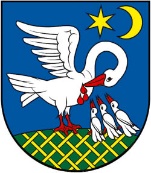 Program hospodárskeho rozvoja a sociálneho rozvoja obceprogramové obdobie2016 - 2020s výhľadom do roku 2023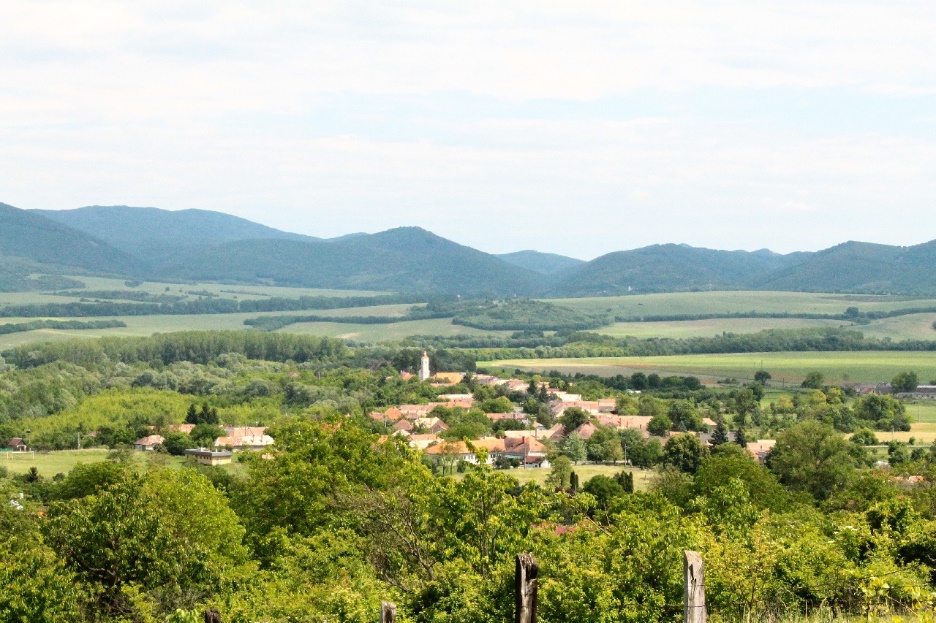 Základné údaje o obciObsahÚVOD			7Vízia obce	8METODICKÁ ČASŤ	91	Význam a metodika spracovania PRO	91.1	Význam a cieľ spracovania PRO	91.2	Metodika a postup spracovania PRO	101.3	Charakteristika PRO a nadväznosť na základné rozvojové dokumenty	121.3.1	Charakteristika PRO	121.3.2	Nadväznosť PRO na základné rozvojové dokumenty	121.3.3	Nadväznosť PRO na zákony, rozhodnutia a usmernenia orgánov štátnej správy	171.3.3.1	Úsek štátnej správy ochrany prírody a krajiny	171.3.3.2	Okresný úrad, pozemkový a lesný odbor	171.3.3.3	Krajský pamiatkový úrad	171.4	Základné pojmy	18ANALYTICKO-STRATEGICKÁ ČASŤ	242	Audit hospodárskych, sociálnych a kultúrno-spoločenských zdrojov	242.1	Charakteristika obce	242.1.1	Geografická charakteristika	242.1.2	Historický vývoj obce	252.1.3	Heraldické znaky obce	262.2	Demografický vývoj a štruktúra obyvateľov obce	272.2.1	Vývoj počtu obyvateľov obce	272.2.2	Rozdelenie obyvateľov obce podľa veku a pohlavia	292.2.3	Národnostné zloženie obyvateľstva	322.2.4	Vzdelanostná štruktúra obyvateľstva	322.2.5	Vierovyznanie	332.2.6	Zloženie obyvateľstva podľa jazyka	342.2.7	Počítačová gramotnosť obyvateľstva	362.2.8	Ekonomická aktivita obyvateľstva	372.2.9	Marginalizované rómske komunity	392.3	Technická infraštruktúra	402.3.1	Technická vybavenosť	402.3.2	Domový a bytový fond	412.3.3	Civilná a protipožiarna ochrana	412.4	Sociálna infraštruktúra	412.4.1	Škola a predškolské zariadenia	412.4.2	Kultúra, šport, kluby a pamätihodnosti	422.4.3	Cirkev a pamätihodnosti	462.4.4	Zdravotníctvo a sociálna oblasť	462.5	Hospodárenie v obci	472.5.1	Podnikateľské subjekty, živnostníctvo a neziskové inštitúcie v obci	472.5.1.1	Živnostníci		472.5.1.2	Podnikateľské subjekty	472.5.1.3	Neziskový sektor	472.5.2	Majetok obce a inštitúcie v správe obce	472.6	Realizované projekty do roku 2015	483	SWOT analýza obce	493.1	Hospodárska SWOT analýza	493.2	Sociálna SWOT analýza	503.3	Environmentálna SWOT analýza	524	Stratégia rozvoja obce	534.1	Rozvojový potenciál a limity rozvoja obce	534.2	Analýza finančných potrieb a možností financovania PRO	534.3	Strategický cieľ	554.4	Priority	55PROGRAMOVÁ A REALIZAČNÁ ČASŤ	565	Programové zabezpečenie PRO	565.1	Opatrenia a aktivity	565.2	Akčné plány	621.     Priorita:	Budovanie technickej infraštruktúry	631.1.	Opatrenie: Budovanie a rozvoj občianskej infraštruktúry	631.2.	Opatrenie: Budovanie a rozvoj kultúrno-spoločenskej infraštruktúry	631.3.	Opatrenie: Budovanie a rozvoj školskej infraštruktúry	641.4.	Opatrenie: Budovanie a rozvoj verejnej infraštruktúry	641.5.	Opatrenie: Budovanie a revitalizácia obecnej infraštruktúry	662.	Priorita:  Rozvoj ľudských zdrojov	702.1.	Opatrenie: Zvýšenie vzdelanostnej úrovne a zamestnanosti v obci	702.2.	Opatrenie: Zvýšenie kultúrno-spoločenskej a športovej úrovne života v     obci			703.	Priorita:  Sociálno-ekonomický rozvoj obce	733.1.	Opatrenie: Rozvoj sociálnej starostlivosti o starých, nevládnych a sociálne    vylúčených občanov		733.2.	Opatrenie:  Podpora rozvoja podnikania v obci	734.	Priorita:   Ochrana a tvorba životného prostredia	744.1.	Opatrenie:  Podpora ochrany životného prostredia v obci	744.2.	Opatrenie:  Rozvoj a budovanie životného prostredia v obci	755.	Priorita:  Rozvoj turizmu a cestovného ruchu	775.1.	Opatrenie:  Budovanie turistickej infraštruktúry	775.2.	Opatrenie:  Rozvoj služieb v oblasti turizmu a cestovného ruchu	786.	Priorita:  Podpora propagácie a informovanosti obce	796.1.	Opatrenie: Tvorba propagácie a podmienok pre efektívnu informovanosť    medzi obyvateľmi obce, samosprávou a inými subjektmi	796.2.	Opatrenie: Tvorba propagácie a podmienok efektívnej informovanosti pre    turistov a návštevníkov obce	80FINANČNÉ A PERSONÁLNE  ZABEZPEČENIE REALIZÁCIE PRO	816	Zabezpečenie realizácie PRO	816.1	Finančné zabezpečenie realizácie PRO	816.1.1	Analýza finančných potrieb a možností obce	826.1.1.1	Finančný rámec pre realizáciu PRO	826.1.1.2	Indikatívny finančný plán PRO	856.2	Personálne zabezpečenie realizácie PRO	866.3	Časový harmonogram realizácie	876.4	Spoločné podmienky pre úspešné projekty	897	Monitorovanie, vyhodnotenie a modifikácia PRO	907.1	Spôsob monitorovania PRO	907.2	Vyhodnotenie a modifikovanie PRO	917.3	Plán priebežných hodnotení PRO	91ZÁVER		92Prílohy PRO	931)	Zoznam členov riadiaceho tímu, pracovných skupín a partnerov zapojených do spracovania PRO	942)	Zoznam informačných zdrojov použitých v PRO	953)	Zoznam skratiek použitých v PRO	964)	Akčný plán na rozpočtové obdobie 2016 - 2018	985)	Výpis z Uznesenia obecného zastup. o schválení Programu hospodárskeho rozvoja a sociálneho rozvoja obce Pastovce 2016 - 2020 s výhľadom do roku 2023.	100ÚVODProgram hospodárskeho rozvoja a sociálneho rozvoja obce (ďalej len Program rozvoja obce „PRO“), je názov strategického dokumentu. Musia ho mať spracovaný tie mestá a obce, ktoré sa chcú uchádzať o nenávratný finančný príspevok zo štátneho rozpočtu a prostriedkov Európskej únie. Ak nemá zostať len povinnou prílohou projektov, ktoré sa uchádzajú o NFP, je potrebné z neho spraviť živý nástroj strategického plánovania samosprávy. Teda strategický dokument, ktorý je pomôckou pri napĺňaní vízie, priority a cieľov rozvoja daného územia.PRO plne zodpovedá požiadavkám zákona č. 539/2008 o podpore regionálneho rozvoja a novele v znení neskorších predpisov a zohľadňuje odporúčania obsiahnuté v Metodike na vypracovanie PRO, ktorú vydalo Ministerstvo dopravy, výstavby a regionálneho rozvoja SR.Úlohou tohto dokumentu je teda zmapovať situáciu v obci Pastovce, identifikovať požiadavky obyvateľov, zachytiť ich názory na ďalší vývoj obce a na základe uvedeného vytvoriť Program hospodársko-sociálneho rozvoja obce Pastovce, ktorý je dôležitým podkladom pre jej rozvoj. Program hospodárskeho rozvoja a sociálneho rozvoja obce Pastovce 2016 - 2023 je základným strategickým dokumentom, ktorý sa rozhodla obec vypracovať z dôvodu zabezpečenia koncepčného rozvoja obce, ako aj na zlepšenie a zefektívnenie rozhodovania miestnej samosprávy. Je tiež neoddeliteľnou súčasťou pre možnosť čerpania prostriedkov z Európskej únie, ako pre obecný úrad, tak aj pre všetky subjekty na území obce. Program je zameraný na podporu regionálneho rozvoja na miestnej úrovni s dôrazom na sociálnu, ekonomickú a kultúrnu oblasť pre oživenie sociálneho, ekonomického a kultúrneho rozvoja obce, ktorý bude podľa potreby priebežne aktualizovaný a doplňovaný.Program rozvoja obce schvaľuje obecné zastupiteľstvo, ktoré bude zároveň aj realizovať vykonateľnosť, kontrolu, monitorovanie a hodnotenie tohto programu. Program rozvoja obce je programom všetkých jeho občanov a bude napomáhať k všestrannému rozvoju obce nezávisle na prípadných politických zmenách v samospráve.Dôležitou súčasťou prípravy Programu rozvoja obce je zapojiť poslancov obecného zastupiteľstva a aktivistov obce do prípravy spoločnej budúcnosti, naučiť ich starať sa o seba, o budúcnosť svojej rodiny, svojej ulice a svojej obce.Vízia obceObec Pastovce predstavuje obec vidieckeho charakteru, ktorá leží v Ipeľskej pahorkatine na mokrej pravobrežnej nive Ipľa a ponúka svojim obyvateľom primerané miesto pre život. Obec charakterizuje z veľkej časti vybudovaná základná infraštruktúra, uspokojivý demografický vývoj, je tu zabezpečená starostlivosť o  obyvateľov, sieť obchodov a služieb v obci a hlavne v okolí je na dobrej úrovni. Súčasťou života v obci sú aj niektoré výročné kultúrno-spoločenské a športové podujatia. Komunikácia obce s jej obyvateľmi je na dobrej úrovni a spoločnými aktivitami prispievajú k neustálemu zvyšovaniu kvality života a spokojnosti obyvateľov s ním.Obyvatelia obce, ktorých počet stagnuje, majú hlavne v okolí prácu, ale aj možnosti vlastnej sebarealizácie. Obec sa stará o osobnostný rast svojich obyvateľov a to v oblasti dodatočného vzdelávania, organizujú sa tu rôzne spoločenské podujatia a realizuje sa výstavba domov, čo je predpoklad pre ďalší priaznivý vývoj. Víziou obce do roku 2023 je hospodársky a sociálne vyspelé spoločenstvo obyvateľov so zabezpečenou infraštruktúrou a vybavením, s rozvinutými službami pre všetky vekové kategórie, s kultúrno-spoločenskými aktivitami v rôznych oblastiach života a priaznivými podmienkami pre rozvoj služieb cestovného ruchu počas celého roka.Oto MészárosStarosta obce Pastovce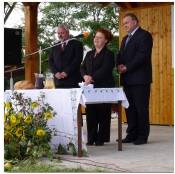 METODICKÁ ČASŤ	Význam a metodika spracovania PROVýznam a cieľ spracovania PRO		Regionálny rozvoj sa v súčasnosti uskutočňuje v dvoch vzájomne prepojených koncepčných smerovaniach. Na jednej strane prostredníctvom regionálnej politiky na úrovni vnútroštátnych legislatívnych noriem a na strane druhej na úrovni pomoci regiónom s možnosťou využitia foriem pomoci z fondov Európskej únie.Vytvorenie komplexného systému regionálneho rozvoja na celoštátnej, regionálnej, ale aj miestnej úrovni bolo cieľom Zákona NR SR č. 539/2008 Z. z. o podpore regionálneho rozvoja, ktorý okrem iného ustanovil i kompetenciu vypracúvať, schvaľovať a pravidelne vyhodnocovať plnenie programu hospodárskeho a sociálneho rozvoja obcí, príp. jeho časti, podieľať sa na ich uskutočňovaní a pravidelne vyhodnocovať ich plnenie.Podľa § 5 Zákona NR SR č. 539/2008 Z. z. o podpore regionálneho rozvoja sa podpora regionálneho rozvoja vykonáva podľa Národnej stratégie regionálneho rozvoja Slovenskej republiky, Programu rozvoja vyššieho územného celku, ako aj Programu rozvoja obce.Získanie finančnej podpory z verejných zdrojov – európskych, štátnych alebo regionálnych – býva pri projektoch zameraných na regionálny rozvoj často podmienené ich zladením s rozvojovou stratégiou príslušnej obce, mikroregiónu či kraja. Podľa tohto zákona majú mať obce schválený PRO. Podľa § 8 vyššie uvedeného zákona „Program rozvoja obce je strednodobý rozvojový  dokument, ktorý je vypracovaný v súlade s cieľmi a prioritami ustanovenými v národnej stratégii a zohľadňuje ciele a priority ustanovené v programe hospodárskeho rozvoja a sociálneho rozvoja vyššieho územného celku, na území ktorého sa obec nachádza a je vypracovaný podľa záväznej časti územnoplánovacej dokumentácie obce. PRO obce nenahrádza územno-plánovaciu dokumentáciu, ale patrí medzi ostatné podklady využívané v územno-plánovacej činnosti. Na úrovni obce je základným územnoplánovacím dokumentom územný plán obce alebo zóny. Jednotlivé zámery predkladané v rámci prípravy PRO musia byť však v súlade s existujúcou schválenou územnoplánovacou dokumentáciou, pričom program rozvoja obce stanovuje iba mieru podpory jednotlivým jeho zámerom.Program rozvoja obce je strategický rozvojový dokument. Má byť nositeľom rozvojovej politiky obce, predstáv jej vedenia a obyvateľov o smerovaní rozvoja obce. Spracovaním PRO dá obec najavo záujem o svoju budúcnosť, ako aj o budúcnosť svojich obyvateľov, pričom v podobe dokumentu PRO získava obec nástroj na aktívne riadenie rozvoja založené na iniciovaní potrebných a žiaducich zmien. Jasné stanovenie rozvojových priorít umožní obci realizovať dlhodobý rozvoj založený na cielenej stratégii a nie na náhlych, nekoordinovaných rozhodnutiach.Ide o dokument, ktorý má mať charakter otvorenej, flexibilnej koncepcie, schopnej reagovať na aktuálne zmeny východiskových podmienok. Aby bol PRO skutočne živým dokumentom, musí byť permanentne aktualizovaný.Cieľom PRO je vypracovať takú rozvojovú stratégiu obce, ktorá vyjadruje ekonomické a sociálne záujmy jej občanov a zároveň je v súlade s prijatými koncepciami štátu, vyššieho územného celku, stratégiou rozvoja príslušného mikroregiónu, príp. rezortnými stratégiami, záujmami ochrany životného prostredia, kultúrneho dedičstva a pod. V konečnom dôsledku by mal prispieť k vyváženému rozvoju obce.Hlavným zámerom programu je zvrátenie nepriaznivých tendencií a rozvoj tých ukazovateľov a oblastí, ktoré môžu z dlhodobého hľadiska vytvoriť podmienky pre dlhodobo udržateľný rozvoj celého územia a jeho zatraktívnenie.Metodika a postup spracovania PRO	Program rozvoja obce je strednodobým programovým dokumentom, ktorý zahŕňa:analýzu hospodárskeho rozvoja a sociálneho rozvoja obce, hlavné smery jej vývoja a stanovenie jednotlivých priorít a cieľov      finančné a administratívne návrhy zabezpečenia realizácie tohto programumonitoring a vyhodnoteniežiadateľov/prijímateľov zdrojov podľa jednotlivých sektorovPodľa § 8 Zákona NR SR č. 539/2008 Z. z. o podpore regionálneho rozvoja PRO obce pozostáva z analyticko-strategickej časti a programovej časti. Analyticko-strategická časť obsahuje najmä: súhrnnú geografickú, kultúrno-historickú a sociálno-ekonomickú charakteristiku obce a charakteristiku stavu vybavenosti a obsluhy územia obce,hodnotenie a analýzu hospodárskej situácie, sociálnej situácie, environmentálnej situácie a situácie v oblasti kultúry a vybavenosti a obsluhy územia obce,analýzu väzieb strategických dokumentov v oblasti regionálneho rozvoja s územím obce,určenie rozvojového potenciálu a limitov rozvoja územia obce, definovanie podmienok udržateľného rozvoja obce,stratégiu rozvoja obce, pri zohľadnení jej vnútorných špecifík, ktorá určí hlavné smery, priority a ciele rozvoja obce,analýzu finančných potrieb a možností financovania Programu rozvoja obce. Programová časť obsahuje najmä:zoznam opatrení a aktivít pre zabezpečenie realizácie Programu rozvoja obce,inštitucionálne zabezpečenie a organizačné zabezpečenie realizácie Programu rozvoja obce,  finančné zabezpečenie jednotlivých opatrení a aktivít, inštitucionálnej a organizačnej stránky realizácie programu hospodárskeho rozvoja  a sociálneho rozvoja obce,systém monitorovania a hodnotenia plnenia Programu rozvoja obce s ustanovením merateľných ukazovateľov, časový harmonogram realizácie Programu rozvoja obce.V procese spracovania PRO obce Pastovce bol aplikovaný prístup predstavujúci kombináciu expertnej a komunitnej metódy, pričom cieľom je, aby program rozvoja obce nebol len „názorom odborníkov“, ale aby bol zrozumiteľný i pre laikov a slúžil obci a jej obyvateľom. Analytická časť má charakter komplexného profilu obce a predstavuje prehľad vnútorných zdrojov obce – prírodných, historických, kultúrnych, územno-technických, ľudských, materiálnych a finančných. Táto časť spracovania PRO predstavuje koncentrovaný zdroj informácií o obci s možnosťou ďalšieho využitia do budúcnosti. Základné zdroje informácií pre tvorbu analýzy poskytla obec Pastovce a využité boli aj existujúce externé zdroje predstavujúce spracované koncepčné materiály (územne Úrad práce, sociálnych vecí a rodiny, Štatistický úrad SR, a pod.). Podklady potrebné pre spracovanie SWOT analýz boli získané formou prieskumu realizovaného partnerským tímom priamo v obci, rozhovormi s pracovníkmi obec, zástupcami samosprávy a občanmi.  Následne sa zadefinovali problémové oblasti predstavujúce najkritickejšie body rozvoja obce, ktorých vznik vyplynul z pripravených SWOT analýz, konkrétne z ich slabých stránok a ohrození. Na základe tohto sa získala stratégia rozvoja obce so základnými prioritami jej smerovania v budúcnosti. Obsah stratégie takto predkladá riešenie jednotlivých problémových oblastí rozvoja. Celková stratégia rozvoja obce je rozdelená na víziu, strategický cieľ, prioritné oblasti rozvoja obce, z ktorých vyplynuli opatrenia a následne aktivity.  Aktivity, ktoré si obec zadefinovala sa pretavili do akčných plánov pre jednotlivé oblasti. Akčný plán obsahuje podrobný plán konkrétnych aktivít, ktoré je potrebné vykonať v danom období, daným spôsobom a danými prostriedkami pre dosiahnutie cieľov PRO obce. Jednotlivé akčné plány a projektové návrhy by mali viesť k naplneniu vízie obce. Sú spracované na úrovni činností, časovej a finančnej náročnosti. Ďalej je tu konkretizovaná zodpovednosť za ich realizáciu a ukazovatele na hodnotenie úspešnosti plnenia cieľov, pričom boli zvažované aj možnosti získania finančných prostriedkov z fondov Európskej únie.Charakteristika PRO a nadväznosť na základné rozvojové dokumenty	Charakteristika PROProstredníctvom PRO bude obec Pastovce napĺňať svoje rozvojové plány a tým zabezpečovať svoj rozvoj v budúcnosti. Dokument predstavuje súbor prioritných oblastí, opatrení a cieľov smerujúcich k oživeniu hospodárskeho rozvoja a sociálneho rozvoja obce.Dokument PRO sa skladá sa z nasledovných častí: metodická časť PRO – opisuje význam a metodiku spracovania PRO, bližšie charakterizuje význam a ciele dokumentu, opisuje metodiku a spôsob spracovania dokumentu, približuje základné pojmy danej problematiky, ako aj súlad so základnými strategickými dokumentmi na podporu regionálneho rozvoja pre obdobie 2014 - 2020,analyticko-strategická časť PRO – predstavuje hospodárske a sociálne východiská obce Pastovce, ktoré predstavujú nevyhnutný predpoklad pre definovanie rozvojovej stratégie a popisujú hlavné sociálno-ekonomické súvislosti vývoja, opisuje programovú štruktúru pre dané programovacie obdobie, konkrétne víziu obce, stratégiu rozvoja obce,programová a realizačná časť PRO – obsahuje jednotlivé priority a akčné plány, ide o realizačnú časť s možnosťami finančného, inštitucionálneho, organizačného zabezpečenia realizácie PRO a jeho následný monitoring a vyhodnotenie.Nadväznosť PRO na základné rozvojové dokumentyDefinované prioritné rozvojové oblasti, ciele, opatrenia a aktivity PRO obce sú v súlade so strategickými rozvojovými dokumentmi na úrovni EÚ, SR, NUTS I, NUTS II a NUTS III. Dokumenty nadnárodnej úrovne:Stratégia Európa 2020Európa 2020 je desaťročná stratégia Európskej únie v oblasti rastu. Nezameriava sa však iba na prekonanie krízy, ale jej cieľom je odstrániť nedostatky aktuálneho rastového modelu a vytvoriť podmienky pre taký typ rastu, ktorý je inteligentnejší, udržateľnejší a inkluzívnejší. Na účely hodnotenia pokroku bolo v rámci stratégie nastavených päť hlavných cieľov, ktoré by EÚ mala splniť do roku 2020. Týkajú sa zamestnanosti, vzdelávania, výskumu a inovácie, sociálneho začlenenia a chudoby a oblasti klímy a energetiky. Základom stratégie sú tri vzájomne sa dopĺňajúce priority:Inteligentný rast: vytvorenie hospodárstva založeného na znalostiach a inovácii.Udržateľný rast: podporovanie ekologickejšieho konkurencieschopnejšieho hospodárstva, ktoré efektívnejšie využíva zdroje.Inkluzívny rast: podporovanie hospodárstva s vysokou mierou zamestnanosti, ktoré zabezpečí sociálnu a územnú súdržnosť.Partnerská dohoda Slovenskej republiky na roky 2014 - 2020Partnerská dohoda Slovenskej republiky na roky 2014 - 2020 je základný strategický dokument s celoštátnym dosahom, ktorý vypracuje Slovenská republika za účasti partnerov v súlade s prístupom viacúrovňového riadenia a ktorým sa stanoví stratégia, priority a opatrenia pre účinné a efektívne využívanie prostriedkov Európskych štrukturálnych a investičných fondov za účelom dosahovania cieľov stratégie Európa 2020.Úlohou PD SR je definovať strategický prístup na riešenie identifikovaných disparít a rozvojových potrieb, ktoré v súčasnosti bránia dostatočne napĺňať stratégiu inteligentného, udržateľného, inkluzívneho rastu a zvyšovať kvalitu života.Hlavným cieľom PD SR je zvyšovanie kvality života obyvateľov SR prostredníctvom vytvárania nových pracovných miest, inteligentného, udržateľného a inkluzívneho rastu.Priority pre financovanie: Podnikateľské prostredie priaznivé pre inovácie, Infraštruktúra pre hospodársky rast a zamestnanosť, Rozvoj ľudského kapitálu a zlepšenie účasti na trhu práce, Trvalo udržateľné a efektívne využívanie prírodných zdrojov, Moderná a profesionálna verejná správa. Operačné programy (OP) Výskum a inovácie (VaI) – špecifická priorita: Posilnenie výskumu, technologického rozvoja a inovácií, podpora konkurencieschopnosti podnikov a služieb najmä prostredníctvom inovácií. Zlepšiť dostupnosť, využívanie a kvalitu informačno-komunikačných technológií. Zvýšenie konkurencie schopnosti malých a stredných podnikov, poľnohospodárskeho sektora (v prípade EPFRV) a sektora rybného hospodárstva a akvakultúry (v prípade EFNRH). Investovanie do vzdelania, školení a odbornej prípravy, zručností a celoživotného vzdelávania.Integrovaná infraštruktúra (II) – špecifická priorita: Podpora udržateľnej dopravy a odstraňovanie prekážok v kľúčových sieťových infraštruktúrach,Ľudské zdroje (ĽZ) – špecifická priorita: Podpora udržateľnosti a kvality zamestnanosti a mobility pracovnej sily. Podpora sociálneho začlenenia, boj proti chudobe a akejkoľvek diskriminácie. Investície do vzdelávania, rozvoja schopností a celoživotného vzdelávania.Kvalita životného prostredia (KŽP) – špecifická priorita: Podpora prechodu na nízkouhlíkové hospodárstvo vo všetkých sektoroch. Zachovanie a ochrana životného prostredia a podpora efektívneho využívania zdrojov. Podpora prispôsobovania sa zmenám klímy, predchádzanie a riadenie rizika.Efektívna verejná správa (EVS) – špecifická priorita: Zlepšenie prístupu k informáciám a komunikačným technológiám a zlepšenie ich využívania a kvality. Posilnenie inštitucionálnych kapacít verejných orgánov a zainteresovaných strán a efektivitu verejnej správy.Integrovaný ROP (IROP) – špecifická priorita: Regionálna infraštruktúra a politika.Prehľad investičnej stratégie IROPPrioritná os č. 1: Bezpečná a ekologická doprava v regiónochPrioritná os č. 2: Ľahší prístup k efektívnym a kvalitnejším verejným službámPrioritná os č. 3: Mobilizácia kreatívneho potenciálu v regiónochPrioritná os č. 4: Zlepšenie kvality života v regiónoch s dôrazom na životné prostredie.Prioritná os č. 5: Miestny rozvoj vedený komunitouŠpecifický cieľ č. 5.1.1 Financovanie prevádzkových nákladov MAS spojených s riadením uskutočňovania stratégií CLLD, zakladanie nových a podpora existujúcich mikro a malých podnikov, samostatne zárobkovo činných osôb, družstievŠpecifický cieľ č. 5.1.2 Rozvoj základnej infraštruktúry v oblastiach:dopravné prepojenie a dostupnosť sídiel,sociálne služby a komunitné služby,podpora lokálnych ekologických služieb, výstavba a obnova mestských trhových priestorov za účelom podpory lokálnych producentov.Samostatným režimom sa budú riadiť programy:Technická pomoc (TP)Rybné hospodárstvo (RH)Program rozvoja vidieka (PRV)Európska územná spolupráca (EÚS)Program INTERACT (PI)Dokumenty národnej úrovne:Národná stratégia regionálneho rozvoja SR na roky 2014 - 2020Národná stratégia je východiskový strategický dokument, ktorého cieľom je komplexne určiť strategický prístup štátu k podpore regionálneho rozvoja v SR. Jej úlohou je pre región na úrovni NUTS 3:identifikovať jeho vnútorný potenciál a špecifikovať jeho možnú konkurencieschopnosť v rámci SR,charakterizovať jeho špecifické stránky a z nich vyplývajúce hlavné konkurenčné výhody v rámci SR ako aj v európskom kontexte,určiť jeho rozvojové strategické ciele a priority.Národná stratégia bola vypracovaná v súlade s inými strategickými a koncepčnými dokumentmi, napr. v oblasti politiky súdržnosti nadväzuje na Národný strategický referenčný rámec SR 2007 - 2013 (vrátane operačných programov), v oblasti územného rozvoja je koordinovaná súbežne s aktualizáciou KURS 2001. Národná stratégia tiež vychádza z Lisabonskej stratégie EÚ a jej rozpracovania pre Slovensko v rámci dokumentov, ako je Stratégia rozvoja konkurencieschopnosti Slovenska do roku 2010, Národný program reforiem SR a Modernizačný program Slovensko 21.NSRR je zároveň východiskový dokument pre spracovanie nového programového dokumentu na využívanie finančných prostriedkov z fondov EÚ po roku 2013.V súlade s Lisabonskou stratégiou, v ktorej je stanovený cieľ vytvoriť konkurencieschopnú, pracovné miesta vytvárajúcu a na poznatkoch založenú ekonomiku, ktorá je charakterizovaná rastom, sociálnou súdržnosťou a úctou k životnému prostrediu, bude potrebné i naďalej v Slovenskej republike zamerať pozornosť na rozvoj: ľudských zdrojov, podnikateľského prostredia, vedy, výskumu a inovácií, životného prostredia.Strategickým cieľom NSRR je „Integrovaným a výsledkovo orientovaným prístupom k regionálnemu rozvoju a na základe využitia vnútorného potenciálu regiónov zvýšiť do roku 2030 adaptabilitu, konkurencieschopnosť a výkonnosť regiónov pri súčasnom zvyšovaní kvality života ich obyvateľov a pri rešpektovaní princípov trvalo udržateľného rozvoja.“Prioritné oblasti národného rozvoja:Prioritná oblasť 1: Veda, výskum a inováciePrioritná oblasť 2: Ľudské zdrojePrioritná oblasť 3: ZamestnanosťPrioritná oblasť 4: Konkurencieschopnosť, rast a podnikateľské prostrediePrioritná oblasť 5: Životné prostredie - zmeny klímy, obnoviteľné energetické			   zdrojeStratégia rozvoja konkurencieschopnosti Slovenska (schválená uznesením vlády SR) – Lisabonská stratégia pre SlovenskoNárodný strategický referenčný rámec 2007 – 2013Národná stratégia trvalo udržateľného rozvoja (schválená uznesením vlády SR)Národný program reforiem SR na r. 2011 – 2014 (schválený uznesením vlády SR)Koncepcia územného rozvoja Slovenska 2013 (schválená uznesením vlády SR)Politika súdržnosti v rokoch 2014 - 2020Program odpadového hospodárstva SR na roky 2011 – 2015Stratégia, zásady a priority štátnej environmentálnej politiky – zásadou vytýčenou v spomínanom dokumente je aj minimalizácia vzniku, využívanie a správne zneškodňovanie odpadovDokumenty regionálnej úrovne:Program rozvoja Nitriansky samosprávny kraj (NSK) na roky 2014 -2020.Globálny cieľ:Zvýšenie konkurencieschopnosti Nitrianskeho samosprávneho kraja v spoločnom Európskom priestore prostredníctvom trvaloudržateľného rastu hospodárstva, zvýšenia ochrany zložiek životného prostredia a krajiny a zlepšenia životných podmienok svojich obyvateľov. Naplnením globálneho cieľa programu, ktorý vychádza z prijatej spoločnej vízie chce Nitriansky samosprávny kraj do roku 2018 dosiahnuť: zvýšenie podielu regionálneho HDP na národnom HDP,zníženie miery nezamestnanosti v kraji.Na základe uvedeného boli určené prioritné oblasti:PRIORITA I:	HOSPODÁRSTVOŠpecifický cieľ 1: 	Podpora výskumu a vývoja vrátane transferu výsledkov a technológií do praxeŠpecifický cieľ 2: 	Vytváranie podmienok pre príchod nových investorov a rozvoja priemyselných odvetví s vyššou tvorbou pridanej hodnotyŠpecifický cieľ 3: 	Podpora malého a stredného podnikaniaŠpecifický cieľ 4: 	Podpora cestovného ruchuŠpecifický cieľ 5: 	Zabezpečenie využitia energetického potenciálu krajaPRIORITA II: 	ĽUDSKÉ ZDROJEŠpecifický cieľ 1: 	Zvýšenie vzdelanostnej úrovne obyvateľstva a rozvoj systému celoživotného vzdelávaniaŠpecifický cieľ 2: 	Sociálny rozvojŠpecifický cieľ 3: 	Zvyšovanie kvality služieb verejnej správyPRIORITA III:	PÔDOHOSPODÁRSTVO A ROZVOJ VIDIEKAŠpecifický cieľ 1: 	Rozvoj multifunkčného pôdohospodárstvaŠpecifický cieľ 2: 	Podpora rozvoja sociálneho kapitálu v pôdohospodárstve a na vidiekuŠpecifický cieľ 3: 	Regenerácia vidieckych sídielPRIORITA IV: 	INFRAŠTRUKTÚRAŠpecifický cieľ 1: 	Skvalitnenie regionálnej dopravnej infraštruktúry a jej napojenie na nadregionálne sieteŠpecifický cieľ 2: 	Zlepšenie dostupnosti a kvality informačných a komunikačných technológií (IKT)Špecifický cieľ 3: 	Skvalitnenie sociálnej infraštruktúryPRIORITA V: 	ŽIVOTNÉ PROSTREDIEŠpecifický cieľ 1: 	Zvýšenie environmentálnej rovnováhy v krajine a ochrana pred živelnými pohromamiŠpecifický cieľ 2: 	Znižovanie znečistenia vôd a zlepšenie kvality života obyvateľov kraja dobudovaním a skvalitnením infraštruktúry vodného hospodárstva v zmysle právnych predpisov EÚ a SRŠpecifický cieľ 3: 	Znižovanie produkcie odpadov a zavádzanie efektívnych systémov nakladania s odpadmiŠpecifický cieľ 4: 	Zlepšenie kvality ovzdušiaŠpecifický cieľ 5:       Zlepšenie environmentálneho správania sa obyvateľstva kraja.Nadväznosť PRO na zákony, rozhodnutia a usmernenia orgánov štátnej správyÚsek štátnej správy ochrany prírody a krajinyPri realizácii aktivít spadajúcich do územia NATURA 2000 bude potrebné uplatňovať ustanovenia zákona NR SR č. 543/2002 Z.z. (zákon o ochrane prírody a krajiny).Okresný úrad, pozemkový a lesný odborPodľa stanoviska vo veci ochrany poľnohospodárskej pôdy, v ktorom sa posudzuje dodržiavanie ustanovení § 12 zákona NR SR č. 220/2004 Z.z. o ochrane a využívaní poľnohospodárskej pôdy a o zmene zákona NR SR č. 245/2003 Z.z. o integrovanej prevencii a kontrole znečisťovania životného prostredia a o zmene a doplnení niektorých zákonov pre využitie poľnohospodárskej pôdy na nepoľnohospodárske účely a §13 tohto zákona, v zmysle ktorého návrhy nepoľnohospodárskeho využitia poľnohospodárskej pôdy pri každom obstarávaní a spracúvaní územnoplánovacej dokumentácie musia byť odsúhlasené orgánom ochrany poľnohospodárskej pôdy, ktorým je príslušný Okresný úrad, odbor právnych prostriedkov, referát pôdohospodárstva.Podľa stanoviska vo veci ochrany lesných pozemkov, v ktorom sa posudzuje dodržiavanie ustanovení § 5 zákona NR SR č. 326/2005 Z.z. o lesoch v zmysle § 6 ods. 1 až 3 je spracovateľ dokumentácie povinný dbať na ochranu lesných pozemkov, na zabezpečenie funkcií lesov navrhnúť a odôvodniť najvhodnejšie riešenie z hľadiska ochrany lesných pozemkov a vyhodnotiť možné dôsledky alternatívnych riešení vrátane ich ekonomických dosahov.Krajský pamiatkový úradNárodnú kultúrnu pamiatku definujeme podľa zákona č. 49/2002 Z.z. o ochrane pamiatkového fondu ako hnuteľnú alebo nehnuteľnú vec pamiatkovej hodnoty, ktorá je z dôvodu ochrany vyhlásená za národnú kultúrnu pamiatku a je evidovaná v Ústrednom zozname pamiatkového fondu (ÚZPF). Ak ide o archeologický nález, kultúrnou pamiatkou môže byť aj neodkrytá hnuteľná vec alebo neodkrytá nehnuteľná vec, zistená metódami a technikami archeologického výskumu.V strategických dokumentoch je možné vyznačiť aj také objekty, ktoré v zmysle zákona NR SR 49/2002 Z.z. o ochrane pamiatkového fondu nie sú evidované ako národné kultúrne pamiatky, ale majú svoju historickú hodnotu. Tie obec môže evidovať ako pamätihodnosti obce v Evidencii pamätihodností obce podľa § 14 ods. 4 pamiatkového zákona.Podľa pamiatkového zákona č. 49/2002 Z.z. a vyhlášky MK SR 253/2010 Z.z., ktorou sa vykonáva pamiatkový zákon sú chránené aj archeologické nálezy a náleziská odkryté aj neodkryté v pôvodných nálezových súvislostiach, nachádzajú sa v zemi, na jej povrchu alebo pod vodou. V zmysle § 41 pamiatkového zákona sú určované základné podmienky ochrany archeologických nálezov a nálezísk v miestach, kde nebude predpísaný archeologický výskum.Podľa § 40 ods. 2 a 3 pamiatkového zákona a § 127 stavebného zákona, v prípade zistenia, resp. narušenia archeologických nálezov počas stavby musí nálezca alebo osoba zodpovedná za vykonanie prác ohlásiť nález krajskému pamiatkovému úradu. Do obhliadky je nálezca povinný zabezpečiť nálezisko proti ďalším aktivitám.V súlade s § 44a pamiatkového zákona záväzné stanovisko podľa § 30 ods. 4 pamiatkového zákona po uplynutí 3 rokov odo dňa jeho vydania stráca platnosť, ak nedošlo k jeho použitiu na účel, na ktoré je určené.Základné pojmy			Akčný plán – predstavuje súbor logicky a hierarchicky prepojených súčastí programu podporujúcich realizáciu strategického cieľa, pričom súčasťou akčného plánu sú špecifické ciele, opatrenia a úlohy.Centrálny koordinačný orgán (CKO) - Dňa 13. marca 2013 bol prijatý zákon č. 60/2013 Z. z., ktorým sa mení a dopĺňa zákon č. 575/2001 Z. z. o organizácii činnosti vlády a organizácii ústrednej štátnej správy v znení neskorších predpisov. Uvedeným zákonom došlo k presunu kompetencie Ministerstva dopravy, výstavby a regionálneho rozvoja SR (ďalej len „MDVRR SR“) v oblasti koordinácie využívania finančných prostriedkov z fondov EÚ na ÚV SR s účinnosťou od 1. apríla 2013. Od tohto dátumu ÚV SR vykonáva funkciu CKO a zodpovedá za prípravu PD SR na obdobie 2015 - 2020.Cieľ Európska územná spolupráca – jeden z dvoch cieľov kohéznej politiky EÚ financovaný z ERDF. V rámci cieľa Európska územná spolupráca sa z ERDF podporuje: cezhraničná spolupráca (podporované regióny na úrovni NUTS 3); nadnárodná spolupráca (regióny na úrovni NUTS 2); medziregionálna spolupráca (celé územie Európskej únie).Cieľ Investovanie do rastu a zamestnanosti – jeden z dvoch cieľov kohéznej politiky EÚ financovaný z KF, ERDF a ESF. Prostriedky pre cieľ „Investovanie do rastu a zamestnanosti“ sa rozdelia medzi tieto 3 kategórie regiónov úrovne NUTS 2:menej rozvinuté regióny, ktorých HDP na obyvateľa je menej ako 75 % priemerného HDP v EÚ-27;.prechodné regióny, ktorých HDP na obyvateľa je medzi 75 % a 90 % priemerného HDP v EÚ-27;.viac rozvinuté regióny, ktorých HDP na obyvateľa je viac ako 90 % priemerného HDP v EÚ-27.Činnosť (aktivita) – v rámci programov a projektov je chápaný ako vecne, časovo, finančne, organizačne alebo inak vymedzený samostatný prvok, zahrňujúci skupinu krokov alebo podrobnejších úloh vykonávaných v procese programu/projektu so svojimi hmotnými alebo nehmotným vstupmi a výstupmi (výsledkami). Disparity – sú hlavné prekážky, bariéry, ktoré je nutné prekonať, aby bol dosiahnutý cieľ stratégie. Sú výsledkom syntézy identifikovaných slabých stránok a ohrození, uvedených v SWOT analýze. Efektívnosť – pomer medzi finančným vstupom a dosiahnutým výstupom, výsledkom, a/alebo dopadom. Európska únia – je politické a ekonomické zoskupenie demokratických štátov, ktoré sa dobrovoľne spojili do tohto zoskupenia na dosiahnutie spoločných cieľov a jednoty v Európe pomocou jednotnej zahraničnej a vnútornej politiky. Európska únia však nie je dnes konečnou formou integrácie a bude sa ďalej rozširovať, tak ako sa budú vytvárať podmienky pre toto rozširovanie v samotnej EÚ, ako aj v štátoch, ktoré budú do EÚ vstupovať. Európsky fond regionálneho rozvoja (ERDF) – finančný nástroj štrukturálnej a regionálnej politiky EÚ, ktorý prispieva k financovaniu pomoci na posilnenie ekonomickej a sociálnej súdržnosti odstraňovaním regionálnych rozdielov cestou podpory rozvoja a štrukturálneho prispôsobenia sa regionálnych ekonomík. Zahŕňa aj adaptáciu upadajúcich priemyselných regiónov a zaostávajúcich regiónov a podporu cezhraničnej, nadnárodnej a medziregionálnej spolupráce (článok 2 nariadenia o ERDF). Európsky sociálny fond (ESF)– ide o finančný nástroj štrukturálnej a regionálnej politiky EÚ prispievajúci k napĺňaniu priorít EÚ ako posilňovanie ekonomickej a sociálnej súdržnosti zlepšovaním podmienok pre zamestnanosť a tvorbu pracovných príležitostí, podporou vyššej úrovne zamestnanosti a väčšieho počtu a lepších pracovných miest. A to cestou podpory politík členských krajín s cieľom dosiahnuť plnú zamestnanosť, kvalitu a produktivitu práce, propagovať sociálne začleňovanie (inklúziu), vrátane prístupu znevýhodnených ľudí k práci, a znižovať národné, regionálne a miestne rozdiely (článok 2 nariadenia o ERDF). Faktory rozvoja – predstavujú hlavné impulzy, ktorých využitie, vedie k zmierňovaniu identifikovaných disparít. Faktory rozvoja môžu predstavovať existujúce, alebo budúce impulzy. Inovačné póly rastu – sú tvorené definovanými centrami osídlenia (krajské mestá, mestá sídiel okresných a obvodných úradov) a časťou území ťažísk osídlenia prvej a druhej úrovne (súčasťou týchto ťažísk sú okrem vyššie spomínaných centier osídlenia aj niektoré centrá, ktoré sú označované ako kohézne póly rastu) v súlade s Koncepciou územného rozvoja SR. Kohézne póly rastu – sú tvorené definovanými centrami osídlenia kohézneho významu v príslušnom území. Plnia niektoré funkcie vyššieho významu aj pre priľahlé obce. Sú v nich sústredené rozhodujúce zariadenia lokálneho významu. Sú to predovšetkým centrá, ktoré plnia už v súčasnosti niektoré funkcie vyššieho významu aj pre priľahlé obce, a ktoré spĺňajú dobré lokalizačné faktory s dostupnosťou priľahlých obcí. Kohézny fond – finančný nástroj kohéznej politiky EÚ na účely posilnenia hospodárskej a sociálnej súdržnosti Spoločenstva v záujme podpory trvalo udržateľného rozvoja (čl. 1 nariadenia o KF). Oprávnené na financovanie z KF sú tie členské štáty, ktorých HND na obyvateľa v PPS vypočítaný na základe údajov Spoločenstva za posledné tri dostupné roky je nižší ako 90% priemeru Spoločenstva (čl. 5 všeobecného nariadenia). Kritická oblasť – je to problémová oblasť, ktorá najviac obmedzuje budúci rozvoj a preto potrebuje zásah verejnej správy – alokáciu verejných financií. Kritická oblasť predstavuje ďalšiu etapu programovania, v ktorej sa vytvárajú logické štruktúry (SWOT) z voľne združených faktov v popisnej analýze.Marginalizované rómske komunity – koncentrácie Rómov, ktorí trpia vysokou mierou sociálnej exklúzie a deprivácie. Národná stratégia regionálneho rozvoja – Národná stratégia bola vypracovaná v súlade s inými strategickými a koncepčnými dokumentmi, napr. v oblasti politiky súdržnosti nadväzuje na Národný strategický referenčný rámec SR 2007 - 2013 (vrátane operačných programov), v oblasti územného rozvoja je koordinovaná súbežne s aktualizáciou KURS 2001. Národná stratégia tiež vychádza z Lisabonskej stratégie EÚ a jej rozpracovania pre Slovensko v rámci dokumentov, ako je Stratégia rozvoja konkurencieschopnosti Slovenska do roku 2010, Národný program reforiem SR a Modernizačný program Slovensko 21.NATURA 2000 – je názov sústavy chránených území členských krajín Európskej únie a jej hlavným cieľom je zachovanie prírodného dedičstva, ktoré je významné nielen pre príslušný členský štát, ale najmä pre EÚ ako celok. Táto sústava chránených území má zabezpečiť ochranu najvzácnejších a najviac ohrozených druhov voľne rastúcich rastlín, voľne žijúcich živočíchov a prírodných biotopov vyskytujúcich sa na území štátov Európskej únie a prostredníctvom ochrany týchto druhov a biotopov zabezpečiť zachovanie biologickej rôznorodosti v celej Európskej únii. Opatrenie – prostriedok, ktorým po určitú dobu zabezpečujeme príslušnú prioritu. Ako súbor podmienok pre riešenie projektov a finančných podpôr k jednému cieľu. V programoch predstavuje konkretizáciu cieľov priority (napr. definíciu činností, ktoré program podporuje, kritéria pre výber projektov a ich sledovanie, kritéria pre žiadateľov podpory, pravidlá financovania). Ide vlastne o pomenovanie zásahu verejnej správy za účelom dosiahnutia špecifických cieľov. Opatrenie obsahuje nástroje, ktoré môžu mať charakter programu, projektu, založenia inštitúcie, regulácie prostredníctvom normy, finančného mechanizmu (grantová alebo pôžičková schéma). Opatrenie okrem toho predstavuje súbor činností smerujúcich k efektívnej alokácii verejných zdrojov a vymedzuje priestor pre spoluprácu všetkých partnerov s dlhodobým záujmom v území.Operačný program – dokument predložený členským štátom a prijatý Komisiou, ktorý určuje stratégiu rozvoja pomocou jednotného súboru priorít, na dosiahnutie ktorých sa bude žiadať pomoc z niektorého fondu alebo v prípade cieľa konvergencia z Kohézneho fondu a ERDF (článok 2 všeobecného nariadenia). Pamäťové a fondové inštitúcie – inštitúcie zaoberajúce sa uchovávaním, ochranou a sprístupňovaním spoločenského poznania, poznatkov o kultúrnom dedičstve, umení a kultúre, jedinečných informácií a predmetov odbornej a laickej verejnosti. Medzi pamäťové a fondové inštitúcie patria archívy, knižnice, múzeá, galérie, pracoviská pre ochranu pamiatkového fondu, špecializované ústavy, špecializované odborné pracoviská v oblasti kultúry, vysoké školy, Slovenská akadémia vied, organizácie pre správu a ochranu autorských práv a organizácie na ochranu duševného a priemyselného vlastníctva. Partnerská dohoda – v zmysle legislatívy (nariadení) Európskej únie každý členský štát predkladá pred začiatkom programového obdobia Európskej komisii vlastný rámcový programový dokument, Národnú stratégiu regionálneho rozvoja. Tento dokument predstavuje primárny nástroj na prípravu programovania fondov. Stanovuje národné priority, ktoré budú spolufinancované zo štrukturálnych fondov a Kohézneho fondu v nadväznosti na Strategické usmernenia Spoločenstva, ktoré definujú rámce pre intervencie fondov na európskej úrovni. Zabezpečuje, že pomoc z fondov bude využitá v súlade so Strategickými usmerneniami Spoločenstva. Taktiež určí prepojenie medzi prioritami Spoločenstva na jednej strane a Národným programom reforiem na druhej strane. Návrh všeobecného nariadenia Rady, čl. 25, ods. 3 dáva členskému štátu na výber, či začleniť cieľ Európska územná spolupráca do NSRR. NSRR musí povinne obsahovať iba cieľ konvergencia a cieľ Regionálna konkurencieschopnosť a zamestnanosť. Póly rastu – sú charakteristické prítomnosťou expandujúcich odvetví umiestnených v urbanizovanej oblasti, vyvolávajúce zmeny v ekonomických aktivitách lokalizovaných v zóne svojho vplyvu, ktoré sa prejavujú vo vyššej ekonomickej výkonnosti a konkurencieschopnosti daného územia v porovnaní s ostatnými územiami v regióne. Najvýznamnejšie (najväčšie) póly rastu determinujú vývoj výkonnosti a konkurencieschopnosti okrem úrovne regiónu aj na úrovni celého národného hospodárstva. Princípy regionálnej politiky – základných princípov je päť a sú definované nasledovne: Partnerstvo – všetci partneri (vláda, regionálne aj miestne subjekty, podniky, zástupcovia univerzít, nevládne organizácie atď.) sa majú aktívne podieľať na plánovaní a realizácií investícií ako aj na všetkých ostatných projektoch. Subsidiarita – rozhodovanie bude prebiehať na najnižšej praktickej úrovni. Národné rozvojové dokumenty sú schvaľované Komisiou v Bruseli, ale koncipované a spravované sú národnými a regionálnymi orgánmi členskej krajiny. Programovanie – všetky projekty musia zapadať do ucelenej niekoľkoročnej stratégie. EÚ kladie dôraz na komplexné posúdenie a riešenie problémových regiónov. A z toho dôvodu sú pre jednotlivé regióny spracovávané operačné programy, ktoré vyhodnocujú silné a slabé stránky regiónov a navrhujú spôsob riešenia problematických oblastí. Doplnkovosť – peniaze fondov sú pridávané ku štátnemu rozpočtu, ale nenahradzujú ho. Štátne výdaje musia zostať na rovnakej úrovní ako predtým. Očakáva sa štátny príspevok na každý projekt. Na projekty, ktoré patria do kategórie Cieľa Konvergencia bude Európska únia prispievať maximálne 75% z ich ceny. Koncentrácia – fondy sa budú sústreďovať do najproblémovejších regiónov a na realizáciu najdôležitejších opatrení. Cieľom rozhodne nie je realizácia malých projektov, ktoré nemôžu zaistiť požadovaný rozvojový efekt. Priorita – všeobecne predstavuje prednosť pred niečím, prednostný význam alebo právo, dôležitosť a prvenstvo v poradí. Ide teda o výber a stanovenie dôležitosti v rámci každej úrovne programu. Kritériom pre výber sú realizovateľnosť, ekonomická efektivita, ale ak politická priechodnosť. Pre tvorbu programov je pojem možné využiť pre stanovenie poradia (ohodnotenie) dôležitosti riešenia jednotlivých problémov zo zoznamu problémov. Poradie potom určuje, ktoré preferované problémy máme riešiť v projektoch.Prioritná os – jedna z priorít stratégie v operačnom programe, ktorá sa skladá zo skupiny navzájom súvisiacich operácií s konkrétnymi, merateľnými cieľmi. Prioritná os operačného programu sa rovná jednej konkrétnej strategickej/špecifickej priorite Národnej stratégie regionálneho rozvoja SR na roky 2015 - 2020.Regionálne členenie – Európska únia bola systematicky rozdelená na štatistické oblastné jednotky NUTS. Existuje celkom päť úrovní NUTS. V prípade Slovenskej republiky je toto delenie nasledovné: NUTS I – Slovenská republika, NUTS II – Región Bratislavský kraj, západné Slovensko, stredné Slovensko, východné Slovensko, NUTS III – kraje, NUTS IV – okresy, NUTS V – sídla.Riadiaci orgán – jeden alebo viac vnútroštátnych, regionálnych alebo miestnych orgánov či subjektov menovaných členskými štátmi pre účely riadenia podpory zo štrukturálnych fondov. Stanovuje sa riadiaci orgán pre každý operačný program a iniciatívy ES. Sprostredkovateľský orgán – každý orgán alebo verejnoprávny orgán alebo súkromný subjekt, ktorý koná pod vedením riadiaceho (sprostredkovateľský orgán pod riadiacim orgánom) alebo certifikačného orgánu (sprostredkovateľský orgán pod certifikačným orgánom) alebo ktorý vykonáva povinnosti v mene takéhoto orgánu vo vzťahu k príjemcom vykonávajúcim operácie. Strategický cieľ – predstavuje víziu, pohľad do budúcnosti, ktorý chceme dosiahnuť v danom území v najbližších 5 až 7 rokoch. Predstava života obyvateľov obce a životných podmienok v časovom horizonte, na koniec ktorého sme schopní reálne dospieť. Vízia je ekvivalentom pojmu strategický, globálny cieľ, hlavný strategický cieľ. Ide vlastne o modelovaný stav obce, ktorý chceme v určitom časovom horizonte dosiahnuť. Predstavuje výsledok pôsobenia opatrení a úloh pri naplnení základných východísk. Špecifický cieľ – je odvodený zo strategického cieľa s nadväznosťou na prioritu. Predstavuje popísanie stavu, ktorý chceme v určitom časovom horizonte dosiahnuť. Ide o vyjadrenie určitého zámeru ako riešiť časť zo súboru problémov, ktoré rieši strategický cieľ. Špecifický cieľ má byť merateľný.  Má mieru, ktorej hodnoty vyjadrujeme pomocou merateľných jednotiek (počet osôb, bytov, obyvateľov, pracovné miesta, km, m2, Sk a pod). Ciele, ktoré chceme dosiahnuť v danom čase a danom priestore obce alebo regiónu sú stanovené hodnotami týchto mier.Štrukturálne fondy EÚ – sú nástroje regionálnej politiky, prostredníctvom ktorých plynú finančné prostriedky, vyčlenené v rámci regionálnej politiky, do členských štátov. Napomáhajú riešiť dlhodobé problémy. Používajú sa v úzkej spolupráci členských štátov a regionálnych orgánov k podpore hospodárskeho vývoja tak, aby zmenšili rozdiely medzi regiónmi a sociálnymi skupinami. Štrukturálne fondy sú štyri (Európsky fond regionálneho rozvoja – ERDF, Európsky sociálny fond – ESF, Európsky poľnohospodársky podporný a záručný fond – EAGGF, Finančný nástroj pre riadenie rybolovu – FIFG), ku ktorým sa samostatne priraďuje Kohézny fond. Trvalo udržateľný rozvoj – taký rozvoj, ktorý umožňuje uspokojovanie potrieb súčasných generácií bez toho, aby boli ohrozené nároky budúcich generácií na uspokojovanie ich potrieb. Trvalo udržateľný rozvoj zahŕňa zložky: ekonomickú, sociálnu a environmentálnu. Je podmienkou rozvoja, ktorý obmedzuje výnosy požiadavkou trvalého zachovania rozsahu služieb a kvality zdrojov v danom území. Pre neobnoviteľné zdroje berie v úvahu neustálu potrebu nahradzovania zdrojov. Pre obnoviteľné zdroje je to miera využívania do limitu regeneračných schopností. Úloha – predstavuje hierarchicky najnižšie postavenú zložku programu, pričom má nasledujúcu charakteristiku: špecifická činnosť vykonávaná v rámci opatrenia, najkonkrétnejšie pomenovanie riešenia problému, obsahuje zodpovednosť, termíny a financovanie.ANALYTICKO-STRATEGICKÁ ČASŤAudit hospodárskych, sociálnych a kultúrno-spoločenských zdrojov	Charakteristika obceGeografická charakteristika	Základné údaje o obciPastovce ležia v Ipeľskej pahorkatine na mokrej pravobrežnej nive Ipľa. Rovinný až pahorkatinný povrch chotára tvoria treťohorné uloženiny a riečne terasy pokryté sprašou. Agátové lesíky sú len na strmých úbočiach pahorkatiny, inde je odlesnený. Má nivné, lužné a hnedozemné pôdy.. 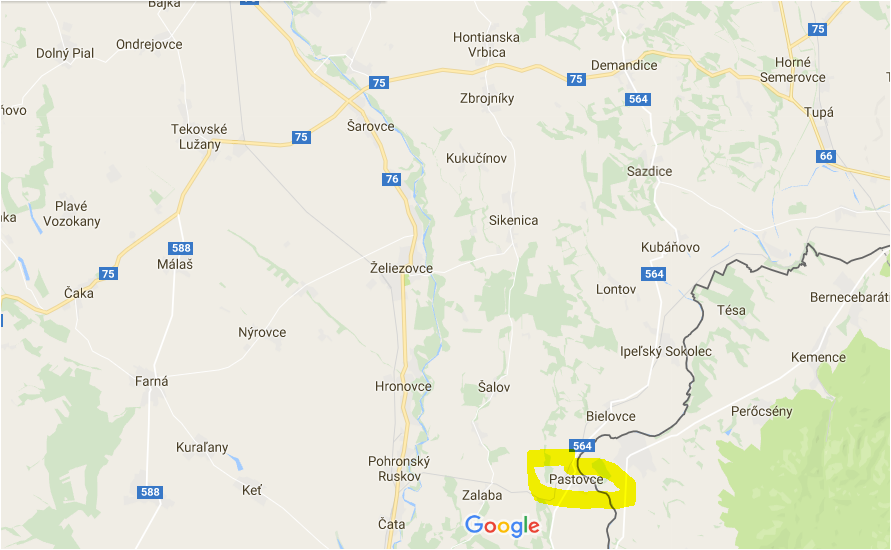 Obr. č. 1 – Lokalizácia obce v rámci okresu Levice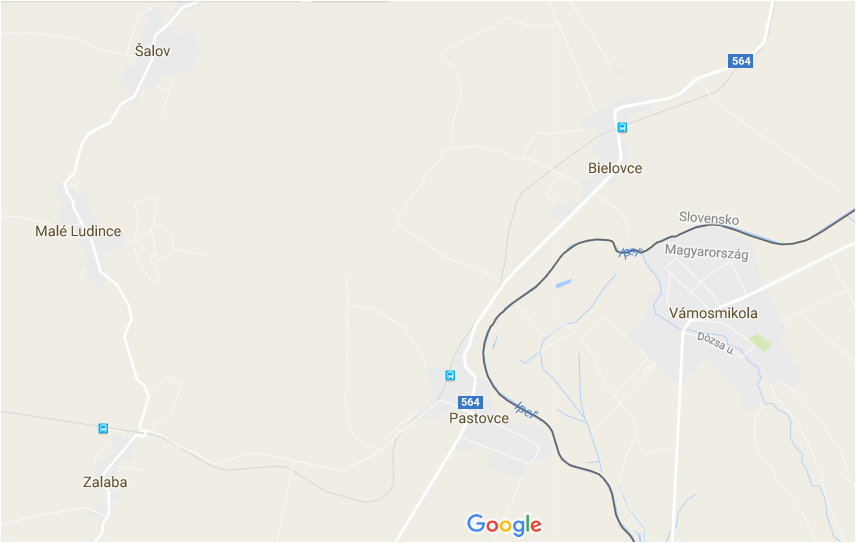 Obr. č. 2 – Detail lokalizácie okolia obce Pastovce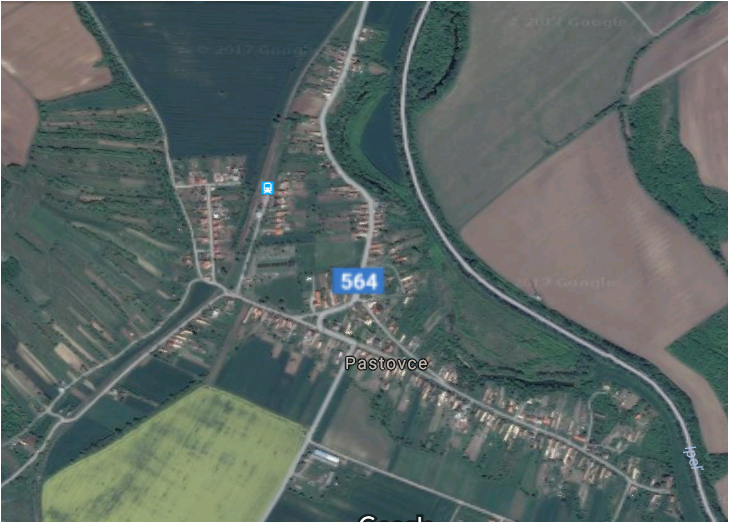 Obr. č. 3 – Detail lokalizácie centra obce PastovceHistorický vývoj obce	Obec bola osídlená v neolite, na území obce je archeologicky doložené neolitické sídlisko lengyelskej kultúry, eneolitické sídlisko s kanelovanou keramikou, hallštattské a laténske sídlisko, slovanský žiarový hrob s keramikou pražského typu, sídlisko a pohrebisko z 11. storočia.Obec je doložená od roku 1135 ako Paztuh, neskôr Pasztoh (1273), Paztuh (1293), Paztoh (1388), Pastoch (1412), Pazthow (1419), Zakalos-pazthoh (1458), Ipolne Pastowce (1773), Pastovce (1920), maďarsky Pásztó. Vyvinutá obec s právom rybolovu sa spomína v roku 1135, keď komes Lampert Hunt daroval tunajšiu kúriu premonštrátom v Bzovíku. V 14. storočí patrila rodu Paszlóovcov, od roku 1554 hradu Levice. Po tureckých vojnách ju získali Esterházyovci, ktorí tu mali majetky do 19. storočia. V roku 1554 mala obec 31 domácností, v roku 1715 mala mlyn a 24 domácností, v roku 1828 mala 109 domov a 657 obyvateľov. Do roku 1923 bola obec sídlom slúžnovského úradu. Poľnohospodárska obec bola v rokoch 1938 – 1945 pripojená k Maďarsku. JRD založili v roku 1951. Obyvatelia pracovali v poľnohospodárstve, v tehelni, niektorí v priemyselných podnikoch na okolí.Heraldické znaky obce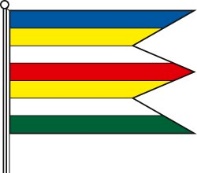 Blazón erbu:V modrom štíte v zelenej, zlatom šikmo mrežovanej pažiti stojaci strieborný prilietajúci obrátený pelikán v červenej zbroji, na hrudi s troma červenými kvapkami krvi, kŕmiaci tri mláďatá rovnakých tinktúr, v ľavom hornom rohu zlaté nebeské telesá hviezda a polmesiac.Komentár: Symbol obety Ježiša Krista podľa obecnej pečate z r. 1691, doplnený o nebeské telesá z erbu Hontianskej stolice.Dátum prijatia: 16.04.2007Číslo uznesenia: OZ – 4/2007Signatúra HR SR: P-219/2007Autori: Ladislav Vrtel, Tomáš BrúderDemografický vývoj a štruktúra obyvateľov obceVývoj počtu obyvateľov obceRozdelenie obyvateľov obce podľa veku a pohlaviaNárodnostné zloženie obyvateľstvaVzdelanostná štruktúra obyvateľstvaVierovyznanie	Tabuľka č. 7: Štruktúra obyvateľov podľa náboženského vyznaniaZloženie obyvateľstva podľa jazykaPočítačová gramotnosť obyvateľstvaEkonomická aktivita obyvateľstvaMarginalizované rómske komunityTechnická infraštruktúraTechnická vybavenosťTabuľka č.15: Vybavenosť obce technickou infraštruktúrou Domový a bytový fond	Civilná a protipožiarna ochrana	Civilná ochrana (skr. CO) je sústava úloh a opatrení zameraných na ochranu života, zdravia a majetku obyvateľstva, ako aj národného hospodárstva. Tento termín zahŕňa aj organizácie a inštitúcie vykonávajúce tieto úlohy (civilná obrana) a opatrenia (civilná ochrana obyvateľstva). Spočíva najmä v analýze možného ohrozenia, vo vykonávaní opatrení na zníženie alebo elimináciu rizík ohrozenia a v odstraňovaní následkov mimoriadnych udalostí, vrátane ohrozenia civilného obyvateľstva počas vojenských konfliktov. V obci sa zabezpečuje priebežne. V obci nie je zriadený dobrovoľný hasičský zbor.Sociálna infraštruktúraŠkola a predškolské zariadenia		Kultúra, šport, kluby a pamätihodnosti	V obci sa nachádzajú:OZ Pastovskí remeselnící, FK Pastovce, Rocková kapela VictóriaKultúrne podujatia: Deň detí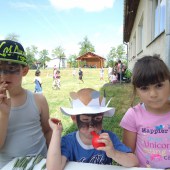 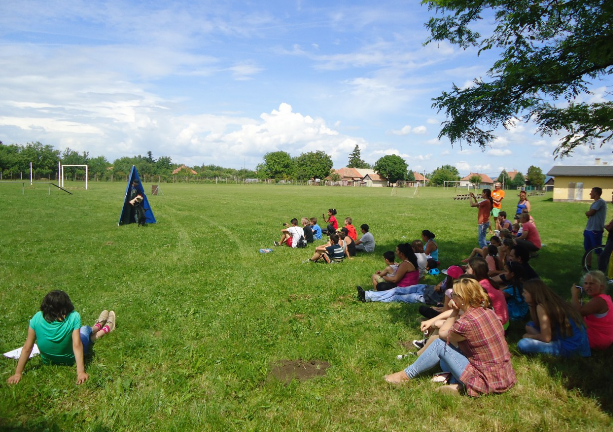 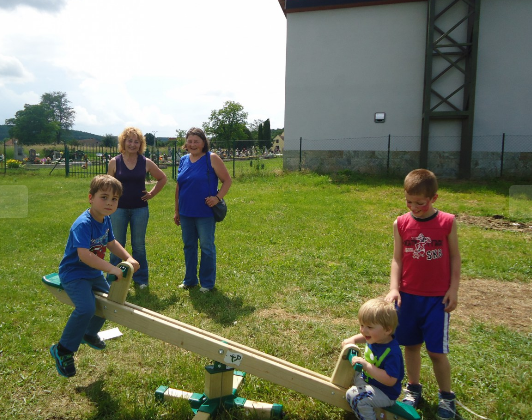 Deň zeme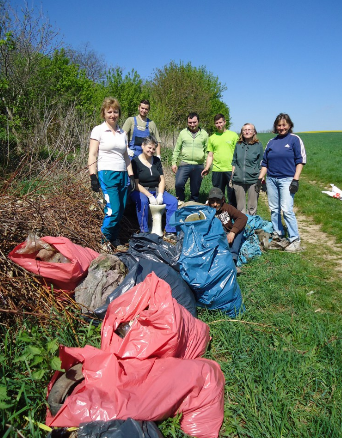 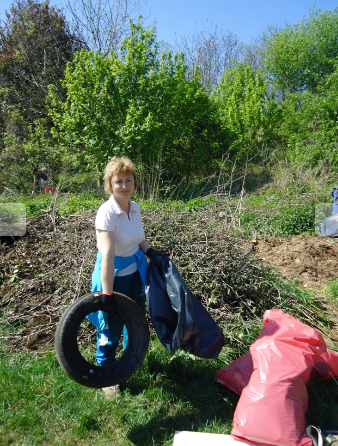 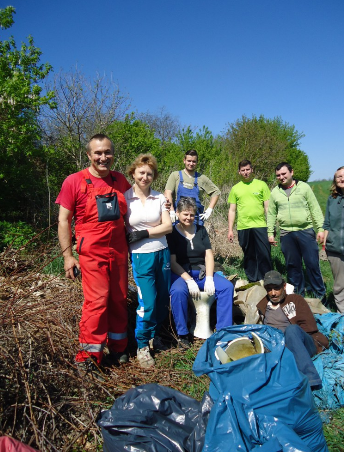 Pastovskí remeselníci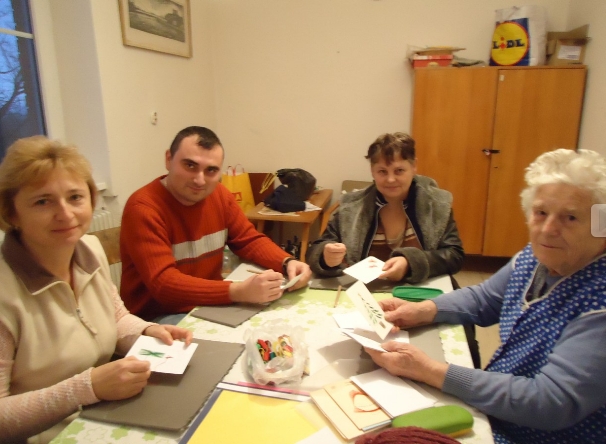 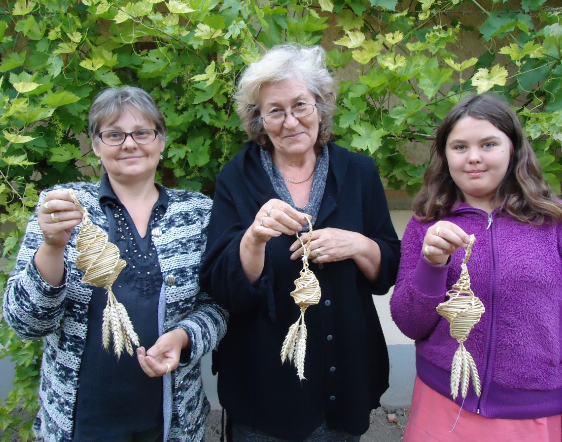 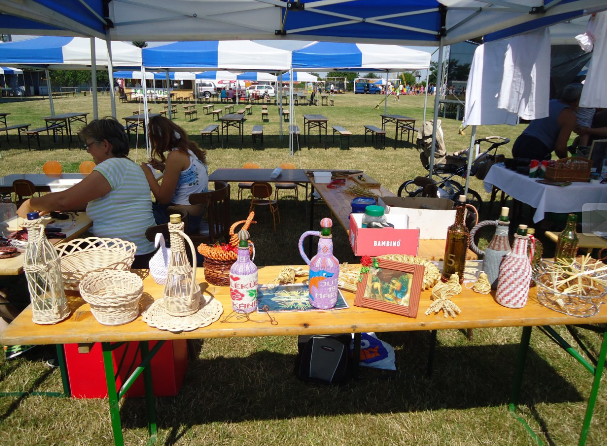 Stolnotenisový turnaj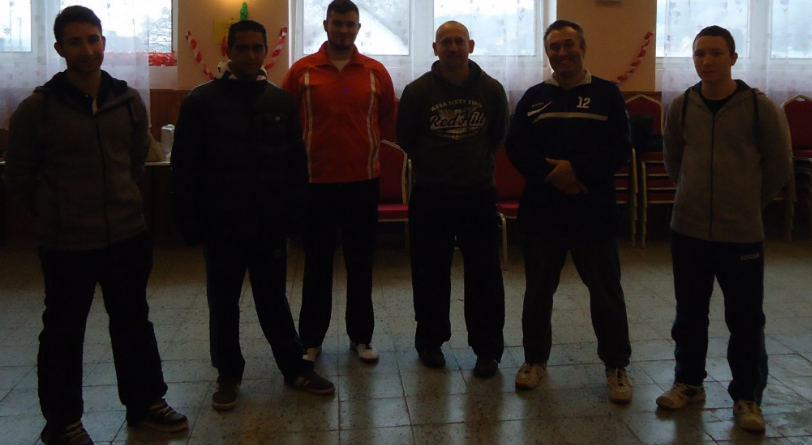 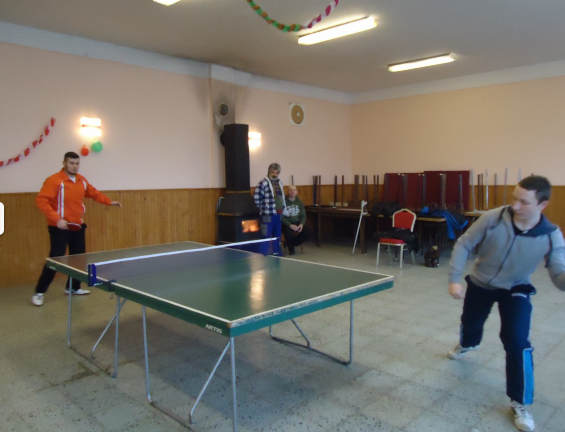 Tabuľka č. 17: Prehľad historických, kultúrnych zdrojov Múzeum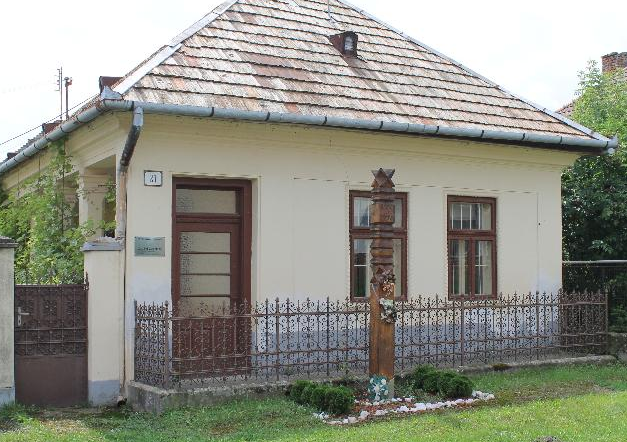 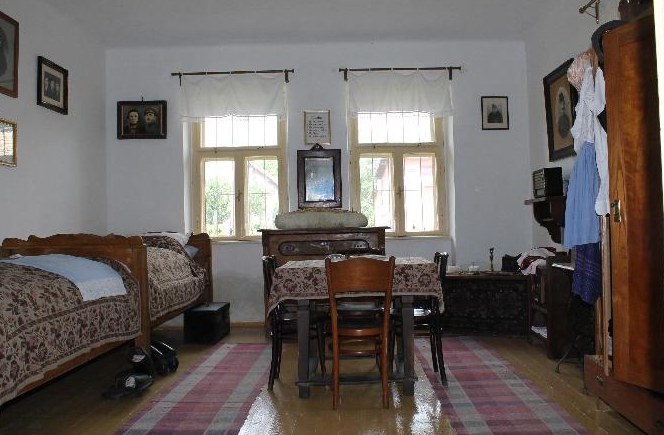 Cirkev a pamätihodnostiRímsko-katolícka cirkevReformovaná cirkev kresťanskáZdravotníctvo a sociálna oblasťObec neprevádzkuje ani nedisponuje zdravotným ani sociálnym zariadením, v obci sa nenachádza ani lekáreň. Na zdravotnú starostlivosť sú občania zaradení pod privátne ambulancie v okolitých obciach, kde využívajú ambulancie pre dospelých. Ostatné akútne prípady, ako aj hospitalizácia sa uskutočňuje v Nemocnici s poliklinikou v meste Levice. Hospodárenie v obciPodnikateľské subjekty, živnostníctvo a neziskové inštitúcie v obciŽivnostníci - vzhľadom na meniaci sa zoznam SZČO je aktuálny zoznam voľne prístupný na obecnom úradePodnikateľské subjekty - vzhľadom na meniaci sa zoznam podnikateľov je aktuálny zoznam voľne prístupný na obecnom úradeNeziskový sektor Majetok obce a inštitúcie v správe obce	Tabuľka č. 18: Majetok obce – stav odpisovaného majetku k 31.12.Realizované projekty do roku 2015 Národné projekty v spolupráci s ÚPSVaR Levice - § 50j, 52, 50i, 54SWOT analýza obceHospodárska SWOT analýza Sociálna SWOT analýzaEnvironmentálna SWOT analýzaStratégia rozvoja obceRozvojový potenciál a limity rozvoja obceStav a potenciál rozvoja obce predstavuje východisko pre identifikáciu a analýzu problémov. Výsledkom je SWOT analýza. SWOT analýza je nástroj strategického plánovania používaný na hodnotenie silných a slabých stránok, príležitostí a ohrození. Podrobný popis silných stránok obce, jej nedostatkov, ako aj príležitostí a ohrození bol získaný realizáciou prieskumu priamo v obci Pastovce. Rozvojový potenciál obce Pastovce spočíva v:priaznivom demografickom vývoji, dostatku pracovnej sily, rozvoji sociálnej a komunitnej práce.Na druhej strane, na základe identifikovaných problémov je možné konštatovať, že obec Pastovce je na uspokojivej úrovni v hospodárskej a sociálnej oblasti v porovnaní s vyspelejšími obcami v Slovenskej republike v najdôležitejších ukazovateľoch:slabá vzdelanostná úroveň určitej skupiny obyvateľstva, vysoká priemerná miera nezamestnanosti, z časti nepriaznivý demografický vývoj,slabá kúpna sila, nízka životná úroveň niektorých skupín obyvateľstva,chýbajúca technická infraštruktúra.Hlavné problémové oblasti rozvoja obce, ako aj jej možné kľúčové faktory rozvoja, od ktorých by sa mal rozvoj obce a jej blízkeho okolia odvíjať:technická infraštruktúra,životné prostredie,sociálna oblasť,ľudské zdroje, zamestnanosť,ekonomika a podnikateľské prostredie,propagácia a informovanosť.Analýza finančných potrieb a možností financovania PROAnalýza finančných potrieb obsahuje finančné zabezpečenie jednotlivých opatrení a aktivít, inštitucionálnu a organizačnú stránku realizácie programu rozvoja obce. Zdroje z rozpočtu obce sú nevyhnutné na zabezpečenie spolufinancovania aktivít, riadenie aktivít pokiaľ nie sú oprávnené z iných zdrojov, verejné obstarávania a iné výdavky pre zabezpečenie dosiahnutia cieľov priorít a opatrení.Analýza finančných potrieb a možností obce na spolufinancovanie PRO pre roky 2016 – 2023Strategický cieľ	Strategický cieľ obce je súhrn naplnených jednotlivých čiastkových  priorít a opatrení, ktoré by obec Pastovce mala vykonať aby dosiahla stanovenú víziu. Strategickým cieľom obce Pastovce do roku 2020 s výhľadom do roku 2023 je zabezpečiť trvalo udržateľný rozvoj obce, zvýšiť jej atraktivitu a kvalitu života občanov obce prostredníctvom priorít a opatrení zameraných na rozvoj technickej infraštruktúry, rozvoj ľudských zdrojov, ekonomický a sociálny rozvoj, ochranu a budovanie životného prostredia a zvýšenie propagácie a informovanosti.Priority	Pre zabezpečenie naplnenia a dosiahnutia strategického cieľa rozvoja obce Pastovce je potrebné dosiahnuť naplnenie cieľov v jednotlivých prioritných rozvojových oblastiach:Priorita 1:	Budovanie technickej infraštruktúry Priorita 2:	Rozvoj ľudských zdrojov Priorita 3:	Sociálno-ekonomický rozvoj obcePriorita 4: 	Ochrana a tvorba životného prostrediaPriorita 5:	Rozvoj turizmu a cestovného ruchuPriorita 6:	Podpora propagácie a informovanostiPROGRAMOVÁ A REALIZAČNÁ ČASŤProgramové zabezpečenie PROOpatrenia a aktivityPriorita:		Budovanie technickej infraštruktúry Opatrenie:	Budovanie a rozvoj občianskej infraštruktúryVybudovanie obecnej tržniceOpatrenie:  	Budovanie a rozvoj kultúrno-spoločenskej infraštruktúryRekonštrukcia kultúrneho domuVybudovanie multifunkčného ihriskaOpatrenie: 	Budovanie a rozvoj školskej infraštruktúryRekonštrukcia, modernizácia materskej školyOpatrenie:  	Budovanie a rozvoj verejnej infraštruktúryVybudovanie verejnej kanalizácieRekonštrukcia úpravovne vodyVybudovanie/rekonštrukcia parkoviskaVypracovanie projektovej dokumentácieOpatrenie:  	Budovanie a revitalizácia obecnej infraštruktúryRevitalizácia obce Rekonštrukcia, modernizácia budovy obecného úraduRekonštrukcia autobusových zastávokVybudovanie/rekonštrukcia mosta, lávkyBudovanie/rekonštrukcie miestnych komunikáciíRekonštrukcia obecných chodníkov Vybudovanie/rekonštrukcia parku, lavičiekRozšírenie kamerového systémuPriorita:		Rozvoj ľudských zdrojov Opatrenie:	Zvýšenie vzdelanostnej úrovne a zamestnanosti v obciRealizácia projektov aktivizácieRealizácia projektov zamestnanostiOpatrenie: 	Zvýšenie kultúrno-spoločenskej a športovej úrovne života v 				obciRealizácia kultúrno-spoločenských podujatíRealizácia športových podujatíPodpora tradícií Podpora/rozvoj partnerstiev obcíPriorita:		Sociálno-ekonomický rozvoj obceOpatrenie:	Rozvoj sociálnej starostlivosti o starých, nevládnych a sociálne 			vylúčených občanovZavedenie systému sociálnej starostlivosti v obci – opatrovateľská službaOpatrenie: 	Podpora rozvoja podnikania v obciRealizácia projektov spolupráce s podnikateľmiPriorita: 		Ochrana a tvorba životného prostredia Opatrenie: 	Podpora ochrany životného prostredia v obciOdstraňovanie nelegálnych skládok odpaduVybudovanie a vybavenie zberného dvora Vybudovanie skládky biologicky rozložiteľného komunálneho odpadu – 	kompostárneZakúpenie zberného vozidlaOpatrenie: 	Rozvoj a budovanie životného prostredia v obciVybudovanie oddychových zónVýsadba a ochrana zelenePriorita:		Rozvoj turizmu a cestovného ruchuOpatrenie: 	Budovanie turistickej infraštruktúryVybudovanie cyklotrasyVybudovanie výhľadne v spolupráci s partnerom z MaďarskaOpatrenie: 	Rozvoj služieb v oblasti turizmu a cestovného ruchuRozvoj turistiky a agroturistiky  Priorita:		Podpora propagácie a informovanosti obceOpatrenie: 	Tvorba propagácie a podmienok pre efektívnu informovanosť 			medzi obyvateľmi obce, samosprávou a inými subjektmiSkvalitnenie poskytovania informácií na verejných tabuliachTvorba a vydanie propagačných materiálov pre obyvateľovTvorba a aktualizácia web stránky, Opatrenie:	Tvorba propagácie a podmienok efektívnej informovanosti pre 			turistov a návštevníkov obceTvorba propagačných materiálov pre návštevníkov a turistovAkčné plány									Akčné plány predstavujú súbor konkrétnych projektov, ktoré smerujú k naplneniu strategického cieľa a prioritných oblastí rozvoja obce Pastovce.Akčné plány sa týkajú kratšieho obdobia ako samotná stratégia. Ich plánovací horizont je približne 1 – 3 roky. V niektorých prípadoch sa počíta s neskorším začiatkom realizácie (projekty druhého sledu), po splnení istých nevyhnutných podmienok (napr. majetkové vysporiadanie, získanie investora a pod). Pre zvýšenie efektívnosti implementácie sa odporúča každoročne konkretizovať postup a úlohy pre jednotlivé aktivity. Akčné plány nie sú podrobnými realizačnými projektmi. Ako súčasť dokumentu s dlhodobým plánovacím horizontom môžu mať len charakter rámcových projektov. Na základe rámcových projektov, pri ktorých sa počíta so získaním finančného príspevku z fondov EÚ, sa následne pripravia detailné projekty so žiadosťou o poskytnutie nenávratného finančného príspevku v zmysle požiadaviek riadiacich orgánov príslušných operačných programov.1.     Priorita:	Budovanie technickej infraštruktúry Opatrenie:	Budovanie a rozvoj občianskej infraštruktúryOpatrenie:  	Budovanie a rozvoj kultúrno-spoločenskej infraštruktúryOpatrenie: 	Budovanie a rozvoj školskej infraštruktúryOpatrenie:  	Budovanie a rozvoj verejnej infraštruktúryOpatrenie:  	Budovanie a revitalizácia obecnej infraštruktúryPriorita:		Rozvoj ľudských zdrojov Opatrenie:	Zvýšenie vzdelanostnej úrovne a zamestnanosti v obciOpatrenie: 	Zvýšenie kultúrno-spoločenskej a športovej úrovne života v 				obciPriorita:		Sociálno-ekonomický rozvoj obceOpatrenie:	Rozvoj sociálnej starostlivosti o starých, nevládnych a sociálne 			vylúčených občanovOpatrenie: 	Podpora rozvoja podnikania v obciPriorita: 		Ochrana a tvorba životného prostredia Opatrenie: 	Podpora ochrany životného prostredia v obciOpatrenie: 	Rozvoj a budovanie životného prostredia v obciPriorita:		Rozvoj turizmu a cestovného ruchuOpatrenie: 	Budovanie turistickej infraštruktúryOpatrenie: 	Rozvoj služieb v oblasti turizmu a cestovného ruchuPriorita:		Podpora propagácie a informovanosti obceOpatrenie: 	Tvorba propagácie a podmienok pre efektívnu informovanosť 			medzi obyvateľmi obce, samosprávou a inými subjektmiOpatrenie:	Tvorba propagácie a podmienok efektívnej informovanosti pre 			turistov a návštevníkov obceFINANČNÉ A PERSONÁLNE  ZABEZPEČENIE REALIZÁCIE PROZabezpečenie realizácie PROZodpovednou za vypracovanie, schvaľovanie, realizáciu a vyhodnocovanie PRO.je zodpovedná obec, čo určuje Zákon NR SR č. 539/2008 Z. z. o podpore regionálneho rozvoja. Zámerom implementácie PRO je realizácia jednotlivých akčných plánov obce, dosiahnutie strategického cieľa a tým naplnenie zadefinovanej vízie. Uskutočnenie aktivít uvedených v PRO predpokladá určité finančné a administratívne zabezpečenie na úrovni obce.Funkčný model strategického plánovania a podpory rozvoja obce je charakteristický:orientáciou podpory na dosiahnuté efekty, hierarchickým usporiadaním cieľov, riadením na základe procesov, permanentným monitorovaním a vyhodnocovaním efektov, učením sa a inováciou, rozvíjaním partnerstiev a zodpovednosťou voči verejnosti, orgánom verejnej správy a v prípade čerpania pomoci EÚ i voči orgánom EK.Finančné zabezpečenie realizácie PRO	Za účelom realizácie PRO musí obec zabezpečiť potrebné finančné zdroje na realizáciu jednotlivých projektových zámerov zadefinovaných v akčnom pláne. Pri príprave akčných plánov nebolo možné stanoviť presnú výšku financií potrebných na jednotlivé plnenie stanovených investícií, preto je stanovená len orientačne. Pri detailnom vypracovaní projektov bude určená presná výška finančných prostriedkov potrebná na realizáciu jednotlivých projektov a bude závislá od možnosti reálneho čerpania nenávratných finančných prostriedkov zo štrukturálnych fondov, možností rozpočtu obce, vstupu investorov do obce a iných okolností. Niektoré úlohy sa môžu realizovať v rámci bežnej prevádzky samosprávy, väčšina si však vyžaduje väčší objem finančných prostriedkov, ktoré nebude možné realizovať vo vlastnej réžii a budú si vyžadovať náročnejšie finančné a personálne zdroje a spoluprácu s inými subjektmi. Finančné prostriedky, ktoré je možné použiť na realizáciu projektových zámerov môžeme rozdeliť na tri zdroje: verejné zdroje, súkromné zdroje, fondy Európskej únie.Verejné zdroje – Ide o rozpočet obce, príp. štátny rozpočet. V súčasnosti je výška verejných zdrojov obmedzená, preto sa investície z verejných zdrojov zameriavajú najmä na riešenie akútnych situácií, havarijných stavov a pod.  Okrem toho sú k dispozícii aj dotácie z výťažku lotérií, štátne dotácie z účelových fondov, financie z Národných projektov, nadácie, neinvestičné fondy, účelové fondy zahraničných zastupiteľstiev v SR, prostriedky VÚC a pod. Súkromné zdroje – Investovanie súkromných finančných zdrojov do neziskových aktivít je v súčasnosti ojedinelé, hoci súkromné prostriedky sú najjednoduchšou formou investovania, nakoľko ich použitie závisí výlučne od rozhodnutia ich vlastníka..Ich význam pre regionálny rozvoj spočíva v tom, že obvykle prinášajú nové pracovné miesta, skvalitňujú služby pre návštevníkov obce i pre miestnych obyvateľov. Fondy Európskej únie – Po vstupe SR do EÚ.môžu obce a mestá získavať finančné prostriedky z fondov EÚ, ktoré mohli využiť v programovom období 2007 – 2013, tak ako aj v programovom období 2014 - 2020. V programovom období 2014 - 2020 čerpá Slovenská republika zdroje z fondov EÚ na základe dokumentu Partnerská dohoda SR na obdobie 2014 až 2020.V uvedenom programovom období je Kohézna politika EÚ realizovaná prostredníctvom cieleného smerovania príspevkov z fondov EÚ na napĺňanie jej dvoch hlavných cieľov, ktorými sú Investovanie do rastu a zamestnanosti a Európska územná spolupráca. Partnerská dohoda určuje strategické priority, ktoré budú implementované cez šesť operačných programov v rámci jednotlivých cieľov kohéznej politiky EÚ:.Výskum a inovácie (VaI),.Integrovaná infraštruktúra (II),.Ľudské zdroje (ĽZ),.Kvalita životného prostredia (KŽP),.Efektívna verejná správa (EVS),.Integrovaný ROP (IROP) a samostatne riešené programy: Technická pomoc (TP), Rybné hospodárstvo (RH), Program rozvoja vidieka (PRV), Európska územná spolupráca (EÚS), Program INTERACT (PI).Analýza finančných potrieb a možností obceAnalýza finančných potrieb a možností obce Pastovce ukazuje, že obec nie je schopná v rámci svojich finančných prostriedkov vykryť realizáciu všetkých navrhovaných aktivít v danom období. Preto ak chce úspešne napĺňať zadefinované plány, je nevyhnutné, aby boli použité aj doplnkové zdroje. Obec predpokladá spolufinancovanie v prípade získania doplnkových zdrojov, ako aj zabezpečenie realizácie menej finančne nákladných aktivít v rámci svojej réžie..Na základe akčných plánov rozpracovaných v programovej časti tohto dokumentu sú vyčíslené finančné potreby na realizáciu PRO na úrovni jednotlivých priorít nasledovne:Finančný rámec pre realizáciu PROFinančný rámec na realizáciu PRO pre potreby súhrnného prehľadu plánovaných projektov a aktivít je formulárom s podrobnou štruktúrou plánovaných finančných prostriedkov na opatrenia, projekty a aktivity PRO na celé jeho obdobie a môže obsahovať aj podmienky a predpoklady jeho plnenia na základe možných scenárov vývoja. Dobre naplánovať finančnú a inštitucionálnu kapacitu je náročné a dobrý finančný rámec vytvára predpoklady na zvládnutie realizácie PRO v súlade s reálnymi možnosťami obce, aby strategický dokument nezostal len na papieri.Analýza je často súčasťou finančnej analýzy v žiadostiach o poskytnutí nenávratného finančného príspevku z EŠIF, ale aj žiadostí o iné finančné prostriedky vrátane komerčných úverov. Je vhodné ju vytvárať až po zverejnení konkrétnej výzvy, kde sú uvedené finančné limity a podmienky financovania a spolufinancovania.Finančný rámec obce pre realizáciu PRO na roky 2016 – 2023Indikatívny finančný plán PROIndikatívny rozpočet – sumarizácia je celkovým prehľadom plánovaných finančných prostriedkov počas celej platnosti schváleného PRO, jeho súčasťou je aj plánovaná rezerva tzv. výkonnostná rezerva, a má priamy vzťah k rozpočtu obce (s dosahom na jej hospodárenie) a rešpektuje princípy zodpovedného finančného manažmentu.Indikatívny finančný plán obce na realizáciu PRO na roky 2016 – 2023Personálne zabezpečenie realizácie PRORiadiacim orgánom Programu rozvoja obce na úrovni obce je obecné zastupiteľstvo. Výkonným orgánom pre prípravu a realizáciu rozvojových projektov a aktivít PRO sú starosta obce, ním riadené inštitúcie obce, prípadne vybraní partneri a investori projektov, vykonávatelia aktivít, ktorí tvoria pracovný tím pre implementáciu PRO. Výkonné orgány zodpovedajú za systém riadenia PRO a v prípade čerpania pomoci EÚ a dotácií i za systém riadenia pomoci, formálne s účelovo správne čerpanie dotácií a použitie úverových zdrojov.Činnosť orgánov zodpovedajúcich za systém riadenia PRO by mala smerovať k príprave projektov, koordinácii jednotlivých aktivít a realizácii samotných projektov. Zodpovednosť za realizáciu jednotlivých projektov je definovaná v kapitole Akčné plány. Realizácia PRO vyžaduje pravidelnú systematickú prácu skupín odborníkov a pracovníkov obecného úradu. Pre tento účel sa odporúča zriadiť riadiaci orgán, Výbor pre PRO, ktorý bude tvorený predovšetkým z ľudských kapacít priamo z obce a prizvaných odborníkov z externého prostredia. Tento riadiaci orgán je zložený z predsedu Výboru pre PRO a členov. Členov Výboru pre PRO by mali tvoriť zástupcovia všetkých skupín obyvateľstva obce Pastovce :vybraní zástupcovia samosprávy, zástupcovia rozhodujúcich podnikateľských subjektov obcezástupcovia občianskeho sektoru, zástupcovia sektoru kultúry, športu, zdravia, vzdelávaniajednotlivcov (aktivistov) z radov obyvateľov obce. Úlohou Výboru bude pravidelne v stanovených časových intervaloch (napr. raz za rok) posúdiť a vydať správu o stave realizácie PRO, o stave finančného čerpania prostriedkov na prípravu a realizáciu aktivít PRO, dopadovú analýzu PRO. Ďalej bude Výbor pripravovať:realizačný plán PRO na ďalšie obdobie,iniciovať a navrhovať úpravy, zmeny,iniciovať a dopĺňať nové opatrenia a aktivity PRO podľa potreby v budúcnosti. Na základe navrhovaných úprav PRO bude táto aktualizácia schválená obecným zastupiteľstvom. Časový harmonogram realizácieSpoločné podmienky pre úspešné projektyInvestičný projekt musí mať:Projektovú dokumentáciu a stavebné povolenieVysporiadané vlastnícke vzťahyFinančné prostriedky na predfinancovanie projektu (vlastné zdroje, úver, a pod.)Podnikateľský a finančný plán v prípade ziskových projektovProgram rozvoja bývania v prípade výstavby bytovKomunitný plán sociálnych služieb v prípade rozvoja sociálnej infraštruktúryInformácie o termínoch, kofinancovaní, dĺžke projektu sú stanovené vždy vo výzve na predkladanie projektov – na web stránkach ministerstievPodmienky pre úspešnú realizáciu navrhovaných priorít:Existencia PRO obce, mikroregiónu, kde budú tieto priority zahrnutéVyčlenenie prostriedkov v rozpočte na kofinancovanie  projektovPRO pripravený za účasti zástupcov všetkých sektorov (princíp partnerstva)Monitorovanie, vyhodnotenie a modifikácia PRO					Pracovný tím pre implementáciu PRO zabezpečuje realizáciu PRO. Monitorovanie realizácie PRO obce bude uskutočňovať Výbor pre PRO. Pri monitorovaní je potrebné sledovať zmeny v smerovaní vývoja obce, zmeny vonkajších podmienok rozvoja, ako aj nové požiadavky obyvateľov a ďalších cieľových skupín (návštevníkov, podnikateľov). Informácie získané monitoringom je nevyhnutné analyzovať a na základe zistených skutočností je prehodnotiť aktuálnosť.cieľov, priorít a opatrení. Tiež je potrebné aktualizovať akčné plány, vyhodnocovať tie, ktoré boli naplnené. Pracovný.tím pre implementáciu PRO.a Výbor pre PRO by sa mali schádzať na spoločných stretnutiach aspoň raz za rok, kedy by sa zhodnotila implementácia PRO a navrhli by sa ďalšie kroky.Princípy a fungovanie systému monitorovania a hodnoteniaV procese monitorovania sa zhromažďujú údaje o projekte a príjemcovi pomoci, ktoré sa sledujú v priebehu celého procesu strategického plánovania.Žiadosť o poskytnutie nenávratného finančného príspevkuPatrí medzi základné zdroje monitorovaných údajov. Spolu s projektom ju vypracúva príjemca pomoci a predkladá príslušnému orgánu.Monitorovacie správySa zaraďujú medzi ďalšie zdroje monitorovaných údajov. Predkladá ich príjemca pomoci na základe špecifikácie uzavretej v zmluve medzi príjemcom pomoci a príslušným orgánom. Monitorovanie trvá aj po ukončení projektu a príjemca pomoci predkladá monitorovacie správy až do termínu určeného v zmluve.Realizácia monitorovaniaMonitorovanie realizujú predovšetkým spracovateľské alebo riadiace orgány. Jeho cieľom je zabezpečiť konzistentné a pravidelne dopĺňané štruktúrované informácie o plánovaných, realizovaných a ukončených projektoch. Získané monitorované údaje sa v nasledujúcich procesoch ďalej analyzujú a vyhodnocujú. Spôsob monitorovania PRO		Monitorovanie realizácie PRO obce bude uskutočňovať Výbor pre PRO, ktorý bude pravidelne pripravovať správy o postupe realizácie a príprave projektov, o vlastnej činnosti a o iných aktivitách súvisiacich s plnením PRO. Výbor vydá k realizácii stanovisko, ktoré sa predloží poslancom na Obecné zastupiteľstvo pri schvaľovaní ročných rozpočtov, no kedykoľvek počas roka sa môže každý poslanec obecného zastupiteľstva oboznámiť s priebehom plnenia PRO. Vyhodnotenie a modifikovanie PRO						Program rozvoja obce je otvorený dokument, ktorý by mal byť v súlade s meniacimi sa podmienkami v obci, prípadne celej spoločnosti..Všetky zmeny v dokumente schvaľuje obecné zastupiteľstvo.Predkladať návrhy na modifikovanie PRO bude v právomoci  Výboru pre PRO.  Občania a inštitúcie môžu tiež v písomnej forme predložiť návrh na modifikovanie PRO.Aktualizácia PRO sa uskutoční formou vypracovania Návrhu na doplnenie PRO, ktorý bude obsahovať konkrétne nové opatrenia, aktivity a úlohy. Ak doplnenie PRO bude spojené s možnosťou získať finančné prostriedky, alebo bude vyvolané inou nevyhnutnou potrebou, môže sa kvôli tomu tiež iniciovať mimoriadne zasadnutie Výboru pre PRO alebo obecného zastupiteľstva.Plán priebežných hodnotení PROZÁVER			Program rozvoja obce Pastovce bol spracovaný na základe zadania schváleného obecným zastupiteľstvom. Je strategickým strednodobým dokumentom, ktorý určuje víziu rozvoja obce, prioritné rozvojové oblasti, opatrenia a aktivity smerujúce k ich naplneniu. PRO vychádza z prioritných potrieb obce a z možností ich realizácie, s cieľom zlepšovať životné podmienky jej obyvateľov a zvyšovať konkurencieschopnosť regiónu..Je otvoreným dokumentom, spracovaným na úrovni poznania a hodnotenia vývoja obce, jej potenciálu a perspektív. Je živým dokumentom, ktorý je potrebné v priebehu realizácie pravidelne vyhodnocovať na zasadnutiach obecného zastupiteľstva a aktualizovať v termínoch podľa jeho rozhodnutia..Bude sa realizovať v podmienkach existujúceho stavu ekonomického potenciálu a prognózy očakávaného vývoja obce i regiónu.Zodpovednosť za administratívne zabezpečenie a za postupnú realizáciu jednotlivých aktivít obsiahnutých v PRO má Obecné zastupiteľstvo obce Pastovce ako kolektívny riadiaci orgán, starosta obce a príslušné komisie zriadené pri obecnom zastupiteľstve..Predpokladom pre úspešnú realizáciu rozvojových zámerov obce je aktívny prístup volených zástupcov v obecnom zastupiteľstve pri vecnom schvaľovaní jednotlivých úloh a využívaní dostupných možností financovania plánovaných aktivít.Úspešnosť realizácie stanovených zámerov však bude v prvom rade závisieť od aktívnej účasti a podpory všetkých obyvateľov obce pri koordinovaní jednotlivých aktivít obecným zastupiteľstvom.Program rozvoja obce Pastovce bol schválený a uvedený do praxe rozhodnutím obecného zastupiteľstva (viď prílohu PRO č. 5).Prílohy PROZoznam členov riadiaceho tímu, pracovných skupín a partnerov zapojených do spracovania PRO Zoznam informačných zdrojov použitých v PRO (východiskové strategické a koncepčné dokumenty, súvisiaca legislatíva) Zoznam skratiek použitých v PRO Akčný plán na rozpočtové obdobie 2016 - 2018Výpis z uznesenia obecného zastupiteľstva o schválení PROZoznam členov riadiaceho tímu, pracovných skupín a partnerov zapojených do spracovania PRO Oto Mészáros, starosta obce Štefan Mészáros Ladislav NémethMgr. Erika Ambrusová Csaba Šejli Gabriel Slama Mgr. Miroslava Žilková, finančný manažér, analytikMgr. Pavol Kalmár, ekonómia a manažment verejnej správy, strategické plánovanie Zoznam informačných zdrojov použitých v PROCD: Štatistický úrad SR – Krajská správa NitraCD: Obce - Nitriansky kraj v roku 2014ENTIRE – 02/2013, Ako na nové programové obdobie?, magazínNárodná stratégia regionálneho rozvoja SR 2014 - 2020Národný strategický referenčný rámec SR 2007 – 2013Partnerská dohoda SR na roky 2014 –2020Sčítanie obyvateľov, domov a bytov 2011. Štatistický úrad SRZákon č. 369/1990 Z.z. o obecnom zriadení, v znení neskorších predpisovZákon č. 503/2001 Z.z. o podpore regionálneho rozvoja, v znení neskorších predpisovZákon č. 539/2008Z.z. o podpore regionálneho rozvojahttp://e-obce.sk http://www.obce.infohttp://www.statistics.skhttp://www.zrsr.sk/zr_prev.aspxhttp://www.orsr.sk/search_sidlo.asphttp://www.ives.sk/registre/ http://www.vs.sk/heraldreg/ http://mikroregion.oma.sk/Štatistický úrad SR – Krajská správa, NitraÚrad práce sociálnych vecí a rodiny, LeviceObecný úrad PastovceIné právnické a fyzické osobyVlastné zdroje z prieskumuZoznam skratiek použitých v PRONSK		Nitriansky samosprávny krajCKO		Centrálny koordinačný orgánEF			Európsky fond EK			Európska komisiaERDF		Európsky fond regionálneho rozvojaESF			Európsky sociálny fondEÚ			Európska únia EÚS		Európska územná spoluprácaEVS		Efektívna verejná správaHDP		Hrubý domáci produkt HND		Hrubý národný dôchodokII			Integrovaná infraštruktúraIROP		Integrovaný regionálny operačný programKF			Kohézny fondKSP		Komunitná sociálna prácaKURS		Koncepcia územného rozvoja Slovenska 2013KŽP		Kvalita životného prostrediaĽZ			Ľudské zdrojeMAS		Miestna akčná skupinaMDVRR 		Ministerstvo dopravy, výstavby a regionálneho rozvoja MPSVaR		Ministerstvo práce sociálnych vecí a rodiny MRK		Marginalizované rómske komunityMVO		Mimovládne organizácie MŽP 		Ministerstvo životného prostrediaNFP		Nenávratný finančný príspevokNSRR		Národná stratégia regionálneho rozvojaNUTS		Nomenklatúra územných štatistických jednotiek´(La Nomenclature des Unités Territoriales Statistiques)OcR		Obecný rozpočet OcÚ		Obecný úrad OcZ		Obecné zastupiteľstvo OP			Operačný programOZ			Občianske združenie PD SR		Programový dokument Slovenskej republikyPI			Program INTERACTPKS		Parita kúpnej silyPOH		Program odpadového hospodárstva SR na roky 2011 – 2015PRB		Program rozvoja bývaniaPRO		Program rozvoja obce PRV		Program rozvoja vidiekaRH			Rybné hospodárstvoSAŽP		Slovenská agentúra životného prostredia		SR			Slovenská republikaSZČO		Samostatne zárobkovo činné osoby SZZP		Slovenský zväz zdravotne postihnutých ŠF			Štrukturálne fondyŠÚ SR		Štatistický úrad Slovenskej republikyTP			Technická pomocTSP			Terénna sociálna práca (Terénny sociálny pracovník)TUR		Trvalo udržateľný rozvojUoZ		Uchádzač o zamestnanieÚPSVaR		Úrad práce sociálnych vecí a rodiny ÚV SR		Úrad vlády Slovenskej republikyVaI			Výskum a inovácieVZNP		V znení neskorších predpisov ZP			Zdravotne postihnutý Z. z.		Zbierka zákonovAkčný plán na rozpočtové obdobie 2016 - 20181.    Priorita:		Budovanie technickej infraštruktúry 1.2.    Opatrenie:  	Budovanie a rozvoj kultúrno-spoločenskej infraštruktúry1.2.1. Rekonštrukcia kultúrneho domu1.3.    Opatrenie: 	Budovanie a rozvoj školskej infraštruktúry1.3.1. Rekonštrukcia, modernizácia materskej školy1.4.    Opatrenie:  	Budovanie a rozvoj verejnej infraštruktúry1.4.2. Rekonštrukcia úpravovne vody1.4.4. Vypracovanie projektovej dokumentácie1.5.    Opatrenie:  	Budovanie a revitalizácia obecnej infraštruktúry1.5.2. Rekonštrukcia, modernizácia budovy obecného úradu1.5.5. Budovanie/rekonštrukcie miestnych komunikácií2.    Priorita:		Rozvoj ľudských zdrojov 2.1.    Opatrenie:	Zvýšenie vzdelanostnej úrovne a zamestnanosti v obci2.1.1. Realizácia projektov aktivizácie2.2.    Opatrenie: 	Zvýšenie kultúrno-spoločenskej a športovej úrovne života v 					obci2.2.1. Realizácia kultúrno-spoločenských podujatí2.2.2. Realizácia športových podujatí2.2.3. Podpora tradícií 2.2.4. Podpora/rozvoj partnerstiev obcí3.    Priorita:	 	Sociálno-ekonomický rozvoj obce3.2.    Opatrenie: 	Podpora rozvoja podnikania v obci3.2.1. Realizácia projektov spolupráce s podnikateľmi4.    Priorita: 	Ochrana a tvorba životného prostredia 4.1.    Opatrenie: 	Podpora ochrany životného prostredia v obci4.1.1. Odstraňovanie nelegálnych skládok odpadu4.2.    Opatrenie: 	Rozvoj a budovanie životného prostredia v obci4.2.2. Výsadba a ochrana zelene5.    Priorita:		Rozvoj turizmu a cestovného ruchu5.1.    Opatrenie: 	Budovanie turistickej infraštruktúry5.1.2. Vybudovanie výhľadne v spolupráci s partnerom z Maďarska6.    Priorita:		Podpora propagácie a informovanosti obce6.1.    Opatrenie: 	Tvorba propagácie a podmienok pre efektívnu informovanosť 				medzi obyvateľmi obce, samosprávou a inými subjektmi6.1.2. Tvorba a vydanie propagačných materiálov pre obyvateľov6.1.3. Tvorba a aktualizácia web stránky Výpis z Uznesenia obecného zastupiteľstva o schválení Programu hospodárskeho rozvoja a sociálneho rozvoja obce Pastovce 2016 - 2020 s výhľadom do roku 2023.Kontaktné údajeKontaktné údajeSídlo obecného úraduPastovce, Mikulská cesta 51/84, 935 75 PastovceTelefón036 / 772 16 71, 0907 724 231Fax036 / 6324629Webwww.pastovce.ske- Mailpastovce@pastovce.sk, meszaroso@pastovce.skAdministratívne začlenenieAdministratívne začlenenieKrajNitrianskyOkresLeviceRegiónHontiansko-PoipeľskýMikroregiónZMO Hontiansko-PoipeľskýÚdajeÚdajeIČO00587583DIČ2021020870Kód obce502618Počet obyvateľov530Rozloha1286 haNadmorská výška obce124mPrvá písomná zmienkarok 1135Riadenie obceRiadenie obceStarostaOto MészárosKomisie obecného zastupiteľstvaMládeže a kultúryKomisie obecného zastupiteľstvaOchrany životného prostredia a verejného poriadkuKomisie obecného zastupiteľstvaŠportuKomisie obecného zastupiteľstvaTabuľka č. 1: Vývoj počtu obyvateľov v rokoch 2004 - 2015Tabuľka č. 1: Vývoj počtu obyvateľov v rokoch 2004 - 2015RokPočet obyvateľov200454320055442006549200754120085392009547201054820115422012530201351720145282015532Zdroj: ŠÚ SR, obec Zdroj: ŠÚ SR, obec Tabuľka č. 2: Vývoj počtu obyvateľov podľa pohlavia v rokoch 2004 - 2015Tabuľka č. 2: Vývoj počtu obyvateľov podľa pohlavia v rokoch 2004 - 2015Tabuľka č. 2: Vývoj počtu obyvateľov podľa pohlavia v rokoch 2004 - 2015Tabuľka č. 2: Vývoj počtu obyvateľov podľa pohlavia v rokoch 2004 - 2015RokMužiŽenySpolu20042612825432005261283544200626228754920072652765412008266273539200927027754720102732755482011271271542201226526553020132592585172014260  2685282015 262270 532Zdroj: ŠÚ SR, obec Zdroj: ŠÚ SR, obec Tabuľka č. 3: Prírastok / úbytok obyvateľov podľa pohlavia v rokoch 2010 - 2014Tabuľka č. 3: Prírastok / úbytok obyvateľov podľa pohlavia v rokoch 2010 - 2014Tabuľka č. 3: Prírastok / úbytok obyvateľov podľa pohlavia v rokoch 2010 - 2014Tabuľka č. 3: Prírastok / úbytok obyvateľov podľa pohlavia v rokoch 2010 - 2014Tabuľka č. 3: Prírastok / úbytok obyvateľov podľa pohlavia v rokoch 2010 - 2014Tabuľka č. 3: Prírastok / úbytok obyvateľov podľa pohlavia v rokoch 2010 - 2014Tabuľka č. 3: Prírastok / úbytok obyvateľov podľa pohlavia v rokoch 2010 - 2014Tabuľka č. 3: Prírastok / úbytok obyvateľov podľa pohlavia v rokoch 2010 - 2014Tabuľka č. 3: Prírastok / úbytok obyvateľov podľa pohlavia v rokoch 2010 - 2014Tabuľka č. 3: Prírastok / úbytok obyvateľov podľa pohlavia v rokoch 2010 - 2014Tabuľka č. 3: Prírastok / úbytok obyvateľov podľa pohlavia v rokoch 2010 - 2014RokŽivonarodeníŽivonarodeníZomrelíZomrelíPrirodzený prírastok / úbytokPrirodzený prírastok / úbytokPrírastok / úbytok sťahovanímPrírastok / úbytok sťahovanímCelkový prírastok / úbytokCelkový prírastok / úbytokRokMužiŽenyMužiŽenyMužiŽenyMužiŽenyMužiŽeny2010323101434420112237-1-5433-220123245-1-3-1-1-2-420132151-30633320141425-1-1-5-6-6-7Zdroj: ŠÚ SR, obec Zdroj: ŠÚ SR, obec Zdroj: ŠÚ SR, obec Zdroj: ŠÚ SR, obec Zdroj: ŠÚ SR, obec Zdroj: ŠÚ SR, obec Tabuľka č. 4: Veková štruktúra obyvateľov podľa pohlavia v rokoch 2010 - 2014Tabuľka č. 4: Veková štruktúra obyvateľov podľa pohlavia v rokoch 2010 - 2014Tabuľka č. 4: Veková štruktúra obyvateľov podľa pohlavia v rokoch 2010 - 2014Tabuľka č. 4: Veková štruktúra obyvateľov podľa pohlavia v rokoch 2010 - 2014Tabuľka č. 4: Veková štruktúra obyvateľov podľa pohlavia v rokoch 2010 - 2014Tabuľka č. 4: Veková štruktúra obyvateľov podľa pohlavia v rokoch 2010 - 2014Tabuľka č. 4: Veková štruktúra obyvateľov podľa pohlavia v rokoch 2010 - 2014Tabuľka č. 4: Veková štruktúra obyvateľov podľa pohlavia v rokoch 2010 - 2014Tabuľka č. 4: Veková štruktúra obyvateľov podľa pohlavia v rokoch 2010 - 2014Tabuľka č. 4: Veková štruktúra obyvateľov podľa pohlavia v rokoch 2010 - 2014Vek0 - 50 - 56 - 146 - 1415 - 6415 - 6465 a viac65 a viacSpoluRokMužiŽenyMužiŽenyMužiŽenyMužiŽenySpolu201018101924198171275752420111810222320017525575302012161322181951732654517201315 1423171931752555517201417 1523191921782658528Zdroj: ŠÚ SR, obec Zdroj: ŠÚ SR, obec Zdroj: ŠÚ SR, obec Zdroj: ŠÚ SR, obec Zdroj: ŠÚ SR, obec Zdroj: ŠÚ SR, obec Zdroj: ŠÚ SR, obec Zdroj: ŠÚ SR, obec Zdroj: ŠÚ SR, obec Zdroj: ŠÚ SR, obec Tabuľka č. 5: Štruktúra obyvateľov podľa národnostiTabuľka č. 5: Štruktúra obyvateľov podľa národnostiTabuľka č. 5: Štruktúra obyvateľov podľa národnostiNárodnosťPočet obyvateľov%Slovenská15028,41Maďarská35967,99Česká112,08Nezistená81,52Spolu528100,00Zdroj: ŠÚ SR, obecZdroj: ŠÚ SR, obecZdroj: ŠÚ SR, obecTabuľka č. 6: Štruktúra obyvateľov podľa stupňa najvyššieho dosiahnutého vzdelaniaTabuľka č. 6: Štruktúra obyvateľov podľa stupňa najvyššieho dosiahnutého vzdelaniaTabuľka č. 6: Štruktúra obyvateľov podľa stupňa najvyššieho dosiahnutého vzdelaniaNajvyšší skončený stupeň školského vzdelaniaPočet obyv.%Základné15529,36Učňovské (bez maturity)8315,72Stredné odborné (bez maturity)8115,34Úplné stredné učňovské (s maturitou)142,65Úplné stredné odborné (s maturitou)6211,74Úplné stredné všeobecné173,22Vyššie odborné vzdelanie101,89Vysokoškolské bakalárske50,95Vysokoškolské magisterské, inžinierske, doktorské193,60Vysokoškolské doktorandské20,38Bez školského vzdelania7414,02Nezistené61,14Spolu528100,00Zdroj: ŠÚ SRNáboženské vyznanie / cirkevpočet%Rímskokatolícka cirkev25147,54Evanjelická cirkev augsburského vyznania20,38Reformovaná kresťanská cirkev17833,71Kresťanské zbory91,70Gréckokatolícka cirkev193,60Pravoslávna cirkev10,19Bez vyznania5510,42Nezistené132,46Spolu528100,00Zdroj: ŠÚ SRTabuľka č. 8: Štruktúra obyvateľov podľa materinského jazykaTabuľka č. 8: Štruktúra obyvateľov podľa materinského jazykaTabuľka č. 8: Štruktúra obyvateľov podľa materinského jazykaMaterinský jazykSpolu%Slovenský 13325,19Maďarský37370,64Nemecký10,19Český91,70Nezistený122,27Spolu528100,00Zdroj: ŠÚ SRTabuľka č. 9: Štruktúra obyvateľov podľa najčastejšie používaného jazyka na verejnostiTabuľka č. 9: Štruktúra obyvateľov podľa najčastejšie používaného jazyka na verejnostiTabuľka č. 9: Štruktúra obyvateľov podľa najčastejšie používaného jazyka na verejnostiJazyk používaný na verejnostiSpolu%Slovenský 15429,17Maďarský34264,77Český91,70Anglický20,38Ostatné30,57Nezistený183,41Spolu528100,00Zdroj: ŠÚ SRTabuľka č. 10: Štruktúra obyvateľov podľa najčastejšie používaného jazyka v domácnostiTabuľka č. 10: Štruktúra obyvateľov podľa najčastejšie používaného jazyka v domácnostiTabuľka č. 10: Štruktúra obyvateľov podľa najčastejšie používaného jazyka v domácnostiJazyk používaný v domácnostiSpolu%Slovenský 11822,35Maďarský39174,05Český20,38Ostatné10,19Nezistený163,03Spolu528100,00Zdroj: ŠÚ SRTabuľka č. 11: Štruktúra obyvateľov podľa počítačových znalostíTabuľka č. 11: Štruktúra obyvateľov podľa počítačových znalostíTabuľka č. 11: Štruktúra obyvateľov podľa počítačových znalostíPočítačové znalostiPočítačové znalostiPočetPráca s textománo173Práca s textomnie 321Práca s textomnezistené34Práca s tabuľkamiáno143Práca s tabuľkaminie 343Práca s tabuľkaminezistené42Práca s e-mailománo178Práca s e-mailomnie 312Práca s e-mailomnezistené38Práca s internetománo237Práca s internetomnie 264Práca s internetomnezistené27Zdroj: ŠÚ SRZdroj: ŠÚ SRTabuľka č. 12: Štruktúra obyvateľov podľa ekonomickej aktivityTabuľka č. 12: Štruktúra obyvateľov podľa ekonomickej aktivityTabuľka č. 12: Štruktúra obyvateľov podľa ekonomickej aktivityEkonomická aktivitaSpolu%Pracujúci (okrem dôchodcov)17032,20Pracujúci dôchodcovia61,14Osoby na materskej dovolenke20,38Osoby na rodičovskej dovolenke40,76Nezamestnaní9017,05Študenti stredných škôl224,17Študenti vysokých škôl61,14Osoby v domácnosti 61,14Dôchodcovia13425,38Príjemcovia kapitálových príjmov0,00Deti do 16 rokov (narodení po 01.5.2016)7714,58Iná50,95Nezistená61,14Spolu528100,00Zdroj: ŠÚ SRTabuľka č. 13: Počet uchádzačov o zamestnanie v rokoch 2013 - 2015Tabuľka č. 13: Počet uchádzačov o zamestnanie v rokoch 2013 - 2015Rok, k 31.12Počet UoZ2013-2014-2015-Zdroj: obecTabuľka č. 14: Marginalizované rómske komunity v obciTabuľka č. 14: Marginalizované rómske komunity v obciTabuľka č. 14: Marginalizované rómske komunity v obciTabuľka č. 14: Marginalizované rómske komunity v obciRómovia bývajúci rozptýlene (medzi majoritou)Rómovia bývajúci v koncentráciách vo vnútri obceRómovia bývajúci koncentrovane na okraji obceRómovia bývajúci v segregovaných koncentráciáchSpolu7600076100,00%0,00%0,00%0,00%100,00%Zdroj: Atlas rómskych komunítZdroj: Atlas rómskych komunítInfraštruktúra - jednotkaÚdajInfraštruktúra - jednotkaÚdajPošta – počet 1PSČ 935 74Cesty I. triedy – km0Cesty II. triedy – km3,2Cesty III. triedy  – km2,8Rýchlostné cesty – km0Iné  cesty – km5,4Cesty v majetku obce celkom  – km5,4Železničná sieť – km3Plyn 0Kanalizácia 500ČOV – typ, či slúži iba pre obec1 – biologicko- mechanickéVodovod5,4Vodný zdroj1Zber TKO  - Klasickýano  - SeparovanýanoDomové ČOV – ks0Spôsob vykurovaniaklasické na pevné paliváVedenie el. energie- vzdušnéano- káblovéanoŽelezničná stanica1Autobusová zastávka – počet 3Internet – typ ano, káblové - MVRozhlasanoKáblová TVnieSignál Orange – kvalitavelmi dobrý 3GSignál T-Mobile – kvalitadostatočnýSignál O2 – kvalitadostatočnýZdroj: obecTabuľka č. 16: Domový a bytový fondTabuľka č. 16: Domový a bytový fondTabuľka č. 16: Domový a bytový fondTabuľka č. 16: Domový a bytový fondTabuľka č. 16: Domový a bytový fondPočetrodinné domybytové domyostatné budovydomový fond spolu Domov spolu30021312  Trvale obývaných domov----     obce3--3     fyzickej osoby29421297     právnickej osoby3--3 Neobývaných domov----     z toho určených na rekreáciu9--9 Bytov spolu-12-12         z toho družstevné/nájomné-5-5         byty vo vlastníctve občana -6-6         neobývané-1-1Zdroj: obecMaterská školaMaterská školaRiaditeľka MŠJolana Sárközi BabindákováUčiteľkaEva DiósyováPočet pedagogických zamestnancov2Počet detí navštevujúcich MŠ12Adresa 93574 Pastovce,  Pastovce, Mikulská cesta 244Kontakt36/7784152kultúrny dom1zvonice-múzeum1galéria, kino-pamätná izba1farský úrad1knižnica1sochy-klub dôchodcov1kúrie-klub mládeže-parky2kostol2chránené územia-hrad-chránený strom-kaštieľ-archeologické  náleziská-kaplnka-technické pamiatky-božie muky-pamätné miesta-studničky1významné hroby2Zdroj: obecZdroj: obecZdroj: obecZdroj: obecMVO 1 MVO 1 Názov združeniaPastovskí remeselníciIČO45793042SídloKráľa Mateja 122/10, 93574 PastovceDátum vzniku18.09.2015MVO 2 MVO 2 Názov združeniaFutbalový klub PastovceIČO31103766SídloMikulská cesta 1, 93574 PastovceDátum vzniku01.08.1990Por. čísloNázovZostatková cena v EUR1/Obecný vodovod202 072,302/3/4/Spolu202 072,30Zdroj: obecZdroj: obecZdroj: obecProjekt č. 1Projekt č. 1Názov projektuRealizátor projektuRozpočet projektuTrvanie projektuProjekt č. 2Projekt č. 2Názov projektuRealizátor projektuRozpočet projektuTrvanie projektuProjekt č. nProjekt č. nNázov projektuRealizátor projektuRozpočet projektuTrvanie projektuZdroj: obecSilné stránky:Slabé stránky:aktívna činnosť miestnej samosprávy počas rokadostupnosť a nízke ceny stavebných a ostatných pozemkovblízkosť okresného mesta Leviceblízkosť hranice s Maďarskom pre možnosť cezhraničnej spoluprácepriaznivé pôdno-klimatické podmienky pre poľnohospodársku prvovýrobuproduktívne obyvateľstvoakceptujú sa spoločenské normy v oblasti pracovného života ochota cestovať za prácouvo väčšine dobre udržiavaný vzhľad budov aj záhradorganizovanie menších obecných služieb pre získanie pracovných návykov nezamestnanýchpozitívne hodnotenie činnosti miestnej samosprávydobré dopravné spojenie – dostatok autobusových spojenínezáujem časti občanov o obecné dianie a vývoj obceodchod niektorej kvalifikovanej pracovnej silystrata pracovných návykov u dlhodobo nezamestnanýchnedostatok pracovných príležitostí v niektorých odvetviach v obci a jej okolíkolísavá kvalita signálu niektorých mobilných operátorovnedostatok vlastných finančných prostriedkov pre rozvoj obceabsencia investorov v obcinutnosť cestovať za prácou mimo regiónu aj štátu slabá ekonomická výkonnosť v porovnaní s inými regiónminevybudovaná kanalizácia nedobudovaná základná infraštruktúra v obci – miestne komunikácie a chodníkyPríležitostiOhrozeniapodpora samozamestnanostivytváranie príležitostí pre mladých, ktorí končia vzdelávanie a nezamestnaných s cieľom ich udržania v obci podpora rozvoja podnikania a tradičných remesiel – vytváranie príležitostí pre tvorbu pracovných miestzáujem občanov na rozvoji obcemožnosť cezhraničnej spolupráce s Maďarskomväčšia propagácia obce pre získavanie prostriedkovrozvíjanie cestovného ruchu, najmä vidieckej turistiky a cykloturistiky spracovanie drevamožnosť čerpania finančných zdrojov z ESFpretrvávajúci nedostatok pracovných príležitostí i v budúcnosti  – zvyšovanie nezamestnanosti v regióneodchod mladých ľudí za prácou – migrácia pracovnej silynevhodná politika – regionálna, fiškálna, finančná politika hospodárskeho rozvoja a zamestnanostivládne ohrozenia – legislatívakomplikovaný, byrokratický systém projektových žiadostí o podporné prostriedky z fondov Európskej únieSilné stránky:Slabé stránky:aktívna činnosť miestnej samosprávyuspokojivý demografický vývoj v obciposkytovanie základného sociálneho poradenstvaproduktívne obyvateľstvoobec má čo sa týka obyvateľstva, vyrovnanú vekovú štruktúru obyvateľstvoakceptujú sa spoločenské normy v oblasti pracovného života ochota cestovať za prácouorganizovanie športových a kultúrno-spoločenských podujatírealizácia sociálnej výpomoci a základného poradenstvapozitívne hodnotenie činnosti miestnej samosprávydobrá informovanosť a vedomie obyvateľstva o sociálnych službáchkultúrny dom, futbalové ihrisko, miestne múzeumnezáujem časti občanov o obecné dianie a vývoj obceodchod niektorej kvalifikovanej pracovnej silystrata pracovných návykov u dlhodobo nezamestnanýchkolísavá kvalita signálu dátových operátorovnutnosť cestovať za prácou mimo regiónu aj štátu narušenie rodinných vzťahov v dôsledku nezamestnanostislabá vzdelanostná úroveň staršieho obyvateľstva a obyvateľov MRK nedostatok priestorov a voľno-časových aktivít pre deti a mládežvysoká nezamestnanosť obyvateľov, zvlášť vyššieho vekuPríležitostiOhrozeniapodpora vzdelávania a samozamestnanostivytváranie príležitostí pre mladých, ktorí končia vzdelávanie a nezamestnaných s cieľom ich udržania v obci podpora rozvoja podnikania a tradičných remesiel – vytváranie príležitostí pre tvorbu pracovných miestaktivity samosprávy o prehlbovanie záujmu občanov na rozvoji obcerozvoj tradície kultúrno-spoločenských akcií trend posilňovania sociálnych služiebtrend posilňovania rodiny k plneniu jej základných funkciívzdelávanie v sociálnej oblastimožnosť čerpania finančných zdrojov z ESF na rozvoj ľudských zdrojovpretrvávajúci nedostatok pracovných príležitostí i v budúcnosti  zvyšovanie nezamestnanosti v regióneodchod mladých ľudí za prácou – migrácia pracovnej silynevhodná politika – regionálna, v niektorých smeroch nedostatočná  komunikácia obec – občan – komunikačná bariérav niektorých prípadoch zvyšovanie ekonomickej stagnácie v obci a znižovanie životnej úrovne Silné stránky:Slabé stránky:aktívna činnosť miestnej samosprávy v oblasti ochrany a budovania životného prostrediakvalitné životné prostredie a pekné okolie obcepriaznivé pôdno-klimatické podmienky pre poľnohospodársku prvovýrobubohatá flóra a fauna, blízke prostredie pohraničnej oblastivo väčšine dobre udržiavaný vzhľad budov aj záhradbudovanie cyklotrás v okolíbudovanie náučných chodníkovvyužitie prírodných daností nevybudovaná  kanalizácianevyužité prírodné danosti na rozvoj turizmu a cestovného ruchuPríležitostiOhrozeniazáujem občanov na životnom rozvoji obcerozvoj tradície kultúrno-spoločenských akcií pripravenosť programov na rozvíjanie cestovného ruchu, najmä vidieckej turistiky a cykloturistiky možné ekologické spracovanie drevamožnosť čerpania finančných zdrojov z ESF pre environmentálnu oblasťpriestor na zapojenie širokých más do  ochrany a budovania životného prostrediazlepšenie práce obecnej komisie zameranej na životné prostredierealizácia projektov PRO na posilnenie environmentálnej politiky a dobudovanie verejnej infraštruktúrynevhodná environmentálna politika – regionálna, štátnanezúžitkovanie prírodných daností a programov zameraných na tvorbu životného prostrediaohrozená kvality životného prostredia nevhodnou priemyselnou výrobouFinančné zabezpečenie jednotlivých aktivít Finančné zabezpečenie jednotlivých aktivít z rozpočtu obce1Priorita: Budovanie technickej infraštruktúry304 450,00 €1.1Opatrenie: Budovanie a rozvoj občianskej infraštruktúry1 000,00 €1.2Opatrenie:   Budovanie a rozvoj kultúrno-spoločenskej infraštruktúr17 250,00 €1.3Opatrenie:  Budovanie a rozvoj školskej infraštruktúry4 150,00 €1.4Opatrenie:   Budovanie a rozvoj verejnej infraštruktúry75 250,00 €1.5Opatrenie:   Budovanie a revitalizácia obecnej infraštruktúry206 800,00 €2Priorita: Rozvoj ľudských zdrojov12 000,00 €2.1Opatrenie:  Zvýšenie vzdelanostnej úrovne a zamestnanosti v obci4 000,00 €2.2Opatrenie:  Zvýšenie kultúrno-spoločenskej a športovej úrovne života v obci8 000,00 €3Priorita: Sociálno-ekonomický rozvoj obce3 500,00 €3.1Opatrenie:  Rozvoj sociálnej starostlivosti o starých, nevládnych a sociálne vylúčených občanov1 000,00 €3.2Opatrenie:  Podpora rozvoja podnikania v obci2 500,00 €4Priorita:  Ochrana a tvorba životného prostredia25 750,00 €4.1Opatrenie:  Podpora ochrany životného prostredia v obci23 750,00 €4.2Opatrenie:  Rozvoj a budovanie životného prostredia v obci2 000,00 €5Priorita:  Rozvoj turizmu a cestovného ruchu6 500,00 €5.1Opatrenie:  Budovanie turistickej infraštruktúry4 000,00 €5.2Opatrenie:  Rozvoj služieb v oblasti turizmu a cestovného ruchu2 500,00 €6Priorita:  Podpora propagácie a informovanosti obce1 050,00 €6.1Opatrenie:  Tvorba propagácie a podmienok pre efektívnu informovanosť medzi obyvateľmi obce, samosprávou a inými subjektmi750,00 €6.2Opatrenie:  Tvorba propagácie a podmienok efektívnej informovanosti pre turistov a návštevníkov obce300,00 €Spolu za aktivitySpolu za aktivity353 250,00 €Finančné náklady na verejné obstarávania, projektovú dokumentáciu, projektový manažment, DPH, úroky, straty, ap.Finančné náklady na verejné obstarávania, projektovú dokumentáciu, projektový manažment, DPH, úroky, straty, ap.88 312,50 €SPOLU CELKOMSPOLU CELKOM441 562,50 €Aktivita: Vybudovanie obecnej tržniceVybudovanie obecnej tržniceVybudovanie obecnej tržniceVybudovanie obecnej tržniceVybudovanie obecnej tržniceZdôvodnenie:Vybudovanie obecnej tržnice pre predajno-nákupné potreby miestnych obyvateľov, návštevníkov a turistov.Vybudovanie obecnej tržnice pre predajno-nákupné potreby miestnych obyvateľov, návštevníkov a turistov.Vybudovanie obecnej tržnice pre predajno-nákupné potreby miestnych obyvateľov, návštevníkov a turistov.Vybudovanie obecnej tržnice pre predajno-nákupné potreby miestnych obyvateľov, návštevníkov a turistov.Vybudovanie obecnej tržnice pre predajno-nákupné potreby miestnych obyvateľov, návštevníkov a turistov.Predpokladané zdroje financovania: Prostriedky z rozpočtu obceProstriedky z rozpočtu VÚCDotácie štátuProstriedky ŠF EÚInéPredpokladané zdroje financovania: xxxxPredpokladaný rozpočet v EUR20.000,- €20.000,- €20.000,- €20.000,- €20.000,- €Predpokladaný termín aktivity:Zodpovednosť:Pracovníci obce, projektový manažment, dodávateľ stavby, kontrolné orgány obcePracovníci obce, projektový manažment, dodávateľ stavby, kontrolné orgány obcePracovníci obce, projektový manažment, dodávateľ stavby, kontrolné orgány obcePracovníci obce, projektový manažment, dodávateľ stavby, kontrolné orgány obcePracovníci obce, projektový manažment, dodávateľ stavby, kontrolné orgány obceIndikátory plnenia:Vybudované priestory miestnej tržnice, materiálno-technické vybavenie v súlade s potrebami, projektom a podmienkami výzvy.Vybudované priestory miestnej tržnice, materiálno-technické vybavenie v súlade s potrebami, projektom a podmienkami výzvy.Vybudované priestory miestnej tržnice, materiálno-technické vybavenie v súlade s potrebami, projektom a podmienkami výzvy.Vybudované priestory miestnej tržnice, materiálno-technické vybavenie v súlade s potrebami, projektom a podmienkami výzvy.Vybudované priestory miestnej tržnice, materiálno-technické vybavenie v súlade s potrebami, projektom a podmienkami výzvy.Aktivita: Rekonštrukcia kultúrneho domuRekonštrukcia kultúrneho domuRekonštrukcia kultúrneho domuRekonštrukcia kultúrneho domuRekonštrukcia kultúrneho domuZdôvodnenie:Rekonštrukcia kultúrneho domu pre kultúrno-spoločenské potreby miestnych obyvateľov a návštevníkov.Rekonštrukcia kultúrneho domu pre kultúrno-spoločenské potreby miestnych obyvateľov a návštevníkov.Rekonštrukcia kultúrneho domu pre kultúrno-spoločenské potreby miestnych obyvateľov a návštevníkov.Rekonštrukcia kultúrneho domu pre kultúrno-spoločenské potreby miestnych obyvateľov a návštevníkov.Rekonštrukcia kultúrneho domu pre kultúrno-spoločenské potreby miestnych obyvateľov a návštevníkov.Predpokladané zdroje financovania: Prostriedky z rozpočtu obceProstriedky z rozpočtu VÚCDotácie štátuProstriedky ŠF EÚInéPredpokladané zdroje financovania: xxxERDFPredpokladaný rozpočet v EUR200.000,- €200.000,- €200.000,- €200.000,- €200.000,- €Predpokladaný termín aktivity:Zodpovednosť:Pracovníci obce, projektový manažment, dodávateľ stavby, kontrolné orgány obcePracovníci obce, projektový manažment, dodávateľ stavby, kontrolné orgány obcePracovníci obce, projektový manažment, dodávateľ stavby, kontrolné orgány obcePracovníci obce, projektový manažment, dodávateľ stavby, kontrolné orgány obcePracovníci obce, projektový manažment, dodávateľ stavby, kontrolné orgány obceIndikátory plnenia:Modernizované priestory KD, materiálno-technické vybavenie v súlade s potrebami, projektom a podmienkami výzvy.Modernizované priestory KD, materiálno-technické vybavenie v súlade s potrebami, projektom a podmienkami výzvy.Modernizované priestory KD, materiálno-technické vybavenie v súlade s potrebami, projektom a podmienkami výzvy.Modernizované priestory KD, materiálno-technické vybavenie v súlade s potrebami, projektom a podmienkami výzvy.Modernizované priestory KD, materiálno-technické vybavenie v súlade s potrebami, projektom a podmienkami výzvy.Aktivita: Vybudovanie multifunkčného ihriskaVybudovanie multifunkčného ihriskaVybudovanie multifunkčného ihriskaVybudovanie multifunkčného ihriskaVybudovanie multifunkčného ihriskaZdôvodnenie:Vybudovanie multifunkčného ihriska. Budovanie priestorov pre športové a kondičné potreby miestnych obyvateľov.Vybudovanie multifunkčného ihriska. Budovanie priestorov pre športové a kondičné potreby miestnych obyvateľov.Vybudovanie multifunkčného ihriska. Budovanie priestorov pre športové a kondičné potreby miestnych obyvateľov.Vybudovanie multifunkčného ihriska. Budovanie priestorov pre športové a kondičné potreby miestnych obyvateľov.Vybudovanie multifunkčného ihriska. Budovanie priestorov pre športové a kondičné potreby miestnych obyvateľov.Predpokladané zdroje financovania: Prostriedky z rozpočtu obceProstriedky z rozpočtu VÚCDotácie štátuProstriedky ŠF EÚInéPredpokladané zdroje financovania: xxxxPredpokladaný rozpočet v EUR145.000,- €145.000,- €145.000,- €145.000,- €145.000,- €Predpokladaný termín aktivity:Zodpovednosť:Pracovníci obce, projektový manažment, dodávateľ stavby, kontrolné orgány obcePracovníci obce, projektový manažment, dodávateľ stavby, kontrolné orgány obcePracovníci obce, projektový manažment, dodávateľ stavby, kontrolné orgány obcePracovníci obce, projektový manažment, dodávateľ stavby, kontrolné orgány obcePracovníci obce, projektový manažment, dodávateľ stavby, kontrolné orgány obceIndikátory plnenia:Vybudované priestory multifunkčného ihriska, materiálno-technické vybavenie v súlade s potrebami, projektom a podmienkami výzvy.Vybudované priestory multifunkčného ihriska, materiálno-technické vybavenie v súlade s potrebami, projektom a podmienkami výzvy.Vybudované priestory multifunkčného ihriska, materiálno-technické vybavenie v súlade s potrebami, projektom a podmienkami výzvy.Vybudované priestory multifunkčného ihriska, materiálno-technické vybavenie v súlade s potrebami, projektom a podmienkami výzvy.Vybudované priestory multifunkčného ihriska, materiálno-technické vybavenie v súlade s potrebami, projektom a podmienkami výzvy.Aktivita: Rekonštrukcia, modernizácia materskej školyRekonštrukcia, modernizácia materskej školyRekonštrukcia, modernizácia materskej školyRekonštrukcia, modernizácia materskej školyRekonštrukcia, modernizácia materskej školyZdôvodnenie:Rekonštrukcia, modernizácia materskej školy, modernizácia priestorov budovy MŠ, ktoré budú zodpovedať štandardom pre predprimárne vzdelávanie.Rekonštrukcia, modernizácia materskej školy, modernizácia priestorov budovy MŠ, ktoré budú zodpovedať štandardom pre predprimárne vzdelávanie.Rekonštrukcia, modernizácia materskej školy, modernizácia priestorov budovy MŠ, ktoré budú zodpovedať štandardom pre predprimárne vzdelávanie.Rekonštrukcia, modernizácia materskej školy, modernizácia priestorov budovy MŠ, ktoré budú zodpovedať štandardom pre predprimárne vzdelávanie.Rekonštrukcia, modernizácia materskej školy, modernizácia priestorov budovy MŠ, ktoré budú zodpovedať štandardom pre predprimárne vzdelávanie.Predpokladané zdroje financovania: Prostriedky z rozpočtu obceProstriedky z rozpočtu VÚCDotácie štátuProstriedky ŠF EÚInéPredpokladané zdroje financovania: xxxERDFPredpokladaný rozpočet v EUR83.000,- €83.000,- €83.000,- €83.000,- €83.000,- €Predpokladaný termín aktivity:Zodpovednosť:Pracovníci obce, projektový manažment, dodávateľ stavby, kontrolné orgány obcePracovníci obce, projektový manažment, dodávateľ stavby, kontrolné orgány obcePracovníci obce, projektový manažment, dodávateľ stavby, kontrolné orgány obcePracovníci obce, projektový manažment, dodávateľ stavby, kontrolné orgány obcePracovníci obce, projektový manažment, dodávateľ stavby, kontrolné orgány obceIndikátory plnenia:Upravené priestory budovy MŠ, materiálno-technické vybavenie v súlade s projektom a podmienkami výzvy.Upravené priestory budovy MŠ, materiálno-technické vybavenie v súlade s projektom a podmienkami výzvy.Upravené priestory budovy MŠ, materiálno-technické vybavenie v súlade s projektom a podmienkami výzvy.Upravené priestory budovy MŠ, materiálno-technické vybavenie v súlade s projektom a podmienkami výzvy.Upravené priestory budovy MŠ, materiálno-technické vybavenie v súlade s projektom a podmienkami výzvy.Aktivita: Vybudovanie verejnej kanalizácieVybudovanie verejnej kanalizácieVybudovanie verejnej kanalizácieVybudovanie verejnej kanalizácieVybudovanie verejnej kanalizácieZdôvodnenie:Vybudovanie verejnej kanalizácie  pre potreby odvodu spotrebovanej a odpadovej vody, ktoré bude zodpovedať hygiene a štandardom pre jej čistenie.Vybudovanie verejnej kanalizácie  pre potreby odvodu spotrebovanej a odpadovej vody, ktoré bude zodpovedať hygiene a štandardom pre jej čistenie.Vybudovanie verejnej kanalizácie  pre potreby odvodu spotrebovanej a odpadovej vody, ktoré bude zodpovedať hygiene a štandardom pre jej čistenie.Vybudovanie verejnej kanalizácie  pre potreby odvodu spotrebovanej a odpadovej vody, ktoré bude zodpovedať hygiene a štandardom pre jej čistenie.Vybudovanie verejnej kanalizácie  pre potreby odvodu spotrebovanej a odpadovej vody, ktoré bude zodpovedať hygiene a štandardom pre jej čistenie.Predpokladané zdroje financovania: Prostriedky z rozpočtu obceProstriedky z rozpočtu VÚCDotácie štátuProstriedky ŠF EÚInéPredpokladané zdroje financovania: xxxERDFPredpokladaný rozpočet v EUR1.400.000,- €1.400.000,- €1.400.000,- €1.400.000,- €1.400.000,- €Predpokladaný termín aktivity:Zodpovednosť:Pracovníci obce, projektový manažment, dodávateľ stavby, kontrolné orgány obcePracovníci obce, projektový manažment, dodávateľ stavby, kontrolné orgány obcePracovníci obce, projektový manažment, dodávateľ stavby, kontrolné orgány obcePracovníci obce, projektový manažment, dodávateľ stavby, kontrolné orgány obcePracovníci obce, projektový manažment, dodávateľ stavby, kontrolné orgány obceIndikátory plnenia:Vybudovanie verejnej kanalizácie, počet pripojení, rozsah siete, materiálno-technické vybavenie v súlade s projektom a podmienkami výzvy.Vybudovanie verejnej kanalizácie, počet pripojení, rozsah siete, materiálno-technické vybavenie v súlade s projektom a podmienkami výzvy.Vybudovanie verejnej kanalizácie, počet pripojení, rozsah siete, materiálno-technické vybavenie v súlade s projektom a podmienkami výzvy.Vybudovanie verejnej kanalizácie, počet pripojení, rozsah siete, materiálno-technické vybavenie v súlade s projektom a podmienkami výzvy.Vybudovanie verejnej kanalizácie, počet pripojení, rozsah siete, materiálno-technické vybavenie v súlade s projektom a podmienkami výzvy.Aktivita: Rekonštrukcia úpravovne vodyRekonštrukcia úpravovne vodyRekonštrukcia úpravovne vodyRekonštrukcia úpravovne vodyRekonštrukcia úpravovne vodyZdôvodnenie:Rekonštrukcia úpravovne vody pre potreby zásobovania obyvateľstva úžitkovou alebo pitnou vodou, ktoré bude zodpovedať hygiene a štandardom pre spotrebu.Rekonštrukcia úpravovne vody pre potreby zásobovania obyvateľstva úžitkovou alebo pitnou vodou, ktoré bude zodpovedať hygiene a štandardom pre spotrebu.Rekonštrukcia úpravovne vody pre potreby zásobovania obyvateľstva úžitkovou alebo pitnou vodou, ktoré bude zodpovedať hygiene a štandardom pre spotrebu.Rekonštrukcia úpravovne vody pre potreby zásobovania obyvateľstva úžitkovou alebo pitnou vodou, ktoré bude zodpovedať hygiene a štandardom pre spotrebu.Rekonštrukcia úpravovne vody pre potreby zásobovania obyvateľstva úžitkovou alebo pitnou vodou, ktoré bude zodpovedať hygiene a štandardom pre spotrebu.Predpokladané zdroje financovania: Prostriedky z rozpočtu obceProstriedky z rozpočtu VÚCDotácie štátuProstriedky ŠF EÚInéPredpokladané zdroje financovania: xxxERDFPredpokladaný rozpočet v EUR60.000,- €60.000,- €60.000,- €60.000,- €60.000,- €Predpokladaný termín aktivity:Zodpovednosť:Pracovníci obce, projektový manažment, dodávateľ stavby, kontrolné orgány obcePracovníci obce, projektový manažment, dodávateľ stavby, kontrolné orgány obcePracovníci obce, projektový manažment, dodávateľ stavby, kontrolné orgány obcePracovníci obce, projektový manažment, dodávateľ stavby, kontrolné orgány obcePracovníci obce, projektový manažment, dodávateľ stavby, kontrolné orgány obceIndikátory plnenia:Rekonštrukcia úpravovne vody, prietok, objem, materiálno-technické vybavenie v súlade s projektom a podmienkami výzvy.Rekonštrukcia úpravovne vody, prietok, objem, materiálno-technické vybavenie v súlade s projektom a podmienkami výzvy.Rekonštrukcia úpravovne vody, prietok, objem, materiálno-technické vybavenie v súlade s projektom a podmienkami výzvy.Rekonštrukcia úpravovne vody, prietok, objem, materiálno-technické vybavenie v súlade s projektom a podmienkami výzvy.Rekonštrukcia úpravovne vody, prietok, objem, materiálno-technické vybavenie v súlade s projektom a podmienkami výzvy.Aktivita: Vybudovanie/rekonštrukcia parkoviskaVybudovanie/rekonštrukcia parkoviskaVybudovanie/rekonštrukcia parkoviskaVybudovanie/rekonštrukcia parkoviskaVybudovanie/rekonštrukcia parkoviskaZdôvodnenie:Vybudovanie/rekonštrukcia parkoviska pri OcÚ. Dobudovanie priestorov miestneho parkoviska pre potreby miestnych obyvateľov a návštevníkov.Vybudovanie/rekonštrukcia parkoviska pri OcÚ. Dobudovanie priestorov miestneho parkoviska pre potreby miestnych obyvateľov a návštevníkov.Vybudovanie/rekonštrukcia parkoviska pri OcÚ. Dobudovanie priestorov miestneho parkoviska pre potreby miestnych obyvateľov a návštevníkov.Vybudovanie/rekonštrukcia parkoviska pri OcÚ. Dobudovanie priestorov miestneho parkoviska pre potreby miestnych obyvateľov a návštevníkov.Vybudovanie/rekonštrukcia parkoviska pri OcÚ. Dobudovanie priestorov miestneho parkoviska pre potreby miestnych obyvateľov a návštevníkov.Predpokladané zdroje financovania: Prostriedky z rozpočtu obceProstriedky z rozpočtu VÚCDotácie štátuProstriedky ŠF EÚInéPredpokladané zdroje financovania: xxxxPredpokladaný rozpočet v EUR20.000,- €20.000,- €20.000,- €20.000,- €20.000,- €Predpokladaný termín aktivity:Zodpovednosť:Pracovníci obce, projektový manažment, dodávateľ stavby, kontrolné orgány obcePracovníci obce, projektový manažment, dodávateľ stavby, kontrolné orgány obcePracovníci obce, projektový manažment, dodávateľ stavby, kontrolné orgány obcePracovníci obce, projektový manažment, dodávateľ stavby, kontrolné orgány obcePracovníci obce, projektový manažment, dodávateľ stavby, kontrolné orgány obceIndikátory plnenia:Vybudované priestory parkoviska v m2, materiálno-technické vybavenie v súlade s potrebami, projektom a podmienkami výzvy.Vybudované priestory parkoviska v m2, materiálno-technické vybavenie v súlade s potrebami, projektom a podmienkami výzvy.Vybudované priestory parkoviska v m2, materiálno-technické vybavenie v súlade s potrebami, projektom a podmienkami výzvy.Vybudované priestory parkoviska v m2, materiálno-technické vybavenie v súlade s potrebami, projektom a podmienkami výzvy.Vybudované priestory parkoviska v m2, materiálno-technické vybavenie v súlade s potrebami, projektom a podmienkami výzvy.Aktivita: Vypracovanie projektovej dokumentácieVypracovanie projektovej dokumentácieVypracovanie projektovej dokumentácieVypracovanie projektovej dokumentácieVypracovanie projektovej dokumentácieZdôvodnenie:Príprava technickej dokumentácie pre investičné projekty predkladané v rámci ŽoNFP.Príprava technickej dokumentácie pre investičné projekty predkladané v rámci ŽoNFP.Príprava technickej dokumentácie pre investičné projekty predkladané v rámci ŽoNFP.Príprava technickej dokumentácie pre investičné projekty predkladané v rámci ŽoNFP.Príprava technickej dokumentácie pre investičné projekty predkladané v rámci ŽoNFP.Predpokladané zdroje financovania: Prostriedky z rozpočtu obceProstriedky z rozpočtu VÚCDotácie štátuProstriedky ŠF EÚInéPredpokladané zdroje financovania: xxxERDFPredpokladaný rozpočet v EUR35.000,- €35.000,- €35.000,- €35.000,- €35.000,- €Predpokladaný termín aktivity:Zodpovednosť:Pracovníci obce, projektant, stavebný úradPracovníci obce, projektant, stavebný úradPracovníci obce, projektant, stavebný úradPracovníci obce, projektant, stavebný úradPracovníci obce, projektant, stavebný úradIndikátory plnenia:Počet, rozsah, zametanie technickej dokumentácie k ŽoNFP.Počet, rozsah, zametanie technickej dokumentácie k ŽoNFP.Počet, rozsah, zametanie technickej dokumentácie k ŽoNFP.Počet, rozsah, zametanie technickej dokumentácie k ŽoNFP.Počet, rozsah, zametanie technickej dokumentácie k ŽoNFP.Aktivita: Revitalizácia obceRevitalizácia obceRevitalizácia obceRevitalizácia obceRevitalizácia obceZdôvodnenie:Revitalizácia verejných priestranstiev obce pre skvalitnenie životného prostredia obce, revitalizácia ktorá bude zodpovedať parametrom a štandardom pre jej užívanie.Revitalizácia verejných priestranstiev obce pre skvalitnenie životného prostredia obce, revitalizácia ktorá bude zodpovedať parametrom a štandardom pre jej užívanie.Revitalizácia verejných priestranstiev obce pre skvalitnenie životného prostredia obce, revitalizácia ktorá bude zodpovedať parametrom a štandardom pre jej užívanie.Revitalizácia verejných priestranstiev obce pre skvalitnenie životného prostredia obce, revitalizácia ktorá bude zodpovedať parametrom a štandardom pre jej užívanie.Revitalizácia verejných priestranstiev obce pre skvalitnenie životného prostredia obce, revitalizácia ktorá bude zodpovedať parametrom a štandardom pre jej užívanie.Predpokladané zdroje financovania: Prostriedky z rozpočtu obceProstriedky z rozpočtu VÚCDotácie štátuProstriedky ŠF EÚInéPredpokladané zdroje financovania: xxxERDFPredpokladaný rozpočet v EUR250.000,- €250.000,- €250.000,- €250.000,- €250.000,- €Predpokladaný termín aktivity:Zodpovednosť:Pracovníci obce, projektový manažment, dodávateľ stavby, kontrolné orgány obcePracovníci obce, projektový manažment, dodávateľ stavby, kontrolné orgány obcePracovníci obce, projektový manažment, dodávateľ stavby, kontrolné orgány obcePracovníci obce, projektový manažment, dodávateľ stavby, kontrolné orgány obcePracovníci obce, projektový manažment, dodávateľ stavby, kontrolné orgány obceIndikátory plnenia:Revitalizácia obce, plocha, počet objektov, materiálno-technické vybavenie v súlade s potrebami, parametrami, projektom a podmienkami výzvy.Revitalizácia obce, plocha, počet objektov, materiálno-technické vybavenie v súlade s potrebami, parametrami, projektom a podmienkami výzvy.Revitalizácia obce, plocha, počet objektov, materiálno-technické vybavenie v súlade s potrebami, parametrami, projektom a podmienkami výzvy.Revitalizácia obce, plocha, počet objektov, materiálno-technické vybavenie v súlade s potrebami, parametrami, projektom a podmienkami výzvy.Revitalizácia obce, plocha, počet objektov, materiálno-technické vybavenie v súlade s potrebami, parametrami, projektom a podmienkami výzvy.Aktivita: Rekonštrukcia, modernizácia budovy obecného úraduRekonštrukcia, modernizácia budovy obecného úraduRekonštrukcia, modernizácia budovy obecného úraduRekonštrukcia, modernizácia budovy obecného úraduRekonštrukcia, modernizácia budovy obecného úraduZdôvodnenie:Rekonštrukcia, modernizácia budovy obecného úradu pre efektívne poskytovanie služieb širokej verejnosti.Rekonštrukcia, modernizácia budovy obecného úradu pre efektívne poskytovanie služieb širokej verejnosti.Rekonštrukcia, modernizácia budovy obecného úradu pre efektívne poskytovanie služieb širokej verejnosti.Rekonštrukcia, modernizácia budovy obecného úradu pre efektívne poskytovanie služieb širokej verejnosti.Rekonštrukcia, modernizácia budovy obecného úradu pre efektívne poskytovanie služieb širokej verejnosti.Predpokladané zdroje financovania: Prostriedky z rozpočtu obceProstriedky z rozpočtu VÚCDotácie štátuProstriedky ŠF EÚInéPredpokladané zdroje financovania: xxxERDFPredpokladaný rozpočet v EUR150.000,- €150.000,- €150.000,- €150.000,- €150.000,- €Predpokladaný termín aktivity:Zodpovednosť:Pracovníci obce, projektový manažment, dodávateľ stavby, kontrolné orgány obcePracovníci obce, projektový manažment, dodávateľ stavby, kontrolné orgány obcePracovníci obce, projektový manažment, dodávateľ stavby, kontrolné orgány obcePracovníci obce, projektový manažment, dodávateľ stavby, kontrolné orgány obcePracovníci obce, projektový manažment, dodávateľ stavby, kontrolné orgány obceIndikátory plnenia:Vybudované priestory obecného úradu, plocha, objem, úspora energii, obstaranie vybavenia, materiálno-technické vybavenie v súlade s potrebami, projektom a podmienkami výzvy.Vybudované priestory obecného úradu, plocha, objem, úspora energii, obstaranie vybavenia, materiálno-technické vybavenie v súlade s potrebami, projektom a podmienkami výzvy.Vybudované priestory obecného úradu, plocha, objem, úspora energii, obstaranie vybavenia, materiálno-technické vybavenie v súlade s potrebami, projektom a podmienkami výzvy.Vybudované priestory obecného úradu, plocha, objem, úspora energii, obstaranie vybavenia, materiálno-technické vybavenie v súlade s potrebami, projektom a podmienkami výzvy.Vybudované priestory obecného úradu, plocha, objem, úspora energii, obstaranie vybavenia, materiálno-technické vybavenie v súlade s potrebami, projektom a podmienkami výzvy.Aktivita: Rekonštrukcia autobusových zastávokRekonštrukcia autobusových zastávokRekonštrukcia autobusových zastávokRekonštrukcia autobusových zastávokRekonštrukcia autobusových zastávokZdôvodnenie:Rekonštrukcia autobusových zastávok. Vybudovanie a rekonštrukcia zastávky autobusu v katastri obce.Rekonštrukcia autobusových zastávok. Vybudovanie a rekonštrukcia zastávky autobusu v katastri obce.Rekonštrukcia autobusových zastávok. Vybudovanie a rekonštrukcia zastávky autobusu v katastri obce.Rekonštrukcia autobusových zastávok. Vybudovanie a rekonštrukcia zastávky autobusu v katastri obce.Rekonštrukcia autobusových zastávok. Vybudovanie a rekonštrukcia zastávky autobusu v katastri obce.Predpokladané zdroje financovania: Prostriedky z rozpočtu obceProstriedky z rozpočtu VÚCDotácie štátuProstriedky ŠF EÚInéPredpokladané zdroje financovania: xxxPredpokladaný rozpočet v EUR26.000,- €26.000,- €26.000,- €26.000,- €26.000,- €Predpokladaný termín aktivity:Zodpovednosť:Pracovníci obce, projektový manažment, dodávateľ stavby, kontrolné orgány obcePracovníci obce, projektový manažment, dodávateľ stavby, kontrolné orgány obcePracovníci obce, projektový manažment, dodávateľ stavby, kontrolné orgány obcePracovníci obce, projektový manažment, dodávateľ stavby, kontrolné orgány obcePracovníci obce, projektový manažment, dodávateľ stavby, kontrolné orgány obceIndikátory plnenia:Počet vybudovaných, opravených, zariadených autobusových zastávok, upravené okolie, a pod.Počet vybudovaných, opravených, zariadených autobusových zastávok, upravené okolie, a pod.Počet vybudovaných, opravených, zariadených autobusových zastávok, upravené okolie, a pod.Počet vybudovaných, opravených, zariadených autobusových zastávok, upravené okolie, a pod.Počet vybudovaných, opravených, zariadených autobusových zastávok, upravené okolie, a pod.Aktivita: Vybudovanie mosta cez rieku IpeľVybudovanie mosta cez rieku IpeľVybudovanie mosta cez rieku IpeľVybudovanie mosta cez rieku IpeľVybudovanie mosta cez rieku IpeľZdôvodnenie:Vybudovanie mosta cez rieku Ipeľ v spolupráci s partnerom v MaďarskuVybudovanie mosta cez rieku Ipeľ v spolupráci s partnerom v MaďarskuVybudovanie mosta cez rieku Ipeľ v spolupráci s partnerom v MaďarskuVybudovanie mosta cez rieku Ipeľ v spolupráci s partnerom v MaďarskuVybudovanie mosta cez rieku Ipeľ v spolupráci s partnerom v MaďarskuPredpokladané zdroje financovania: Prostriedky z rozpočtu obceProstriedky z rozpočtu VÚCDotácie štátuProstriedky ŠF EÚInéPredpokladané zdroje financovania: xxxXXPredpokladaný rozpočet v EUR3.100.000,- €3.100.000,- €3.100.000,- €3.100.000,- €3.100.000,- €Predpokladaný termín aktivity:Zodpovednosť:Pracovníci obce, projektový manažment, dodávateľ stavby, kontrolné orgány obcePracovníci obce, projektový manažment, dodávateľ stavby, kontrolné orgány obcePracovníci obce, projektový manažment, dodávateľ stavby, kontrolné orgány obcePracovníci obce, projektový manažment, dodávateľ stavby, kontrolné orgány obcePracovníci obce, projektový manažment, dodávateľ stavby, kontrolné orgány obceIndikátory plnenia:Počet vybudovaných, opravených mostov a lávok, dĺžka, nosnosť, upravené okolie, a pod.Počet vybudovaných, opravených mostov a lávok, dĺžka, nosnosť, upravené okolie, a pod.Počet vybudovaných, opravených mostov a lávok, dĺžka, nosnosť, upravené okolie, a pod.Počet vybudovaných, opravených mostov a lávok, dĺžka, nosnosť, upravené okolie, a pod.Počet vybudovaných, opravených mostov a lávok, dĺžka, nosnosť, upravené okolie, a pod.Aktivita: Budovanie/rekonštrukcie miestnych komunikáciíBudovanie/rekonštrukcie miestnych komunikáciíBudovanie/rekonštrukcie miestnych komunikáciíBudovanie/rekonštrukcie miestnych komunikáciíBudovanie/rekonštrukcie miestnych komunikáciíZdôvodnenie:Budovanie/rekonštrukcie miestnych komunikácií v správe obce, ktoré sú v havarijnom stave.Budovanie/rekonštrukcie miestnych komunikácií v správe obce, ktoré sú v havarijnom stave.Budovanie/rekonštrukcie miestnych komunikácií v správe obce, ktoré sú v havarijnom stave.Budovanie/rekonštrukcie miestnych komunikácií v správe obce, ktoré sú v havarijnom stave.Budovanie/rekonštrukcie miestnych komunikácií v správe obce, ktoré sú v havarijnom stave.Predpokladané zdroje financovania: Prostriedky z rozpočtu obceProstriedky z rozpočtu VÚCDotácie štátuProstriedky ŠF EÚInéPredpokladané zdroje financovania: xxxERDFPredpokladaný rozpočet v EUR150.000,- €150.000,- €150.000,- €150.000,- €150.000,- €Predpokladaný termín aktivity:Zodpovednosť:Pracovníci obce, projektový manažment, dodávateľ stavby, kontrolné orgány obcePracovníci obce, projektový manažment, dodávateľ stavby, kontrolné orgány obcePracovníci obce, projektový manažment, dodávateľ stavby, kontrolné orgány obcePracovníci obce, projektový manažment, dodávateľ stavby, kontrolné orgány obcePracovníci obce, projektový manažment, dodávateľ stavby, kontrolné orgány obceIndikátory plnenia:Dĺžka vybudovaných, opravených miestnych komunikácií v správe obce.Dĺžka vybudovaných, opravených miestnych komunikácií v správe obce.Dĺžka vybudovaných, opravených miestnych komunikácií v správe obce.Dĺžka vybudovaných, opravených miestnych komunikácií v správe obce.Dĺžka vybudovaných, opravených miestnych komunikácií v správe obce.Aktivita: Rekonštrukcia obecných chodníkovRekonštrukcia obecných chodníkovRekonštrukcia obecných chodníkovRekonštrukcia obecných chodníkovRekonštrukcia obecných chodníkovZdôvodnenie:Rekonštrukcia obecných chodníkov. Dobudovanie, úprava a údržba miestnych chodníkov v správe obce, ktoré sú v havarijnom stave.Rekonštrukcia obecných chodníkov. Dobudovanie, úprava a údržba miestnych chodníkov v správe obce, ktoré sú v havarijnom stave.Rekonštrukcia obecných chodníkov. Dobudovanie, úprava a údržba miestnych chodníkov v správe obce, ktoré sú v havarijnom stave.Rekonštrukcia obecných chodníkov. Dobudovanie, úprava a údržba miestnych chodníkov v správe obce, ktoré sú v havarijnom stave.Rekonštrukcia obecných chodníkov. Dobudovanie, úprava a údržba miestnych chodníkov v správe obce, ktoré sú v havarijnom stave.Predpokladané zdroje financovania: Prostriedky z rozpočtu obceProstriedky z rozpočtu VÚCDotácie štátuProstriedky ŠF EÚInéPredpokladané zdroje financovania: xxxERDFPredpokladaný rozpočet v EUR150.000,- €150.000,- €150.000,- €150.000,- €150.000,- €Predpokladaný termín aktivity:Zodpovednosť:Pracovníci obce, projektový manažment, dodávateľ stavby, kontrolné orgány obcePracovníci obce, projektový manažment, dodávateľ stavby, kontrolné orgány obcePracovníci obce, projektový manažment, dodávateľ stavby, kontrolné orgány obcePracovníci obce, projektový manažment, dodávateľ stavby, kontrolné orgány obcePracovníci obce, projektový manažment, dodávateľ stavby, kontrolné orgány obceIndikátory plnenia:Dĺžka vybudovaných, opravených miestnych chodníkov v správe obce.Dĺžka vybudovaných, opravených miestnych chodníkov v správe obce.Dĺžka vybudovaných, opravených miestnych chodníkov v správe obce.Dĺžka vybudovaných, opravených miestnych chodníkov v správe obce.Dĺžka vybudovaných, opravených miestnych chodníkov v správe obce.Aktivita: Vybudovanie/rekonštrukcia parku, lavičiekVybudovanie/rekonštrukcia parku, lavičiekVybudovanie/rekonštrukcia parku, lavičiekVybudovanie/rekonštrukcia parku, lavičiekVybudovanie/rekonštrukcia parku, lavičiekZdôvodnenie:Vybudovanie/rekonštrukcia parku, lavičiek. Dobudovanie, úprava a údržba miestnych parku, lavičiek v správe obce.Vybudovanie/rekonštrukcia parku, lavičiek. Dobudovanie, úprava a údržba miestnych parku, lavičiek v správe obce.Vybudovanie/rekonštrukcia parku, lavičiek. Dobudovanie, úprava a údržba miestnych parku, lavičiek v správe obce.Vybudovanie/rekonštrukcia parku, lavičiek. Dobudovanie, úprava a údržba miestnych parku, lavičiek v správe obce.Vybudovanie/rekonštrukcia parku, lavičiek. Dobudovanie, úprava a údržba miestnych parku, lavičiek v správe obce.Predpokladané zdroje financovania: Prostriedky z rozpočtu obceProstriedky z rozpočtu VÚCDotácie štátuProstriedky ŠF EÚInéPredpokladané zdroje financovania: xxxXPredpokladaný rozpočet v EUR60.000,- €60.000,- €60.000,- €60.000,- €60.000,- €Predpokladaný termín aktivity:Zodpovednosť:Pracovníci obce, projektový manažment, dodávateľ stavby, kontrolné orgány obcePracovníci obce, projektový manažment, dodávateľ stavby, kontrolné orgány obcePracovníci obce, projektový manažment, dodávateľ stavby, kontrolné orgány obcePracovníci obce, projektový manažment, dodávateľ stavby, kontrolné orgány obcePracovníci obce, projektový manažment, dodávateľ stavby, kontrolné orgány obceIndikátory plnenia:Množstvo a plocha vybudovaných, opravených miestnych parkov a lavičiek v správe obce.Množstvo a plocha vybudovaných, opravených miestnych parkov a lavičiek v správe obce.Množstvo a plocha vybudovaných, opravených miestnych parkov a lavičiek v správe obce.Množstvo a plocha vybudovaných, opravených miestnych parkov a lavičiek v správe obce.Množstvo a plocha vybudovaných, opravených miestnych parkov a lavičiek v správe obce.Aktivita: Rozšírenie kamerového systémuRozšírenie kamerového systémuRozšírenie kamerového systémuRozšírenie kamerového systémuRozšírenie kamerového systémuZdôvodnenie:Rozšírenie kamerového systému v správe obce pre zabezpečenie poriadku a ochrany obecného majetku.Rozšírenie kamerového systému v správe obce pre zabezpečenie poriadku a ochrany obecného majetku.Rozšírenie kamerového systému v správe obce pre zabezpečenie poriadku a ochrany obecného majetku.Rozšírenie kamerového systému v správe obce pre zabezpečenie poriadku a ochrany obecného majetku.Rozšírenie kamerového systému v správe obce pre zabezpečenie poriadku a ochrany obecného majetku.Predpokladané zdroje financovania: Prostriedky z rozpočtu obceProstriedky z rozpočtu VÚCDotácie štátuProstriedky ŠF EÚInéPredpokladané zdroje financovania: xxxXPredpokladaný rozpočet v EUR150.000,- €150.000,- €150.000,- €150.000,- €150.000,- €Predpokladaný termín aktivity:Zodpovednosť:Pracovníci obce, projektový manažment, dodávateľ stavby, kontrolné orgány obcePracovníci obce, projektový manažment, dodávateľ stavby, kontrolné orgány obcePracovníci obce, projektový manažment, dodávateľ stavby, kontrolné orgány obcePracovníci obce, projektový manažment, dodávateľ stavby, kontrolné orgány obcePracovníci obce, projektový manažment, dodávateľ stavby, kontrolné orgány obceIndikátory plnenia:Množstvo vybudovaných, opravených miestnych kamerových systémov v správe obce, počet kamier, počet zásahov a riešení, rozsah prevádzky.Množstvo vybudovaných, opravených miestnych kamerových systémov v správe obce, počet kamier, počet zásahov a riešení, rozsah prevádzky.Množstvo vybudovaných, opravených miestnych kamerových systémov v správe obce, počet kamier, počet zásahov a riešení, rozsah prevádzky.Množstvo vybudovaných, opravených miestnych kamerových systémov v správe obce, počet kamier, počet zásahov a riešení, rozsah prevádzky.Množstvo vybudovaných, opravených miestnych kamerových systémov v správe obce, počet kamier, počet zásahov a riešení, rozsah prevádzky.Aktivita: Realizácia projektov aktivizácieRealizácia projektov aktivizácieRealizácia projektov aktivizácieRealizácia projektov aktivizácieRealizácia projektov aktivizácieZdôvodnenie:Realizácia projektov aktivizácie. Príprava dlhodobo nezamestnaných a nezamestnaných aktivačnými prácami na nové formy zamestnania, motivačné programy cez služby obce a KC pre nezamestnaných aj absolventov praxe, a pod.Realizácia projektov aktivizácie. Príprava dlhodobo nezamestnaných a nezamestnaných aktivačnými prácami na nové formy zamestnania, motivačné programy cez služby obce a KC pre nezamestnaných aj absolventov praxe, a pod.Realizácia projektov aktivizácie. Príprava dlhodobo nezamestnaných a nezamestnaných aktivačnými prácami na nové formy zamestnania, motivačné programy cez služby obce a KC pre nezamestnaných aj absolventov praxe, a pod.Realizácia projektov aktivizácie. Príprava dlhodobo nezamestnaných a nezamestnaných aktivačnými prácami na nové formy zamestnania, motivačné programy cez služby obce a KC pre nezamestnaných aj absolventov praxe, a pod.Realizácia projektov aktivizácie. Príprava dlhodobo nezamestnaných a nezamestnaných aktivačnými prácami na nové formy zamestnania, motivačné programy cez služby obce a KC pre nezamestnaných aj absolventov praxe, a pod.Predpokladané zdroje financovania: Prostriedky z rozpočtu obceProstriedky z rozpočtu VÚCDotácie štátuProstriedky ŠF EÚInéPredpokladané zdroje financovania: xxESFPredpokladaný rozpočet v EUR30.000,- €30.000,- €30.000,- €30.000,- €30.000,- €Predpokladaný termín aktivity:Zodpovednosť:Pracovníci obce, koordinátori, kontrolné orgány obcePracovníci obce, koordinátori, kontrolné orgány obcePracovníci obce, koordinátori, kontrolné orgány obcePracovníci obce, koordinátori, kontrolné orgány obcePracovníci obce, koordinátori, kontrolné orgány obceIndikátory plnenia:Realizácia aktivizačných programov a prác v súlade s potrebami obyvateľov obce a podmienkami MPSVR SR.Realizácia aktivizačných programov a prác v súlade s potrebami obyvateľov obce a podmienkami MPSVR SR.Realizácia aktivizačných programov a prác v súlade s potrebami obyvateľov obce a podmienkami MPSVR SR.Realizácia aktivizačných programov a prác v súlade s potrebami obyvateľov obce a podmienkami MPSVR SR.Realizácia aktivizačných programov a prác v súlade s potrebami obyvateľov obce a podmienkami MPSVR SR.Aktivita: Realizácia projektov zamestnanostiRealizácia projektov zamestnanostiRealizácia projektov zamestnanostiRealizácia projektov zamestnanostiRealizácia projektov zamestnanostiZdôvodnenie:Realizácia projektov zamestnanosti. Príprava nezamestnaných na nové formy zamestnania, praktické programy cez ponuky zamestnávateľov pre nezamestnaných aj absolventov praxe, a pod.Realizácia projektov zamestnanosti. Príprava nezamestnaných na nové formy zamestnania, praktické programy cez ponuky zamestnávateľov pre nezamestnaných aj absolventov praxe, a pod.Realizácia projektov zamestnanosti. Príprava nezamestnaných na nové formy zamestnania, praktické programy cez ponuky zamestnávateľov pre nezamestnaných aj absolventov praxe, a pod.Realizácia projektov zamestnanosti. Príprava nezamestnaných na nové formy zamestnania, praktické programy cez ponuky zamestnávateľov pre nezamestnaných aj absolventov praxe, a pod.Realizácia projektov zamestnanosti. Príprava nezamestnaných na nové formy zamestnania, praktické programy cez ponuky zamestnávateľov pre nezamestnaných aj absolventov praxe, a pod.Predpokladané zdroje financovania: Prostriedky z rozpočtu obceProstriedky z rozpočtu VÚCDotácie štátuProstriedky ŠF EÚInéPredpokladané zdroje financovania: xxESFXPredpokladaný rozpočet v EUR50.000,- €50.000,- €50.000,- €50.000,- €50.000,- €Predpokladaný termín aktivity:Zodpovednosť:Pracovníci obce, projektový manažment, dodávateľ služieb, kontrolné orgány obcePracovníci obce, projektový manažment, dodávateľ služieb, kontrolné orgány obcePracovníci obce, projektový manažment, dodávateľ služieb, kontrolné orgány obcePracovníci obce, projektový manažment, dodávateľ služieb, kontrolné orgány obcePracovníci obce, projektový manažment, dodávateľ služieb, kontrolné orgány obceIndikátory plnenia:Realizácia kurzov, školení a prednášok na podporu vzdelávania a kvalifikácie v súlade s potrebami, projektom a podmienkami výzvy.Realizácia kurzov, školení a prednášok na podporu vzdelávania a kvalifikácie v súlade s potrebami, projektom a podmienkami výzvy.Realizácia kurzov, školení a prednášok na podporu vzdelávania a kvalifikácie v súlade s potrebami, projektom a podmienkami výzvy.Realizácia kurzov, školení a prednášok na podporu vzdelávania a kvalifikácie v súlade s potrebami, projektom a podmienkami výzvy.Realizácia kurzov, školení a prednášok na podporu vzdelávania a kvalifikácie v súlade s potrebami, projektom a podmienkami výzvy.Aktivita: Realizácia kultúrno-spoločenských podujatíRealizácia kultúrno-spoločenských podujatíRealizácia kultúrno-spoločenských podujatíRealizácia kultúrno-spoločenských podujatíRealizácia kultúrno-spoločenských podujatíZdôvodnenie:Realizácia kultúrno-spoločenských podujatí počas roka. Podpora kultúrno-spoločenskej aktivizácie pre rozvoj kultúrno-spoločenského života obce, regióne, a pod.Realizácia kultúrno-spoločenských podujatí počas roka. Podpora kultúrno-spoločenskej aktivizácie pre rozvoj kultúrno-spoločenského života obce, regióne, a pod.Realizácia kultúrno-spoločenských podujatí počas roka. Podpora kultúrno-spoločenskej aktivizácie pre rozvoj kultúrno-spoločenského života obce, regióne, a pod.Realizácia kultúrno-spoločenských podujatí počas roka. Podpora kultúrno-spoločenskej aktivizácie pre rozvoj kultúrno-spoločenského života obce, regióne, a pod.Realizácia kultúrno-spoločenských podujatí počas roka. Podpora kultúrno-spoločenskej aktivizácie pre rozvoj kultúrno-spoločenského života obce, regióne, a pod.Predpokladané zdroje financovania: Prostriedky z rozpočtu obceProstriedky z rozpočtu VÚCDotácie štátuProstriedky ŠF EÚInéPredpokladané zdroje financovania: xxxxPredpokladaný rozpočet v EUR60.000,- €60.000,- €60.000,- €60.000,- €60.000,- €Predpokladaný termín aktivity:Zodpovednosť:Pracovníci obce, kultúrny pracovník, dodávateľ služieb, kontrolné orgány obcePracovníci obce, kultúrny pracovník, dodávateľ služieb, kontrolné orgány obcePracovníci obce, kultúrny pracovník, dodávateľ služieb, kontrolné orgány obcePracovníci obce, kultúrny pracovník, dodávateľ služieb, kontrolné orgány obcePracovníci obce, kultúrny pracovník, dodávateľ služieb, kontrolné orgány obceIndikátory plnenia:Realizácia rôznych kultúrno-spoločenských podujatí (pravidelných aj príležitostných) v súlade s možnosťami, potrebami a podmienkami výziev.Realizácia rôznych kultúrno-spoločenských podujatí (pravidelných aj príležitostných) v súlade s možnosťami, potrebami a podmienkami výziev.Realizácia rôznych kultúrno-spoločenských podujatí (pravidelných aj príležitostných) v súlade s možnosťami, potrebami a podmienkami výziev.Realizácia rôznych kultúrno-spoločenských podujatí (pravidelných aj príležitostných) v súlade s možnosťami, potrebami a podmienkami výziev.Realizácia rôznych kultúrno-spoločenských podujatí (pravidelných aj príležitostných) v súlade s možnosťami, potrebami a podmienkami výziev.Aktivita: Realizácia športových podujatíRealizácia športových podujatíRealizácia športových podujatíRealizácia športových podujatíRealizácia športových podujatíZdôvodnenie:Realizácia športových podujatí počas roka. Podpora športovej a kondičnej aktivizácie pre udržanie zdravého životného štýlu obyvateľov obce, a pod.Realizácia športových podujatí počas roka. Podpora športovej a kondičnej aktivizácie pre udržanie zdravého životného štýlu obyvateľov obce, a pod.Realizácia športových podujatí počas roka. Podpora športovej a kondičnej aktivizácie pre udržanie zdravého životného štýlu obyvateľov obce, a pod.Realizácia športových podujatí počas roka. Podpora športovej a kondičnej aktivizácie pre udržanie zdravého životného štýlu obyvateľov obce, a pod.Realizácia športových podujatí počas roka. Podpora športovej a kondičnej aktivizácie pre udržanie zdravého životného štýlu obyvateľov obce, a pod.Predpokladané zdroje financovania: Prostriedky z rozpočtu obceProstriedky z rozpočtu VÚCDotácie štátuProstriedky ŠF EÚInéPredpokladané zdroje financovania: xxxxPredpokladaný rozpočet v EUR50.000,- €50.000,- €50.000,- €50.000,- €50.000,- €Predpokladaný termín aktivity:Zodpovednosť:Pracovníci obce, kultúrny pracovník, dodávateľ služieb, kontrolné orgány obcePracovníci obce, kultúrny pracovník, dodávateľ služieb, kontrolné orgány obcePracovníci obce, kultúrny pracovník, dodávateľ služieb, kontrolné orgány obcePracovníci obce, kultúrny pracovník, dodávateľ služieb, kontrolné orgány obcePracovníci obce, kultúrny pracovník, dodávateľ služieb, kontrolné orgány obceIndikátory plnenia:Realizované rôzne športové podujatia (pravidelné aj príležitostné) v súlade s možnosťami, potrebami a podmienkami výziev.Realizované rôzne športové podujatia (pravidelné aj príležitostné) v súlade s možnosťami, potrebami a podmienkami výziev.Realizované rôzne športové podujatia (pravidelné aj príležitostné) v súlade s možnosťami, potrebami a podmienkami výziev.Realizované rôzne športové podujatia (pravidelné aj príležitostné) v súlade s možnosťami, potrebami a podmienkami výziev.Realizované rôzne športové podujatia (pravidelné aj príležitostné) v súlade s možnosťami, potrebami a podmienkami výziev.Aktivita: Podpora tradíciíPodpora tradíciíPodpora tradíciíPodpora tradíciíPodpora tradíciíZdôvodnenie:Podpora tradícií a aktivizácie pre rozvoj tradície obce, regióne, a pod. Košikárstvo, drôtikárstvo, kkraslice. Spolupráca s OZ Pastovskí remeselníciPodpora tradícií a aktivizácie pre rozvoj tradície obce, regióne, a pod. Košikárstvo, drôtikárstvo, kkraslice. Spolupráca s OZ Pastovskí remeselníciPodpora tradícií a aktivizácie pre rozvoj tradície obce, regióne, a pod. Košikárstvo, drôtikárstvo, kkraslice. Spolupráca s OZ Pastovskí remeselníciPodpora tradícií a aktivizácie pre rozvoj tradície obce, regióne, a pod. Košikárstvo, drôtikárstvo, kkraslice. Spolupráca s OZ Pastovskí remeselníciPodpora tradícií a aktivizácie pre rozvoj tradície obce, regióne, a pod. Košikárstvo, drôtikárstvo, kkraslice. Spolupráca s OZ Pastovskí remeselníciPredpokladané zdroje financovania: Prostriedky z rozpočtu obceProstriedky z rozpočtu VÚCDotácie štátuProstriedky ŠF EÚInéPredpokladané zdroje financovania: xxxxPredpokladaný rozpočet v EUR20.000,- €20.000,- €20.000,- €20.000,- €20.000,- €Predpokladaný termín aktivity:Zodpovednosť:Pracovníci obce, kultúrny pracovník, dodávateľ služieb, kontrolné orgány obcePracovníci obce, kultúrny pracovník, dodávateľ služieb, kontrolné orgány obcePracovníci obce, kultúrny pracovník, dodávateľ služieb, kontrolné orgány obcePracovníci obce, kultúrny pracovník, dodávateľ služieb, kontrolné orgány obcePracovníci obce, kultúrny pracovník, dodávateľ služieb, kontrolné orgány obceIndikátory plnenia:Realizácia rôznych tradičných podujatí (pravidelných aj príležitostných) v súlade s možnosťami, potrebami a podmienkami výziev.Realizácia rôznych tradičných podujatí (pravidelných aj príležitostných) v súlade s možnosťami, potrebami a podmienkami výziev.Realizácia rôznych tradičných podujatí (pravidelných aj príležitostných) v súlade s možnosťami, potrebami a podmienkami výziev.Realizácia rôznych tradičných podujatí (pravidelných aj príležitostných) v súlade s možnosťami, potrebami a podmienkami výziev.Realizácia rôznych tradičných podujatí (pravidelných aj príležitostných) v súlade s možnosťami, potrebami a podmienkami výziev.Aktivita: Podpora/rozvoj partnerstiev obcíPodpora/rozvoj partnerstiev obcíPodpora/rozvoj partnerstiev obcíPodpora/rozvoj partnerstiev obcíPodpora/rozvoj partnerstiev obcíZdôvodnenie:Podpora programov budovania partnerských vzťahov s družobnou obcou Veresegyház pre výmenu skúseností, rozvoj kultúrno-spoločenskej úrovne obyvateľov, utužovanie vzťahov, posilňovanie vzájomných väzieb, a pod.Podpora programov budovania partnerských vzťahov s družobnou obcou Veresegyház pre výmenu skúseností, rozvoj kultúrno-spoločenskej úrovne obyvateľov, utužovanie vzťahov, posilňovanie vzájomných väzieb, a pod.Podpora programov budovania partnerských vzťahov s družobnou obcou Veresegyház pre výmenu skúseností, rozvoj kultúrno-spoločenskej úrovne obyvateľov, utužovanie vzťahov, posilňovanie vzájomných väzieb, a pod.Podpora programov budovania partnerských vzťahov s družobnou obcou Veresegyház pre výmenu skúseností, rozvoj kultúrno-spoločenskej úrovne obyvateľov, utužovanie vzťahov, posilňovanie vzájomných väzieb, a pod.Podpora programov budovania partnerských vzťahov s družobnou obcou Veresegyház pre výmenu skúseností, rozvoj kultúrno-spoločenskej úrovne obyvateľov, utužovanie vzťahov, posilňovanie vzájomných väzieb, a pod.Predpokladané zdroje financovania: Prostriedky z rozpočtu obceProstriedky z rozpočtu VÚCDotácie štátuProstriedky ŠF EÚInéPredpokladané zdroje financovania: xxESFPredpokladaný rozpočet v EUR30.000,- €30.000,- €30.000,- €30.000,- €30.000,- €Predpokladaný termín aktivity:Zodpovednosť:Pracovníci obce, kultúrny pracovník, projektový manažment, partneri.Pracovníci obce, kultúrny pracovník, projektový manažment, partneri.Pracovníci obce, kultúrny pracovník, projektový manažment, partneri.Pracovníci obce, kultúrny pracovník, projektový manažment, partneri.Pracovníci obce, kultúrny pracovník, projektový manažment, partneri.Indikátory plnenia:Realizácia rôznych programov rozvoja spolupráce a kultúrno-spoločenskej úrovne obyvateľov (pravidelných aj príležitostných) v súlade s možnosťami, záujmami a podmienkami výziev.Realizácia rôznych programov rozvoja spolupráce a kultúrno-spoločenskej úrovne obyvateľov (pravidelných aj príležitostných) v súlade s možnosťami, záujmami a podmienkami výziev.Realizácia rôznych programov rozvoja spolupráce a kultúrno-spoločenskej úrovne obyvateľov (pravidelných aj príležitostných) v súlade s možnosťami, záujmami a podmienkami výziev.Realizácia rôznych programov rozvoja spolupráce a kultúrno-spoločenskej úrovne obyvateľov (pravidelných aj príležitostných) v súlade s možnosťami, záujmami a podmienkami výziev.Realizácia rôznych programov rozvoja spolupráce a kultúrno-spoločenskej úrovne obyvateľov (pravidelných aj príležitostných) v súlade s možnosťami, záujmami a podmienkami výziev.Aktivita:  Zavedenie systému sociálnej starostlivosti v obci – opatrovateľská služba Zavedenie systému sociálnej starostlivosti v obci – opatrovateľská služba Zavedenie systému sociálnej starostlivosti v obci – opatrovateľská služba Zavedenie systému sociálnej starostlivosti v obci – opatrovateľská služba Zavedenie systému sociálnej starostlivosti v obci – opatrovateľská službaZdôvodnenie:Poskytovanie služieb starostlivosti pre zostarnutých, chorých, telesne postihnutých na zmiernenie dopadu ich situácie a začleňovanie do diania obce.Poskytovanie služieb starostlivosti pre zostarnutých, chorých, telesne postihnutých na zmiernenie dopadu ich situácie a začleňovanie do diania obce.Poskytovanie služieb starostlivosti pre zostarnutých, chorých, telesne postihnutých na zmiernenie dopadu ich situácie a začleňovanie do diania obce.Poskytovanie služieb starostlivosti pre zostarnutých, chorých, telesne postihnutých na zmiernenie dopadu ich situácie a začleňovanie do diania obce.Poskytovanie služieb starostlivosti pre zostarnutých, chorých, telesne postihnutých na zmiernenie dopadu ich situácie a začleňovanie do diania obce.Predpokladané zdroje financovania: Prostriedky z rozpočtu obceProstriedky z rozpočtu VÚCDotácie štátuProstriedky ŠF EÚInéPredpokladané zdroje financovania: xxESFPredpokladaný rozpočet v EUR20.000,- €20.000,- €20.000,- €20.000,- €20.000,- €Predpokladaný termín aktivity:Zodpovednosť:Pracovníci obce, projektový manažment, kontrolné orgány obcePracovníci obce, projektový manažment, kontrolné orgány obcePracovníci obce, projektový manažment, kontrolné orgány obcePracovníci obce, projektový manažment, kontrolné orgány obcePracovníci obce, projektový manažment, kontrolné orgány obceIndikátory plnenia:Realizácia služieb starostlivosti pre cieľové skupiny, tvorba pracovných miest pre opatrovanie v súlade s potrebami, projektom a podmienkami výzvy.Realizácia služieb starostlivosti pre cieľové skupiny, tvorba pracovných miest pre opatrovanie v súlade s potrebami, projektom a podmienkami výzvy.Realizácia služieb starostlivosti pre cieľové skupiny, tvorba pracovných miest pre opatrovanie v súlade s potrebami, projektom a podmienkami výzvy.Realizácia služieb starostlivosti pre cieľové skupiny, tvorba pracovných miest pre opatrovanie v súlade s potrebami, projektom a podmienkami výzvy.Realizácia služieb starostlivosti pre cieľové skupiny, tvorba pracovných miest pre opatrovanie v súlade s potrebami, projektom a podmienkami výzvy.Aktivita: Realizácia projektov spolupráce s podnikateľmiRealizácia projektov spolupráce s podnikateľmiRealizácia projektov spolupráce s podnikateľmiRealizácia projektov spolupráce s podnikateľmiRealizácia projektov spolupráce s podnikateľmiZdôvodnenie:Potreba rozvoja podnikateľského prostredia a podnikanie v obci spoluprácou na partnerstvách regionálneho rozvoja (Miestna akčná skupina Ipeľ - Hont).Potreba rozvoja podnikateľského prostredia a podnikanie v obci spoluprácou na partnerstvách regionálneho rozvoja (Miestna akčná skupina Ipeľ - Hont).Potreba rozvoja podnikateľského prostredia a podnikanie v obci spoluprácou na partnerstvách regionálneho rozvoja (Miestna akčná skupina Ipeľ - Hont).Potreba rozvoja podnikateľského prostredia a podnikanie v obci spoluprácou na partnerstvách regionálneho rozvoja (Miestna akčná skupina Ipeľ - Hont).Potreba rozvoja podnikateľského prostredia a podnikanie v obci spoluprácou na partnerstvách regionálneho rozvoja (Miestna akčná skupina Ipeľ - Hont).Predpokladané zdroje financovania: Prostriedky z rozpočtu obceProstriedky z rozpočtu VÚCDotácie štátuProstriedky ŠF EÚInéPredpokladané zdroje financovania: xxxERDFPredpokladaný rozpočet v EUR50.000,- €50.000,- €50.000,- €50.000,- €50.000,- €Predpokladaný termín aktivity:Zodpovednosť:Pracovníci obce, projektový manažment, partneri, kontrolné orgány obcePracovníci obce, projektový manažment, partneri, kontrolné orgány obcePracovníci obce, projektový manažment, partneri, kontrolné orgány obcePracovníci obce, projektový manažment, partneri, kontrolné orgány obcePracovníci obce, projektový manažment, partneri, kontrolné orgány obceIndikátory plnenia:Príprava samosprávy na programy podporujúce regionálny rozvoj prostredníctvom Miestnych akčných skupín, a pod.Príprava samosprávy na programy podporujúce regionálny rozvoj prostredníctvom Miestnych akčných skupín, a pod.Príprava samosprávy na programy podporujúce regionálny rozvoj prostredníctvom Miestnych akčných skupín, a pod.Príprava samosprávy na programy podporujúce regionálny rozvoj prostredníctvom Miestnych akčných skupín, a pod.Príprava samosprávy na programy podporujúce regionálny rozvoj prostredníctvom Miestnych akčných skupín, a pod.Aktivita: Odstraňovanie nelegálnych skládok odpaduOdstraňovanie nelegálnych skládok odpaduOdstraňovanie nelegálnych skládok odpaduOdstraňovanie nelegálnych skládok odpaduOdstraňovanie nelegálnych skládok odpaduZdôvodnenie:Odstraňovanie čiernych skládok odpadu v obci aj mimo obce, prijatie opatrení na zamedzovanie ich tvorbyOdstraňovanie čiernych skládok odpadu v obci aj mimo obce, prijatie opatrení na zamedzovanie ich tvorbyOdstraňovanie čiernych skládok odpadu v obci aj mimo obce, prijatie opatrení na zamedzovanie ich tvorbyOdstraňovanie čiernych skládok odpadu v obci aj mimo obce, prijatie opatrení na zamedzovanie ich tvorbyOdstraňovanie čiernych skládok odpadu v obci aj mimo obce, prijatie opatrení na zamedzovanie ich tvorbyPredpokladané zdroje financovania: Prostriedky z rozpočtu obceProstriedky z rozpočtu VÚCDotácie štátuProstriedky ŠF EÚInéPredpokladané zdroje financovania: xxxERDFPredpokladaný rozpočet v EUR125.000,- €125.000,- €125.000,- €125.000,- €125.000,- €Predpokladaný termín aktivity:Zodpovednosť:Pracovníci obce, projektový manažment, zástupcovia znečisťovateľov, kontrolné orgány obcePracovníci obce, projektový manažment, zástupcovia znečisťovateľov, kontrolné orgány obcePracovníci obce, projektový manažment, zástupcovia znečisťovateľov, kontrolné orgány obcePracovníci obce, projektový manažment, zástupcovia znečisťovateľov, kontrolné orgány obcePracovníci obce, projektový manažment, zástupcovia znečisťovateľov, kontrolné orgány obceIndikátory plnenia:Počet zlikvidovaných nelegálnych skládok odpadu, množstvo odprataného a separovaného odpadu, a pod.Počet zlikvidovaných nelegálnych skládok odpadu, množstvo odprataného a separovaného odpadu, a pod.Počet zlikvidovaných nelegálnych skládok odpadu, množstvo odprataného a separovaného odpadu, a pod.Počet zlikvidovaných nelegálnych skládok odpadu, množstvo odprataného a separovaného odpadu, a pod.Počet zlikvidovaných nelegálnych skládok odpadu, množstvo odprataného a separovaného odpadu, a pod.Aktivita: Vybudovanie a vybavenie zberného dvoraVybudovanie a vybavenie zberného dvoraVybudovanie a vybavenie zberného dvoraVybudovanie a vybavenie zberného dvoraVybudovanie a vybavenie zberného dvoraZdôvodnenie:Tvorba prostredia pre zber a separovanie TKO, vybudovanie kompostoviskaTvorba prostredia pre zber a separovanie TKO, vybudovanie kompostoviskaTvorba prostredia pre zber a separovanie TKO, vybudovanie kompostoviskaTvorba prostredia pre zber a separovanie TKO, vybudovanie kompostoviskaTvorba prostredia pre zber a separovanie TKO, vybudovanie kompostoviskaPredpokladané zdroje financovania: Prostriedky z rozpočtu obceProstriedky z rozpočtu VÚCDotácie štátuProstriedky ŠF EÚInéPredpokladané zdroje financovania: xxERDFPredpokladaný rozpočet v EUR200.000,- €200.000,- €200.000,- €200.000,- €200.000,- €Predpokladaný termín aktivity:Zodpovednosť:Pracovníci obce, projektový manažment, dodávateľ stavby, kontrolné orgány obcePracovníci obce, projektový manažment, dodávateľ stavby, kontrolné orgány obcePracovníci obce, projektový manažment, dodávateľ stavby, kontrolné orgány obcePracovníci obce, projektový manažment, dodávateľ stavby, kontrolné orgány obcePracovníci obce, projektový manažment, dodávateľ stavby, kontrolné orgány obceIndikátory plnenia:Množstvo zozbieraného odpadu, vybudovaný zberný dvor, technologické vybavenie a zabezpečenie prevádzky, a pod.Množstvo zozbieraného odpadu, vybudovaný zberný dvor, technologické vybavenie a zabezpečenie prevádzky, a pod.Množstvo zozbieraného odpadu, vybudovaný zberný dvor, technologické vybavenie a zabezpečenie prevádzky, a pod.Množstvo zozbieraného odpadu, vybudovaný zberný dvor, technologické vybavenie a zabezpečenie prevádzky, a pod.Množstvo zozbieraného odpadu, vybudovaný zberný dvor, technologické vybavenie a zabezpečenie prevádzky, a pod.Aktivita: Vybudovanie skládky biologicky rozložiteľného komunálneho odpadu – kompostárneVybudovanie skládky biologicky rozložiteľného komunálneho odpadu – kompostárneVybudovanie skládky biologicky rozložiteľného komunálneho odpadu – kompostárneVybudovanie skládky biologicky rozložiteľného komunálneho odpadu – kompostárneVybudovanie skládky biologicky rozložiteľného komunálneho odpadu – kompostárneZdôvodnenie:Tvorba prostredia pre vybudovanie kompostoviska na spracovanie biologického odpadu domácnostíTvorba prostredia pre vybudovanie kompostoviska na spracovanie biologického odpadu domácnostíTvorba prostredia pre vybudovanie kompostoviska na spracovanie biologického odpadu domácnostíTvorba prostredia pre vybudovanie kompostoviska na spracovanie biologického odpadu domácnostíTvorba prostredia pre vybudovanie kompostoviska na spracovanie biologického odpadu domácnostíPredpokladané zdroje financovania: Prostriedky z rozpočtu obceProstriedky z rozpočtu VÚCDotácie štátuProstriedky ŠF EÚInéPredpokladané zdroje financovania: xxERDFPredpokladaný rozpočet v EUR150.000,- €150.000,- €150.000,- €150.000,- €150.000,- €Predpokladaný termín aktivity:Zodpovednosť:Pracovníci obce, projektový manažment, dodávateľ stavby, kontrolné orgány obcePracovníci obce, projektový manažment, dodávateľ stavby, kontrolné orgány obcePracovníci obce, projektový manažment, dodávateľ stavby, kontrolné orgány obcePracovníci obce, projektový manažment, dodávateľ stavby, kontrolné orgány obcePracovníci obce, projektový manažment, dodávateľ stavby, kontrolné orgány obceIndikátory plnenia:Vybudované kompostovisko, množstvo zozbieraného odpadu, technologické vybavenie a zabezpečenie prevádzky, a pod.Vybudované kompostovisko, množstvo zozbieraného odpadu, technologické vybavenie a zabezpečenie prevádzky, a pod.Vybudované kompostovisko, množstvo zozbieraného odpadu, technologické vybavenie a zabezpečenie prevádzky, a pod.Vybudované kompostovisko, množstvo zozbieraného odpadu, technologické vybavenie a zabezpečenie prevádzky, a pod.Vybudované kompostovisko, množstvo zozbieraného odpadu, technologické vybavenie a zabezpečenie prevádzky, a pod.Aktivita: Zakúpenie zberného vozidlaZakúpenie zberného vozidlaZakúpenie zberného vozidlaZakúpenie zberného vozidlaZakúpenie zberného vozidlaZdôvodnenie:Zakúpenie zberného vozidla pre efektívny zber odpadu na jeho následnú likvidáciu alebo spracovanie.Zakúpenie zberného vozidla pre efektívny zber odpadu na jeho následnú likvidáciu alebo spracovanie.Zakúpenie zberného vozidla pre efektívny zber odpadu na jeho následnú likvidáciu alebo spracovanie.Zakúpenie zberného vozidla pre efektívny zber odpadu na jeho následnú likvidáciu alebo spracovanie.Zakúpenie zberného vozidla pre efektívny zber odpadu na jeho následnú likvidáciu alebo spracovanie.Predpokladané zdroje financovania: Prostriedky z rozpočtu obceProstriedky z rozpočtu VÚCDotácie štátuProstriedky ŠF EÚInéPredpokladané zdroje financovania: xxERDFPredpokladaný rozpočet v EUR250.000,- €250.000,- €250.000,- €250.000,- €250.000,- €Predpokladaný termín aktivity:Zodpovednosť:Pracovníci obce, projektový manažment, kontrolné orgány obcePracovníci obce, projektový manažment, kontrolné orgány obcePracovníci obce, projektový manažment, kontrolné orgány obcePracovníci obce, projektový manažment, kontrolné orgány obcePracovníci obce, projektový manažment, kontrolné orgány obceIndikátory plnenia:Zakúpené zberné vozidlo, vozíky, prívesy, ktoré spĺňajú parametre a normy v súlade s potrebami a výzvou.Zakúpené zberné vozidlo, vozíky, prívesy, ktoré spĺňajú parametre a normy v súlade s potrebami a výzvou.Zakúpené zberné vozidlo, vozíky, prívesy, ktoré spĺňajú parametre a normy v súlade s potrebami a výzvou.Zakúpené zberné vozidlo, vozíky, prívesy, ktoré spĺňajú parametre a normy v súlade s potrebami a výzvou.Zakúpené zberné vozidlo, vozíky, prívesy, ktoré spĺňajú parametre a normy v súlade s potrebami a výzvou.Aktivita: Vybudovanie oddychových zónVybudovanie oddychových zónVybudovanie oddychových zónVybudovanie oddychových zónVybudovanie oddychových zónZdôvodnenie:Budovanie a údržba oddychových zón v rôznych častiach obce pre potreby obyvateľov obce, návštevníkov a turistovBudovanie a údržba oddychových zón v rôznych častiach obce pre potreby obyvateľov obce, návštevníkov a turistovBudovanie a údržba oddychových zón v rôznych častiach obce pre potreby obyvateľov obce, návštevníkov a turistovBudovanie a údržba oddychových zón v rôznych častiach obce pre potreby obyvateľov obce, návštevníkov a turistovBudovanie a údržba oddychových zón v rôznych častiach obce pre potreby obyvateľov obce, návštevníkov a turistovPredpokladané zdroje financovania: Prostriedky z rozpočtu obceProstriedky z rozpočtu VÚCDotácie štátuProstriedky ŠF EÚInéPredpokladané zdroje financovania: xxxxPredpokladaný rozpočet v EUR25.000,- €25.000,- €25.000,- €25.000,- €25.000,- €Predpokladaný termín aktivity:Zodpovednosť:Pracovníci obce, projektový manažment, dodávateľ stavby, kontrolné orgány obcePracovníci obce, projektový manažment, dodávateľ stavby, kontrolné orgány obcePracovníci obce, projektový manažment, dodávateľ stavby, kontrolné orgány obcePracovníci obce, projektový manažment, dodávateľ stavby, kontrolné orgány obcePracovníci obce, projektový manažment, dodávateľ stavby, kontrolné orgány obceIndikátory plnenia:Počet vybudovaných oddychových zón, upravené okolie oddychových zón, a pod.Počet vybudovaných oddychových zón, upravené okolie oddychových zón, a pod.Počet vybudovaných oddychových zón, upravené okolie oddychových zón, a pod.Počet vybudovaných oddychových zón, upravené okolie oddychových zón, a pod.Počet vybudovaných oddychových zón, upravené okolie oddychových zón, a pod.Aktivita: Výsadba a ochrana zeleneVýsadba a ochrana zeleneVýsadba a ochrana zeleneVýsadba a ochrana zeleneVýsadba a ochrana zeleneZdôvodnenie:Budovanie a údržba parčíkov a výsadba zelene v rôznych častiach obce pre potreby skrášlenia a rastu životnej úrovne obyvateľov obce, návštevníkov a turistovBudovanie a údržba parčíkov a výsadba zelene v rôznych častiach obce pre potreby skrášlenia a rastu životnej úrovne obyvateľov obce, návštevníkov a turistovBudovanie a údržba parčíkov a výsadba zelene v rôznych častiach obce pre potreby skrášlenia a rastu životnej úrovne obyvateľov obce, návštevníkov a turistovBudovanie a údržba parčíkov a výsadba zelene v rôznych častiach obce pre potreby skrášlenia a rastu životnej úrovne obyvateľov obce, návštevníkov a turistovBudovanie a údržba parčíkov a výsadba zelene v rôznych častiach obce pre potreby skrášlenia a rastu životnej úrovne obyvateľov obce, návštevníkov a turistovPredpokladané zdroje financovania: Prostriedky z rozpočtu obceProstriedky z rozpočtu VÚCDotácie štátuProstriedky ŠF EÚInéPredpokladané zdroje financovania: xxxxPredpokladaný rozpočet v EUR15.000,- €15.000,- €15.000,- €15.000,- €15.000,- €Predpokladaný termín aktivity:Zodpovednosť:Pracovníci obce, projektový manažment, dodávateľ zelene, kontrolné orgány obcePracovníci obce, projektový manažment, dodávateľ zelene, kontrolné orgány obcePracovníci obce, projektový manažment, dodávateľ zelene, kontrolné orgány obcePracovníci obce, projektový manažment, dodávateľ zelene, kontrolné orgány obcePracovníci obce, projektový manažment, dodávateľ zelene, kontrolné orgány obceIndikátory plnenia:Počet vybudovaných parčíkov a zelených plôch, upravené okolie parčíkov a zelených plôch, a pod.Počet vybudovaných parčíkov a zelených plôch, upravené okolie parčíkov a zelených plôch, a pod.Počet vybudovaných parčíkov a zelených plôch, upravené okolie parčíkov a zelených plôch, a pod.Počet vybudovaných parčíkov a zelených plôch, upravené okolie parčíkov a zelených plôch, a pod.Počet vybudovaných parčíkov a zelených plôch, upravené okolie parčíkov a zelených plôch, a pod.Aktivita: Vybudovanie cyklotrasyVybudovanie cyklotrasyVybudovanie cyklotrasyVybudovanie cyklotrasyVybudovanie cyklotrasyZdôvodnenie:Vybudovanie cyklotrasy pre potrebu rekreácie a relaxu občanov, návštevníkov a turistov v obci a okolíVybudovanie cyklotrasy pre potrebu rekreácie a relaxu občanov, návštevníkov a turistov v obci a okolíVybudovanie cyklotrasy pre potrebu rekreácie a relaxu občanov, návštevníkov a turistov v obci a okolíVybudovanie cyklotrasy pre potrebu rekreácie a relaxu občanov, návštevníkov a turistov v obci a okolíVybudovanie cyklotrasy pre potrebu rekreácie a relaxu občanov, návštevníkov a turistov v obci a okolíPredpokladané zdroje financovania: Prostriedky z rozpočtu obceProstriedky z rozpočtu VÚCDotácie štátuProstriedky ŠF EÚInéPredpokladané zdroje financovania: xxXxPredpokladaný rozpočet v EUR30.000,- €30.000,- €30.000,- €30.000,- €30.000,- €Predpokladaný termín aktivity:Zodpovednosť:Pracovníci obce, osoba zodpovedná za šport a kultúru, dodávateľ stavby, kontrolné orgány obcePracovníci obce, osoba zodpovedná za šport a kultúru, dodávateľ stavby, kontrolné orgány obcePracovníci obce, osoba zodpovedná za šport a kultúru, dodávateľ stavby, kontrolné orgány obcePracovníci obce, osoba zodpovedná za šport a kultúru, dodávateľ stavby, kontrolné orgány obcePracovníci obce, osoba zodpovedná za šport a kultúru, dodávateľ stavby, kontrolné orgány obceIndikátory plnenia:Počet vybudovaných a udržiavaných cyklistických chodníkov a informačných tabúľ, aktualizácia oznamov, výziev , a pod.Počet vybudovaných a udržiavaných cyklistických chodníkov a informačných tabúľ, aktualizácia oznamov, výziev , a pod.Počet vybudovaných a udržiavaných cyklistických chodníkov a informačných tabúľ, aktualizácia oznamov, výziev , a pod.Počet vybudovaných a udržiavaných cyklistických chodníkov a informačných tabúľ, aktualizácia oznamov, výziev , a pod.Počet vybudovaných a udržiavaných cyklistických chodníkov a informačných tabúľ, aktualizácia oznamov, výziev , a pod.Aktivita: Vybudovanie výhľadne v spolupráci s partnerom z MaďarskaVybudovanie výhľadne v spolupráci s partnerom z MaďarskaVybudovanie výhľadne v spolupráci s partnerom z MaďarskaVybudovanie výhľadne v spolupráci s partnerom z MaďarskaVybudovanie výhľadne v spolupráci s partnerom z MaďarskaZdôvodnenie:Vybudovanie výhľadne v spolupráci s partnerom z Maďarska pre potrebu rekreácie a relaxu občanov, návštevníkov a turistov v obci a okolíVybudovanie výhľadne v spolupráci s partnerom z Maďarska pre potrebu rekreácie a relaxu občanov, návštevníkov a turistov v obci a okolíVybudovanie výhľadne v spolupráci s partnerom z Maďarska pre potrebu rekreácie a relaxu občanov, návštevníkov a turistov v obci a okolíVybudovanie výhľadne v spolupráci s partnerom z Maďarska pre potrebu rekreácie a relaxu občanov, návštevníkov a turistov v obci a okolíVybudovanie výhľadne v spolupráci s partnerom z Maďarska pre potrebu rekreácie a relaxu občanov, návštevníkov a turistov v obci a okolíPredpokladané zdroje financovania: Prostriedky z rozpočtu obceProstriedky z rozpočtu VÚCDotácie štátuProstriedky ŠF EÚInéPredpokladané zdroje financovania: xxXxPredpokladaný rozpočet v EUR50.000,- €50.000,- €50.000,- €50.000,- €50.000,- €Predpokladaný termín aktivity:Zodpovednosť:Pracovníci obce, osoba zodpovedná za turizmus a kultúru, kontrolné orgány obcePracovníci obce, osoba zodpovedná za turizmus a kultúru, kontrolné orgány obcePracovníci obce, osoba zodpovedná za turizmus a kultúru, kontrolné orgány obcePracovníci obce, osoba zodpovedná za turizmus a kultúru, kontrolné orgány obcePracovníci obce, osoba zodpovedná za turizmus a kultúru, kontrolné orgány obceIndikátory plnenia:Počet vybudovaných a udržiavaných atrakcií a informačných tabúľ, aktualizácia oznamov, výziev , a pod.Počet vybudovaných a udržiavaných atrakcií a informačných tabúľ, aktualizácia oznamov, výziev , a pod.Počet vybudovaných a udržiavaných atrakcií a informačných tabúľ, aktualizácia oznamov, výziev , a pod.Počet vybudovaných a udržiavaných atrakcií a informačných tabúľ, aktualizácia oznamov, výziev , a pod.Počet vybudovaných a udržiavaných atrakcií a informačných tabúľ, aktualizácia oznamov, výziev , a pod.Aktivita: Rozvoj turistiky a agroturistikyRozvoj turistiky a agroturistikyRozvoj turistiky a agroturistikyRozvoj turistiky a agroturistikyRozvoj turistiky a agroturistikyZdôvodnenie:Rozvoj turistiky a agroturistiky (rybolov, výhľadňa) pre potrebu relaxácie a vyžitia občanov, návštevníkov v obci a okolí, prezentácia a ponuka vidieckeho turizmuRozvoj turistiky a agroturistiky (rybolov, výhľadňa) pre potrebu relaxácie a vyžitia občanov, návštevníkov v obci a okolí, prezentácia a ponuka vidieckeho turizmuRozvoj turistiky a agroturistiky (rybolov, výhľadňa) pre potrebu relaxácie a vyžitia občanov, návštevníkov v obci a okolí, prezentácia a ponuka vidieckeho turizmuRozvoj turistiky a agroturistiky (rybolov, výhľadňa) pre potrebu relaxácie a vyžitia občanov, návštevníkov v obci a okolí, prezentácia a ponuka vidieckeho turizmuRozvoj turistiky a agroturistiky (rybolov, výhľadňa) pre potrebu relaxácie a vyžitia občanov, návštevníkov v obci a okolí, prezentácia a ponuka vidieckeho turizmuPredpokladané zdroje financovania: Prostriedky z rozpočtu obceProstriedky z rozpočtu VÚCDotácie štátuProstriedky ŠF EÚInéPredpokladané zdroje financovania: xXERDFxPredpokladaný rozpočet v EUR50.000,- €50.000,- €50.000,- €50.000,- €50.000,- €Predpokladaný termín aktivity:Zodpovednosť:Pracovníci obce, osoba zodpovedná za cestovný ruch, projektový manažér, kontrolné orgány obcePracovníci obce, osoba zodpovedná za cestovný ruch, projektový manažér, kontrolné orgány obcePracovníci obce, osoba zodpovedná za cestovný ruch, projektový manažér, kontrolné orgány obcePracovníci obce, osoba zodpovedná za cestovný ruch, projektový manažér, kontrolné orgány obcePracovníci obce, osoba zodpovedná za cestovný ruch, projektový manažér, kontrolné orgány obceIndikátory plnenia:Počet vytvorených služieb turistiky a agroturistiky v oblasti rozvoja cestovného ruchu a pokrytia jeho potrieb , a pod.Počet vytvorených služieb turistiky a agroturistiky v oblasti rozvoja cestovného ruchu a pokrytia jeho potrieb , a pod.Počet vytvorených služieb turistiky a agroturistiky v oblasti rozvoja cestovného ruchu a pokrytia jeho potrieb , a pod.Počet vytvorených služieb turistiky a agroturistiky v oblasti rozvoja cestovného ruchu a pokrytia jeho potrieb , a pod.Počet vytvorených služieb turistiky a agroturistiky v oblasti rozvoja cestovného ruchu a pokrytia jeho potrieb , a pod.Aktivita: Skvalitnenie poskytovania informácií na verejných tabuliachSkvalitnenie poskytovania informácií na verejných tabuliachSkvalitnenie poskytovania informácií na verejných tabuliachSkvalitnenie poskytovania informácií na verejných tabuliachSkvalitnenie poskytovania informácií na verejných tabuliachZdôvodnenie:Skvalitnenie poskytovania informácií na verejných tabuliach Budovanie a údržba verejných tabúľ pre potrebu informovanosti občanov, návštevníkov a turistov o dianí v obci a okolíSkvalitnenie poskytovania informácií na verejných tabuliach Budovanie a údržba verejných tabúľ pre potrebu informovanosti občanov, návštevníkov a turistov o dianí v obci a okolíSkvalitnenie poskytovania informácií na verejných tabuliach Budovanie a údržba verejných tabúľ pre potrebu informovanosti občanov, návštevníkov a turistov o dianí v obci a okolíSkvalitnenie poskytovania informácií na verejných tabuliach Budovanie a údržba verejných tabúľ pre potrebu informovanosti občanov, návštevníkov a turistov o dianí v obci a okolíSkvalitnenie poskytovania informácií na verejných tabuliach Budovanie a údržba verejných tabúľ pre potrebu informovanosti občanov, návštevníkov a turistov o dianí v obci a okolíPredpokladané zdroje financovania: Prostriedky z rozpočtu obceProstriedky z rozpočtu VÚCDotácie štátuProstriedky ŠF EÚInéPredpokladané zdroje financovania: xxxPredpokladaný rozpočet v EUR5.000,- €5.000,- €5.000,- €5.000,- €5.000,- €Predpokladaný termín aktivity:Zodpovednosť:Pracovníci obce, osoba zodpovedná za informovanie, kontrolné orgány obcePracovníci obce, osoba zodpovedná za informovanie, kontrolné orgány obcePracovníci obce, osoba zodpovedná za informovanie, kontrolné orgány obcePracovníci obce, osoba zodpovedná za informovanie, kontrolné orgány obcePracovníci obce, osoba zodpovedná za informovanie, kontrolné orgány obceIndikátory plnenia:Počet vybudovaných a udržiavaných verejných informačných tabúľ, aktualizácia oznamov, výziev a VZN, a pod.Počet vybudovaných a udržiavaných verejných informačných tabúľ, aktualizácia oznamov, výziev a VZN, a pod.Počet vybudovaných a udržiavaných verejných informačných tabúľ, aktualizácia oznamov, výziev a VZN, a pod.Počet vybudovaných a udržiavaných verejných informačných tabúľ, aktualizácia oznamov, výziev a VZN, a pod.Počet vybudovaných a udržiavaných verejných informačných tabúľ, aktualizácia oznamov, výziev a VZN, a pod.Aktivita: Tvorba a vydanie propagačných materiálov pre obyvateľovTvorba a vydanie propagačných materiálov pre obyvateľovTvorba a vydanie propagačných materiálov pre obyvateľovTvorba a vydanie propagačných materiálov pre obyvateľovTvorba a vydanie propagačných materiálov pre obyvateľovZdôvodnenie:Tvorba a vydanie propagačných materiálov pre obyvateľov. Tvorba a distribúcia tlačených a elektronických materiálov pre spropagovanie zaujímavostí a oznamov pre širokú verejnosť v obciTvorba a vydanie propagačných materiálov pre obyvateľov. Tvorba a distribúcia tlačených a elektronických materiálov pre spropagovanie zaujímavostí a oznamov pre širokú verejnosť v obciTvorba a vydanie propagačných materiálov pre obyvateľov. Tvorba a distribúcia tlačených a elektronických materiálov pre spropagovanie zaujímavostí a oznamov pre širokú verejnosť v obciTvorba a vydanie propagačných materiálov pre obyvateľov. Tvorba a distribúcia tlačených a elektronických materiálov pre spropagovanie zaujímavostí a oznamov pre širokú verejnosť v obciTvorba a vydanie propagačných materiálov pre obyvateľov. Tvorba a distribúcia tlačených a elektronických materiálov pre spropagovanie zaujímavostí a oznamov pre širokú verejnosť v obciPredpokladané zdroje financovania: Prostriedky z rozpočtu obceProstriedky z rozpočtu VÚCDotácie štátuProstriedky ŠF EÚInéPredpokladané zdroje financovania: xxxPredpokladaný rozpočet v EUR5.000,- €5.000,- €5.000,- €5.000,- €5.000,- €Predpokladaný termín aktivity:Zodpovednosť:Pracovníci obce, dodávateľ propagačných materiálov, osoba zodpovedná za informovanie, kontrolné orgány obcePracovníci obce, dodávateľ propagačných materiálov, osoba zodpovedná za informovanie, kontrolné orgány obcePracovníci obce, dodávateľ propagačných materiálov, osoba zodpovedná za informovanie, kontrolné orgány obcePracovníci obce, dodávateľ propagačných materiálov, osoba zodpovedná za informovanie, kontrolné orgány obcePracovníci obce, dodávateľ propagačných materiálov, osoba zodpovedná za informovanie, kontrolné orgány obceIndikátory plnenia:Počet vytvorených propagačných materiálov (tlačených, elektronických), a pod.Počet vytvorených propagačných materiálov (tlačených, elektronických), a pod.Počet vytvorených propagačných materiálov (tlačených, elektronických), a pod.Počet vytvorených propagačných materiálov (tlačených, elektronických), a pod.Počet vytvorených propagačných materiálov (tlačených, elektronických), a pod.Aktivita: Tvorba a aktualizácia web stránkyTvorba a aktualizácia web stránkyTvorba a aktualizácia web stránkyTvorba a aktualizácia web stránkyTvorba a aktualizácia web stránkyZdôvodnenie:Tvorba a aktualizácia web stránky obce pre potrebu internetovej informovanosti širokej verejnosti, tvorba štandardnej web stránky pre zabezpečenie chodu a zverejňovania údajov (povinných aj informatívnych)Tvorba a aktualizácia web stránky obce pre potrebu internetovej informovanosti širokej verejnosti, tvorba štandardnej web stránky pre zabezpečenie chodu a zverejňovania údajov (povinných aj informatívnych)Tvorba a aktualizácia web stránky obce pre potrebu internetovej informovanosti širokej verejnosti, tvorba štandardnej web stránky pre zabezpečenie chodu a zverejňovania údajov (povinných aj informatívnych)Tvorba a aktualizácia web stránky obce pre potrebu internetovej informovanosti širokej verejnosti, tvorba štandardnej web stránky pre zabezpečenie chodu a zverejňovania údajov (povinných aj informatívnych)Tvorba a aktualizácia web stránky obce pre potrebu internetovej informovanosti širokej verejnosti, tvorba štandardnej web stránky pre zabezpečenie chodu a zverejňovania údajov (povinných aj informatívnych)Predpokladané zdroje financovania: Prostriedky z rozpočtu obceProstriedky z rozpočtu VÚCDotácie štátuProstriedky ŠF EÚInéPredpokladané zdroje financovania: xxxxPredpokladaný rozpočet v EUR5.000,- €5.000,- €5.000,- €5.000,- €5.000,- €Predpokladaný termín aktivity:Zodpovednosť:Pracovníci obce, projektový manažment, osoba zodpovedná za informovanie, kontrolné orgány obcePracovníci obce, projektový manažment, osoba zodpovedná za informovanie, kontrolné orgány obcePracovníci obce, projektový manažment, osoba zodpovedná za informovanie, kontrolné orgány obcePracovníci obce, projektový manažment, osoba zodpovedná za informovanie, kontrolné orgány obcePracovníci obce, projektový manažment, osoba zodpovedná za informovanie, kontrolné orgány obceIndikátory plnenia:Web stránka obce, jej naplnenie a aktualizácie, a pod.Web stránka obce, jej naplnenie a aktualizácie, a pod.Web stránka obce, jej naplnenie a aktualizácie, a pod.Web stránka obce, jej naplnenie a aktualizácie, a pod.Web stránka obce, jej naplnenie a aktualizácie, a pod.Aktivita: Tvorba propagačných materiálov pre návštevníkov a turistovTvorba propagačných materiálov pre návštevníkov a turistovTvorba propagačných materiálov pre návštevníkov a turistovTvorba propagačných materiálov pre návštevníkov a turistovTvorba propagačných materiálov pre návštevníkov a turistovZdôvodnenie:Tvorba propagačných materiálov pre návštevníkov a turistov. Tvorba a distribúcia tlačených a elektronických materiálov pre spropagovanie zaujímavostí a oznamov pre širokú verejnosť v obciTvorba propagačných materiálov pre návštevníkov a turistov. Tvorba a distribúcia tlačených a elektronických materiálov pre spropagovanie zaujímavostí a oznamov pre širokú verejnosť v obciTvorba propagačných materiálov pre návštevníkov a turistov. Tvorba a distribúcia tlačených a elektronických materiálov pre spropagovanie zaujímavostí a oznamov pre širokú verejnosť v obciTvorba propagačných materiálov pre návštevníkov a turistov. Tvorba a distribúcia tlačených a elektronických materiálov pre spropagovanie zaujímavostí a oznamov pre širokú verejnosť v obciTvorba propagačných materiálov pre návštevníkov a turistov. Tvorba a distribúcia tlačených a elektronických materiálov pre spropagovanie zaujímavostí a oznamov pre širokú verejnosť v obciPredpokladané zdroje financovania: Prostriedky z rozpočtu obceProstriedky z rozpočtu VÚCDotácie štátuProstriedky ŠF EÚInéPredpokladané zdroje financovania: xxxPredpokladaný rozpočet v EUR6.000,- €6.000,- €6.000,- €6.000,- €6.000,- €Predpokladaný termín aktivity:Zodpovednosť:Pracovníci obce, dodávateľ propagačných materiálov, osoba zodpovedná za informovanie, kontrolné orgány obcePracovníci obce, dodávateľ propagačných materiálov, osoba zodpovedná za informovanie, kontrolné orgány obcePracovníci obce, dodávateľ propagačných materiálov, osoba zodpovedná za informovanie, kontrolné orgány obcePracovníci obce, dodávateľ propagačných materiálov, osoba zodpovedná za informovanie, kontrolné orgány obcePracovníci obce, dodávateľ propagačných materiálov, osoba zodpovedná za informovanie, kontrolné orgány obceIndikátory plnenia:Počet vytvorených propagačných materiálov pre návštevníkov a turistov (tlačených, elektronických), a pod.Počet vytvorených propagačných materiálov pre návštevníkov a turistov (tlačených, elektronických), a pod.Počet vytvorených propagačných materiálov pre návštevníkov a turistov (tlačených, elektronických), a pod.Počet vytvorených propagačných materiálov pre návštevníkov a turistov (tlačených, elektronických), a pod.Počet vytvorených propagačných materiálov pre návštevníkov a turistov (tlačených, elektronických), a pod.Finančné zabezpečenie jednotlivých aktivít z:Finančné zabezpečenie jednotlivých aktivít z:rozpočtu obcerozpočtu VÚCdotácií štátuŠF EÚIné1Priorita: Budovanie technickej infraštruktúry6 089 000,00 €6 089 000,00 €6 089 000,00 €6 089 000,00 €6 089 000,00 €1.1Opatrenie: Budovanie a rozvoj občianskej infraštruktúry20 000,00 €20 000,00 €20 000,00 €20 000,00 €20 000,00 €1.2Opatrenie:   Budovanie a rozvoj kultúrno-spoločenskej infraštruktúr345 000,00 €345 000,00 €345 000,00 €345 000,00 €345 000,00 €1.31.3. Opatrenie:  Budovanie a rozvoj školskej infraštruktúry83 000,00 €83 000,00 €83 000,00 €83 000,00 €83 000,00 €1.4Opatrenie:   Budovanie a rozvoj verejnej infraštruktúry1 505 000,00 €1 505 000,00 €1 505 000,00 €1 505 000,00 €1 505 000,00 €1.5Opatrenie:   Budovanie a revitalizácia obecnej infraštruktúry4 136 000,00 €4 136 000,00 €4 136 000,00 €4 136 000,00 €4 136 000,00 €2Priorita: Rozvoj ľudských zdrojov240 000,00 €240 000,00 €240 000,00 €240 000,00 €240 000,00 €2.1Opatrenie:  Zvýšenie vzdelanostnej úrovne a zamestnanosti v obci80 000,00 €80 000,00 €80 000,00 €80 000,00 €80 000,00 €2.2Opatrenie:  Zvýšenie kultúrno-spoločenskej a športovej úrovne života v obci160 000,00 €160 000,00 €160 000,00 €160 000,00 €160 000,00 €3Priorita: Sociálno-ekonomický rozvoj obce70 000,00 €70 000,00 €70 000,00 €70 000,00 €70 000,00 €3.1Opatrenie:  Rozvoj sociálnej starostlivosti o starých, nevládnych a sociálne vylúčených občanov20 000,00 €20 000,00 €20 000,00 €20 000,00 €20 000,00 €3.2Opatrenie:  Podpora rozvoja podnikania v obci50 000,00 €50 000,00 €50 000,00 €50 000,00 €50 000,00 €4Priorita:  Ochrana a tvorba životného prostredia515 000,00 €515 000,00 €515 000,00 €515 000,00 €515 000,00 €4.1Opatrenie:  Podpora ochrany životného prostredia v obci475 000,00 €475 000,00 €475 000,00 €475 000,00 €475 000,00 €4.2Opatrenie:  Rozvoj a budovanie životného prostredia v obci40 000,00 €40 000,00 €40 000,00 €40 000,00 €40 000,00 €5Priorita:  Rozvoj turizmu a cestovného ruchu130 000,00 €130 000,00 €130 000,00 €130 000,00 €130 000,00 €5.1Opatrenie:  Budovanie turistickej infraštruktúry80 000,00 €80 000,00 €80 000,00 €80 000,00 €80 000,00 €5.2Opatrenie:  Rozvoj služieb v oblasti turizmu a cestovného ruchu50 000,00 €50 000,00 €50 000,00 €50 000,00 €50 000,00 €6Priorita:  Podpora propagácie a informovanosti obce21 000,00 €21 000,00 €21 000,00 €21 000,00 €21 000,00 €6.1Opatrenie:  Tvorba propagácie a podmienok pre efektívnu informovanosť medzi obyvateľmi obce, samosprávou a inými subjektmi15 000,00 €15 000,00 €15 000,00 €15 000,00 €15 000,00 €6.2Opatrenie:  Tvorba propagácie a podmienok efektívnej informovanosti pre turistov a návštevníkov obce6 000,00 €6 000,00 €6 000,00 €6 000,00 €6 000,00 €SPOLUSPOLU7 065 000,00 €7 065 000,00 €7 065 000,00 €7 065 000,00 €7 065 000,00 €OblasťRokyRokyRokyRokyRokyRokyRokyRokySPOLUOblasť20162017201820192020202120222023SPOLUHospodárska politika292 400 €438 600 €2 634 528 €1 549 722 €774 861 €542 403 €77 486 €6 310 000 €Sociálna politika16 000 €24 000 €94 444 €55 556 €27 778 €19 444 €2 778 €240 000 €Environmentálna politika52 000 €78 000 €181 806 €106 944 €53 472 €37 431 €5 347 €515 000 €SPOLU CELKOM0 €360 400 €540 600 €2 910 778 €1 712 222 €856 111 €599 278 €85 611 €7 065 000 €P.č.201620172018201920202021202220231Priorita: Budovanie technickej infraštruktúryPriorita: Budovanie technickej infraštruktúryPriorita: Budovanie technickej infraštruktúryPriorita: Budovanie technickej infraštruktúryPriorita: Budovanie technickej infraštruktúryPriorita: Budovanie technickej infraštruktúryPriorita: Budovanie technickej infraštruktúryPriorita: Budovanie technickej infraštruktúryPriorita: Budovanie technickej infraštruktúry1.1Opatrenie: Budovanie a rozvoj občianskej infraštruktúryOpatrenie: Budovanie a rozvoj občianskej infraštruktúryOpatrenie: Budovanie a rozvoj občianskej infraštruktúryOpatrenie: Budovanie a rozvoj občianskej infraštruktúryOpatrenie: Budovanie a rozvoj občianskej infraštruktúryOpatrenie: Budovanie a rozvoj občianskej infraštruktúryOpatrenie: Budovanie a rozvoj občianskej infraštruktúryOpatrenie: Budovanie a rozvoj občianskej infraštruktúryOpatrenie: Budovanie a rozvoj občianskej infraštruktúryXXX1.2Opatrenie:   Budovanie a rozvoj kultúrno-spoločenskej infraštruktúrOpatrenie:   Budovanie a rozvoj kultúrno-spoločenskej infraštruktúrOpatrenie:   Budovanie a rozvoj kultúrno-spoločenskej infraštruktúrOpatrenie:   Budovanie a rozvoj kultúrno-spoločenskej infraštruktúrOpatrenie:   Budovanie a rozvoj kultúrno-spoločenskej infraštruktúrOpatrenie:   Budovanie a rozvoj kultúrno-spoločenskej infraštruktúrOpatrenie:   Budovanie a rozvoj kultúrno-spoločenskej infraštruktúrOpatrenie:   Budovanie a rozvoj kultúrno-spoločenskej infraštruktúrOpatrenie:   Budovanie a rozvoj kultúrno-spoločenskej infraštruktúrXXXXX1.3Opatrenie:   Budovanie a rozvoj školskej infraštruktúryOpatrenie:   Budovanie a rozvoj školskej infraštruktúryOpatrenie:   Budovanie a rozvoj školskej infraštruktúryOpatrenie:   Budovanie a rozvoj školskej infraštruktúryOpatrenie:   Budovanie a rozvoj školskej infraštruktúryOpatrenie:   Budovanie a rozvoj školskej infraštruktúryOpatrenie:   Budovanie a rozvoj školskej infraštruktúryOpatrenie:   Budovanie a rozvoj školskej infraštruktúryOpatrenie:   Budovanie a rozvoj školskej infraštruktúryXX1.4Opatrenie:   Budovanie a rozvoj verejnej infraštruktúryOpatrenie:   Budovanie a rozvoj verejnej infraštruktúryOpatrenie:   Budovanie a rozvoj verejnej infraštruktúryOpatrenie:   Budovanie a rozvoj verejnej infraštruktúryOpatrenie:   Budovanie a rozvoj verejnej infraštruktúryOpatrenie:   Budovanie a rozvoj verejnej infraštruktúryOpatrenie:   Budovanie a rozvoj verejnej infraštruktúryOpatrenie:   Budovanie a rozvoj verejnej infraštruktúryOpatrenie:   Budovanie a rozvoj verejnej infraštruktúryXXXXXXXXXX1.5Opatrenie:   Budovanie a revitalizácia obecnej infraštruktúryOpatrenie:   Budovanie a revitalizácia obecnej infraštruktúryOpatrenie:   Budovanie a revitalizácia obecnej infraštruktúryOpatrenie:   Budovanie a revitalizácia obecnej infraštruktúryOpatrenie:   Budovanie a revitalizácia obecnej infraštruktúryOpatrenie:   Budovanie a revitalizácia obecnej infraštruktúryOpatrenie:   Budovanie a revitalizácia obecnej infraštruktúryOpatrenie:   Budovanie a revitalizácia obecnej infraštruktúryOpatrenie:   Budovanie a revitalizácia obecnej infraštruktúryXXXXXXXXXXXXXXXXXXXXXX2Priorita: Rozvoj ľudských zdrojovPriorita: Rozvoj ľudských zdrojovPriorita: Rozvoj ľudských zdrojovPriorita: Rozvoj ľudských zdrojovPriorita: Rozvoj ľudských zdrojovPriorita: Rozvoj ľudských zdrojovPriorita: Rozvoj ľudských zdrojovPriorita: Rozvoj ľudských zdrojovPriorita: Rozvoj ľudských zdrojov2.1Opatrenie: Zvýšenie vzdelanostnej úrovne a zamestnanosti v obciOpatrenie: Zvýšenie vzdelanostnej úrovne a zamestnanosti v obciOpatrenie: Zvýšenie vzdelanostnej úrovne a zamestnanosti v obciOpatrenie: Zvýšenie vzdelanostnej úrovne a zamestnanosti v obciOpatrenie: Zvýšenie vzdelanostnej úrovne a zamestnanosti v obciOpatrenie: Zvýšenie vzdelanostnej úrovne a zamestnanosti v obciOpatrenie: Zvýšenie vzdelanostnej úrovne a zamestnanosti v obciOpatrenie: Zvýšenie vzdelanostnej úrovne a zamestnanosti v obciOpatrenie: Zvýšenie vzdelanostnej úrovne a zamestnanosti v obciXXXXXXXXXXXX2.2Opatrenie:  Zvýšenie kultúrno-spoločenskej a športovej úrovne života v obciOpatrenie:  Zvýšenie kultúrno-spoločenskej a športovej úrovne života v obciOpatrenie:  Zvýšenie kultúrno-spoločenskej a športovej úrovne života v obciOpatrenie:  Zvýšenie kultúrno-spoločenskej a športovej úrovne života v obciOpatrenie:  Zvýšenie kultúrno-spoločenskej a športovej úrovne života v obciOpatrenie:  Zvýšenie kultúrno-spoločenskej a športovej úrovne života v obciOpatrenie:  Zvýšenie kultúrno-spoločenskej a športovej úrovne života v obciOpatrenie:  Zvýšenie kultúrno-spoločenskej a športovej úrovne života v obciOpatrenie:  Zvýšenie kultúrno-spoločenskej a športovej úrovne života v obciXXXXXXXXXXXXXXXXXXXXXXXXXXXXXXX3Priorita: Sociálno-ekonomický rozvoj obcePriorita: Sociálno-ekonomický rozvoj obcePriorita: Sociálno-ekonomický rozvoj obcePriorita: Sociálno-ekonomický rozvoj obcePriorita: Sociálno-ekonomický rozvoj obcePriorita: Sociálno-ekonomický rozvoj obcePriorita: Sociálno-ekonomický rozvoj obcePriorita: Sociálno-ekonomický rozvoj obcePriorita: Sociálno-ekonomický rozvoj obce3.1Opatrenie: Rozvoj sociálnej starostlivosti o starých, nevládnych a sociálne vylúčených občanovOpatrenie: Rozvoj sociálnej starostlivosti o starých, nevládnych a sociálne vylúčených občanovOpatrenie: Rozvoj sociálnej starostlivosti o starých, nevládnych a sociálne vylúčených občanovOpatrenie: Rozvoj sociálnej starostlivosti o starých, nevládnych a sociálne vylúčených občanovOpatrenie: Rozvoj sociálnej starostlivosti o starých, nevládnych a sociálne vylúčených občanovOpatrenie: Rozvoj sociálnej starostlivosti o starých, nevládnych a sociálne vylúčených občanovOpatrenie: Rozvoj sociálnej starostlivosti o starých, nevládnych a sociálne vylúčených občanovOpatrenie: Rozvoj sociálnej starostlivosti o starých, nevládnych a sociálne vylúčených občanovOpatrenie: Rozvoj sociálnej starostlivosti o starých, nevládnych a sociálne vylúčených občanovXXXXX3.2Opatrenie:  Podpora rozvoja podnikania v obciOpatrenie:  Podpora rozvoja podnikania v obciOpatrenie:  Podpora rozvoja podnikania v obciOpatrenie:  Podpora rozvoja podnikania v obciOpatrenie:  Podpora rozvoja podnikania v obciOpatrenie:  Podpora rozvoja podnikania v obciOpatrenie:  Podpora rozvoja podnikania v obciOpatrenie:  Podpora rozvoja podnikania v obciOpatrenie:  Podpora rozvoja podnikania v obciXXXXXX4Priorita:  Ochrana a tvorba životného prostrediaPriorita:  Ochrana a tvorba životného prostrediaPriorita:  Ochrana a tvorba životného prostrediaPriorita:  Ochrana a tvorba životného prostrediaPriorita:  Ochrana a tvorba životného prostrediaPriorita:  Ochrana a tvorba životného prostrediaPriorita:  Ochrana a tvorba životného prostrediaPriorita:  Ochrana a tvorba životného prostrediaPriorita:  Ochrana a tvorba životného prostredia4.1Opatrenie:  Podpora ochrany životného prostredia v obciOpatrenie:  Podpora ochrany životného prostredia v obciOpatrenie:  Podpora ochrany životného prostredia v obciOpatrenie:  Podpora ochrany životného prostredia v obciOpatrenie:  Podpora ochrany životného prostredia v obciOpatrenie:  Podpora ochrany životného prostredia v obciOpatrenie:  Podpora ochrany životného prostredia v obciOpatrenie:  Podpora ochrany životného prostredia v obciOpatrenie:  Podpora ochrany životného prostredia v obciXXXXXXXXXXXXX4.2Opatrenie:  Rozvoj a budovanie životného prostredia v obciOpatrenie:  Rozvoj a budovanie životného prostredia v obciOpatrenie:  Rozvoj a budovanie životného prostredia v obciOpatrenie:  Rozvoj a budovanie životného prostredia v obciOpatrenie:  Rozvoj a budovanie životného prostredia v obciOpatrenie:  Rozvoj a budovanie životného prostredia v obciOpatrenie:  Rozvoj a budovanie životného prostredia v obciOpatrenie:  Rozvoj a budovanie životného prostredia v obciOpatrenie:  Rozvoj a budovanie životného prostredia v obciXXXXXXXXXX5Priorita: Rozvoj turizmu a cestovného ruchuPriorita: Rozvoj turizmu a cestovného ruchuPriorita: Rozvoj turizmu a cestovného ruchuPriorita: Rozvoj turizmu a cestovného ruchuPriorita: Rozvoj turizmu a cestovného ruchuPriorita: Rozvoj turizmu a cestovného ruchuPriorita: Rozvoj turizmu a cestovného ruchuPriorita: Rozvoj turizmu a cestovného ruchuPriorita: Rozvoj turizmu a cestovného ruchu5.1Opatrenie:  Budovanie turistickej infraštruktúryOpatrenie:  Budovanie turistickej infraštruktúryOpatrenie:  Budovanie turistickej infraštruktúryOpatrenie:  Budovanie turistickej infraštruktúryOpatrenie:  Budovanie turistickej infraštruktúryOpatrenie:  Budovanie turistickej infraštruktúryOpatrenie:  Budovanie turistickej infraštruktúryOpatrenie:  Budovanie turistickej infraštruktúryOpatrenie:  Budovanie turistickej infraštruktúryXXXXX5.2Opatrenie:  Rozvoj služieb v oblasti turizmu a cestovného ruchuOpatrenie:  Rozvoj služieb v oblasti turizmu a cestovného ruchuOpatrenie:  Rozvoj služieb v oblasti turizmu a cestovného ruchuOpatrenie:  Rozvoj služieb v oblasti turizmu a cestovného ruchuOpatrenie:  Rozvoj služieb v oblasti turizmu a cestovného ruchuOpatrenie:  Rozvoj služieb v oblasti turizmu a cestovného ruchuOpatrenie:  Rozvoj služieb v oblasti turizmu a cestovného ruchuOpatrenie:  Rozvoj služieb v oblasti turizmu a cestovného ruchuOpatrenie:  Rozvoj služieb v oblasti turizmu a cestovného ruchu6Priorita: Podpora propagácie a informovanostiPriorita: Podpora propagácie a informovanostiPriorita: Podpora propagácie a informovanostiPriorita: Podpora propagácie a informovanostiPriorita: Podpora propagácie a informovanostiPriorita: Podpora propagácie a informovanostiPriorita: Podpora propagácie a informovanostiPriorita: Podpora propagácie a informovanostiPriorita: Podpora propagácie a informovanosti6.1Opatrenie:  Tvorba propagácie a podmienok pre efektívnu informovanosť medzi obyvateľmi obce, samosprávou a inými subjektmiOpatrenie:  Tvorba propagácie a podmienok pre efektívnu informovanosť medzi obyvateľmi obce, samosprávou a inými subjektmiOpatrenie:  Tvorba propagácie a podmienok pre efektívnu informovanosť medzi obyvateľmi obce, samosprávou a inými subjektmiOpatrenie:  Tvorba propagácie a podmienok pre efektívnu informovanosť medzi obyvateľmi obce, samosprávou a inými subjektmiOpatrenie:  Tvorba propagácie a podmienok pre efektívnu informovanosť medzi obyvateľmi obce, samosprávou a inými subjektmiOpatrenie:  Tvorba propagácie a podmienok pre efektívnu informovanosť medzi obyvateľmi obce, samosprávou a inými subjektmiOpatrenie:  Tvorba propagácie a podmienok pre efektívnu informovanosť medzi obyvateľmi obce, samosprávou a inými subjektmiOpatrenie:  Tvorba propagácie a podmienok pre efektívnu informovanosť medzi obyvateľmi obce, samosprávou a inými subjektmiOpatrenie:  Tvorba propagácie a podmienok pre efektívnu informovanosť medzi obyvateľmi obce, samosprávou a inými subjektmiXXXXXXXXXXXXXXXXXXX6.2Opatrenie:  Tvorba propagácie a podmienok efektívnej informovanosti pre turistov a návštevníkov obceOpatrenie:  Tvorba propagácie a podmienok efektívnej informovanosti pre turistov a návštevníkov obceOpatrenie:  Tvorba propagácie a podmienok efektívnej informovanosti pre turistov a návštevníkov obceOpatrenie:  Tvorba propagácie a podmienok efektívnej informovanosti pre turistov a návštevníkov obceOpatrenie:  Tvorba propagácie a podmienok efektívnej informovanosti pre turistov a návštevníkov obceOpatrenie:  Tvorba propagácie a podmienok efektívnej informovanosti pre turistov a návštevníkov obceOpatrenie:  Tvorba propagácie a podmienok efektívnej informovanosti pre turistov a návštevníkov obceOpatrenie:  Tvorba propagácie a podmienok efektívnej informovanosti pre turistov a návštevníkov obceOpatrenie:  Tvorba propagácie a podmienok efektívnej informovanosti pre turistov a návštevníkov obceXXXXTyp hodnotenia Vykonať prvýkrátDôvod vykonania/ periodicitaStrategické hodnotenie PRONajskôr v roku 2018, potom každý rokPodľa rozhodnutia obce/koordinátora PRO a vzniknutej spoločenskej potrebyOperatívne hodnotenie PROPriebežne počas realizácie aktivít a zúčtovania aktivítPri návrhu na revíziu PRO, pri zmene situácie a podmienok, na podnet občanov, ap.Tematické hodnotenie časti PRORaz ročneTéma hodnotenia identifikovaná ako riziková časť vo výročnej monitorovacej správe za predchádzajúciMimoriadne hodnotenie PROVždy podľa potrebyPri odklone od stanovených cieľovHodnotenie celého PRO alebo jeho častiV roku 2022/2023Zhodnotenie dosiahnutia stanovených strategických cieľov, stanovenie priorít na nasledovné obdobie